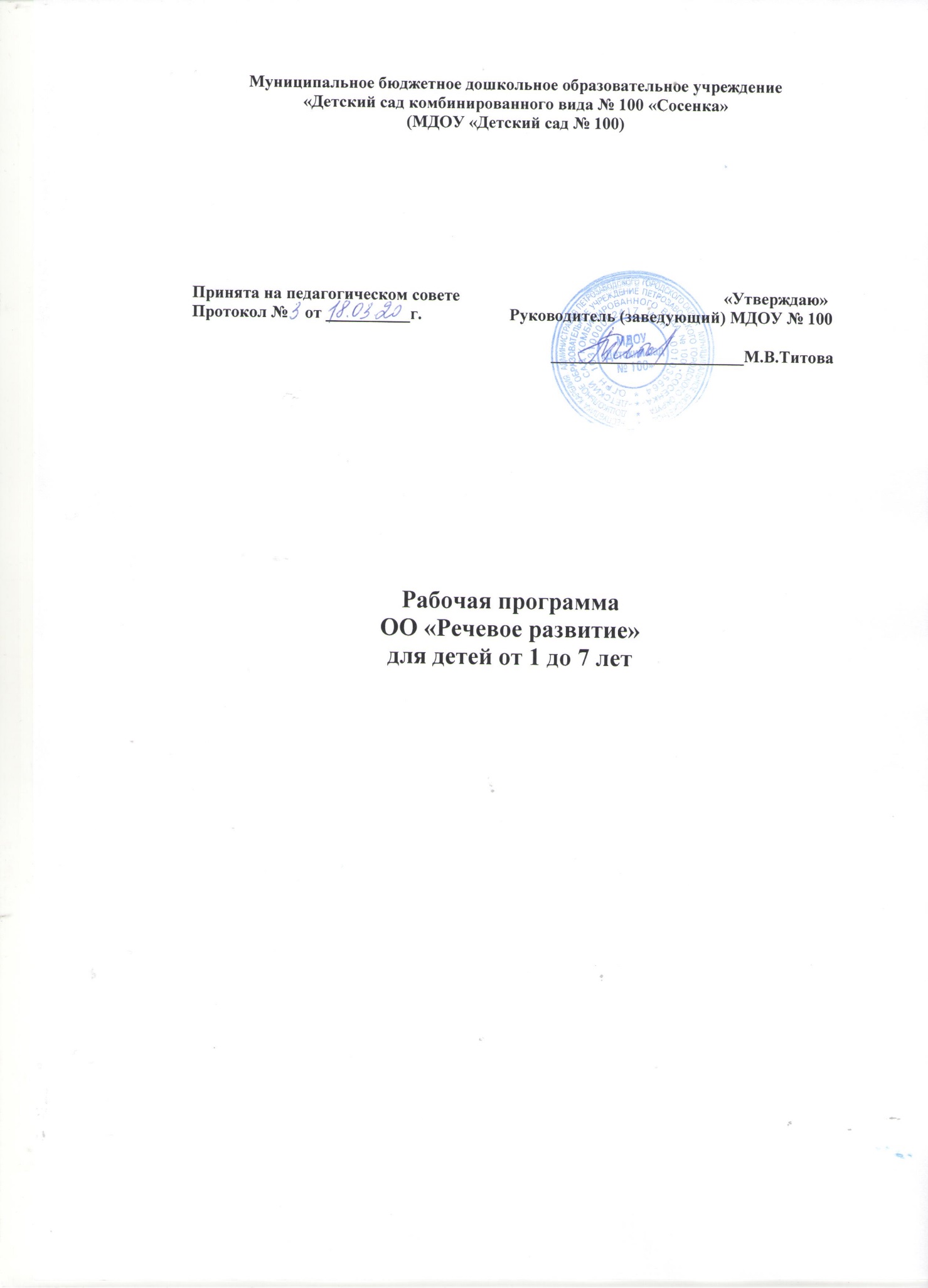 Содержание рабочей программы образовательной области «Речевое развитие» (для детей 1 – 7 лет)Пояснительная записка – стр. 3Учебный план – стр. 4Содержание психолого-педагогической работы – стр. 4Развитие речи – стр. 4Приобщение к художественной литературе – стр. 12Особенности развития речи детей  и педагогической работы по речевому развитию – стр.  14Приложение: список литературы – стр. 111Пояснительная запискаРабочая программа по образовательной области «Речевое развитие» определяет объем, порядок, содержание изучения образовательной области детьми 1-7 лет. В программе отражено планирование, организация и управление образовательным процессом в соответствии с основной образовательной программой.Речевое  развитие  включает  владение  речью  как  средством  общения  и  культуры;  обогащение  активного  словаря;  развитие  связной,  грамматически правильной диалогической и монологической речи; развитие речевого творчества; развитие звуковой и интонационной культуры речи, фонематического  слуха;  знакомство  с  книжной  культурой,  детской  литературой,  понимание на слух текстов различных жанров детской литературы; формирование  звуковой  аналитико-синтетической  активности  как  предпосылки  обучения грамоте. Содержание образовательной области «Речевое развитие» соответствуют различные виды образовательной деятельности, название и содержание которой определяется методическими рекомендациями комплексной общеобразовательной программы «От рождения до школы»/под ред.  Н. Е. Вераксы,  Т. С. Комаровой,   М. А. Васильевой.Рабочая программа представляет внутренний нормативный документ и является основанием для оценки качества образовательного процесса в детском саду по ОО «Речевое развитие».      Рабочая программа разработана в соответствии со следующими нормативными документами:Федеральным законом «Об образовании в Российской Федерации» от 29.12.2012 № 273-ФЗ«Санитарно-эпидемиологическими требованиями к устройству, содержанию и организации режима  работы дошкольных организациях». Санитарно-эпидемиологические правила и нормативы СанПиН 2.4.1.3049-13, утвержденные постановлением Главного государственного санитарного врача Российской Федерации от 15.05.2013 № 26 (далее – СанПин)Приказом Министерства образования и науки Российской Федерации от 17.10.2013 № 1155 «Об утверждении федерального государственного образовательного стандарта дошкольного образования» (зарегистрировано в Минюсте России 14.11.2013 № 30384)Приказом Министерства образования и науки Российской Федерации от 13.08.2013 № 1014 «Об утверждении Порядка организации и осуществления образовательной деятельности по основным общеобразовательным программам – образовательным программам дошкольного образования»Уставом МДОУОсновные цели и задачиРазвитие речи Развитие свободного общения с взрослыми и детьми,  овладение  конструктивными  способами  и  средствами  взаимодействия  с окружающими. Развитие всех компонентов устной речи детей: грамматического строя  речи, связной речи — диалогической и монологической форм; формирование словаря, воспитание звуковой культуры речи. Практическое овладение воспитанниками нормами речи. Приобщение к художественной  литературеВоспитание интереса и любви к чтению;  развитие литературной речи.  Воспитание желания и умения слушать художественные произведения,  следить за развитием действия. Учебный планСодержание психолого-педагогической работыРазвитие речи Первая группа раннего возраста (от 1 до 2 лет)  Развивающая  речевая  среда.  У детей от 1 года до 1 года и 6 месяцев расширять запас понимаемых слов: названий часто употребляемых предметов обихода (мыло, носовой платок, расческа и т. п.), простейших бытовых действий (раздеваться, умываться и др.), названий частей тела. Развивать умение детей произносить простые по звуковому составу слова, фразы, состоящие из двух слов («дай мне», «на» и др.). У детей от 1 года 6 месяцев до 2 лет закреплять умение понимать слова, обозначающие предметы обихода, их назначение, цвет, размер, местоположение (высоко, низко). Помогать детям запоминать цепочку разворачивающихся по подсказке взрослого действий (взять мыло, вымыть руки с мылом и вытереть их и др.). Побуждать детей к замене облегченных слов полными; напоминать названия предметов одежды, обуви, мебели, отдельных действий с ними. Содействовать формированию умения выражать просьбы, желания, впечатления короткими предложениями, состоящими из трех и более слов (к 2 годам).Формирование словаря. От 1 года до 1 года 6 месяцев Понимание речи. Расширять запас понимаемых слов. Развивать умение по слову взрослого находить и показывать на картинках игрушки, предметы одежды, посуды, основные части своего тела и сюжетных игрушек, частично называть их. 40 Развивать умение понимать слова, обозначающие части тела человека (руки, ноги, голова), части лица (рот, глаза, уши); бытовые и игровые действия (умываться, гулять); цвета предметов (красный, синий), контрастные размеры (большой, маленький), формы (кубик, кирпичик, шар, призма). Приучать детей понимать простые по конструкции и содержанию фразы, которыми взрослый сопровождает показ игрушек, свои действия. Активная речь. Совершенствовать умение детей подражать звукосочетаниям и словам. Пополнять активный словарь названиями известных действий (спи, иди, упал и т. п.). Развивать умение показывать и называть изображенные на картинке знакомые предметы в статическом положении (к 1 году 3 месяцам) и их же в действии (к 1 году 6 месяцам). Формировать умение отвечать на вопросы «Кто это?», «Что делает?». Побуждать переходить от общения с помощью жестов и мимики к общению с помощью доступных речевых средств. Развивать умение произносить по подражанию предложения из двух слов.От 1 года 6 месяцев до 2 лет Понимание речи. Расширять запас понимаемых слов, обозначающих части тела ребенка и его лица. Называть детям цвет предметов (красный, синий, желтый, зеленый), размер (большой, маленький), форму (кубик, кирпичик, крыша-призма), состояние (чистый, грязный), а также место нахождения предмета (здесь, там); временные (сейчас) и количественные (один и много) отношения (к концу года). Закреплять умение детей с помощью взрослого подбирать знакомые предметы по цвету. Развивать умение понимать слова, обозначающие способы передвижения животных (летает, бегает и т. п.), способы питания (клюет, лакает и т. п.), голосовые реакции (мяукает, лает и т. п.); способы передвижения человека (идет, бежит и т. п.). Развивать умение понимать предложения с предлогами в, на. Развивать умение узнавать и показывать знакомые предметы независимо от их размера и цвета (мяч большой и маленький, красный и синий и т. п.); соотносить одно и то же действие с несколькими предметами (кормить можно куклу, мишку, слоника и т. п.). Содействовать пониманию сюжетов небольших инсценировок с игрушками, спектаклей кукольного театра о событиях, знакомых детям по личному опыту. Активная речь. Поощрять замену звукоподражательных слов общеупотребительными (вместо ав-ав — собака и т. п.). Предлагать образцы правильного произношения слов, побуждать детей к подражанию. Продолжать расширять и обогащать словарный запас: • существительными, обозначающими названия игрушек, одежды, обуви, посуды, наименования транспортных средств; • глаголами, обозначающими бытовые (есть, умываться и т. п.), игровые (катать, строить и т. п.) действия, действия, противоположные по значению (открывать — закрывать, снимать — надевать и т. п.); • прилагательными, обозначающими цвет, величину предметов; • наречиями (высоко, низко, тихо). Формировать умение детей составлять фразы из трех и более слов, правильно употреблять грамматические формы; согласовывать существительные и местоимения с глаголами; употреблять глаголы в настоящем и прошедшем времени; использовать предлоги (в, на). Предлагать образцы употребления вопросительных слов (кто, что, куда, где). Способствовать формированию интонационной выразительности речи. Способствовать развитию потребности детей в общении посредством речи. Подсказывать им поводы для обращения к взрослым и сверстникам (попроси; поблагодари; предложи; посмотри, кто пришел, и скажи нам и т. д.).Звуковая культура речиУпражнять детей в отчетливом произношении звуков (кроме свистящих, шипящих и сонорных). Упражнять в правильном воспроизведении звукоподражаний. Способствовать развитию артикуляционного, голосового аппарата, речевого дыхания, слухового внимания.Грамматический строй речиУчить согласовывать существительные и местоимения с глаголами. Употреблять глаголы в будущем и прошедшем времени. Использовать в речи предлоги,  вопросительные слова.Связная речьУчить детей отвечать на простейшие вопросы. Поощрять попытки детей по собственной инициативе рассказать об игрушке, событиях из личного опыта. Помогать повторять несложные фразы. Учить слушать небольшие рассказы без наглядного сопровождения.Вторая группа раннего возраста (от 2 до 3 лет)  Развивающая  речевая  среда.  Способствовать  развитию  речи  как  средства общения. Давать детям разнообразные поручения, которые дадут им возможность общаться со сверстниками и взрослыми («Загляни  в раздевалку и расскажи мне, кто пришел», «Узнай у тети Оли и расскажи  мне...»,  «Предупреди  Митю...  Что  ты  сказал  Мите?  И  что  он  тебе  ответил?»). Добиваться того, чтобы к концу третьего года жизни речь стала  полноценным средством общения детей друг с другом.  Предлагать  для  самостоятельного  рассматривания  картинки,  книги, игрушки в качестве наглядного материала для общения детей друг с другом  и воспитателем. Рассказывать детям об этих предметах, а также об интересных событиях (например, о повадках и хитростях домашних животных);  показывать на картинках состояние людей и животных (радуется, грустит  и т. д.). Формирование словаря. На основе расширения ориентировки детей  в  ближайшем  окружении  развивать  понимание  речи  и  активизировать  словарь. Учить понимать речь взрослых без наглядного сопровождения. Развивать умение детей по словесному указанию педагога находить предметы  по названию, цвету, размеру («Принеси Машеньке вазочку для варенья»,  «Возьми красный карандаш», «Спой песенку маленькому медвежонку»);  называть их местоположение («Грибок на верхней полочке, высоко», «Стоят рядом»); имитировать действия людей и движения животных («Покажи,  как поливают из леечки», «Походи, как медвежонок»).  Обогащать словарь детей:  существительными,  обозначающими  названия  игрушек,  предметов  личной  гигиены  (полотенце,  зубная  щетка,  расческа,  носовой  платок),  одежды, обуви, посуды, мебели, спальных принадлежностей (одеяло, подушка, простыня, пижама), транспортных средств (автомашина, автобус),  овощей, фруктов, домашних животных и их детенышей;  глаголами,  обозначающими  трудовые  действия  (стирать,  лечить,  поливать),  действия,  противоположные  по  значению  (открывать  —  закрывать, снимать — надевать, брать — класть), действия, характеризующие  взаимоотношения  людей  (помочь,  пожалеть,  подарить,  обнять),  их эмоциональное состояние (плакать, смеяться, радоваться, обижаться);  прилагательными, обозначающими цвет, величину, вкус, температуру  предметов  (красный,  синий,  сладкий,  кислый,  большой,  маленький,  холодный, горячий);       наречиями  (близко,  далеко,  высоко,  быстро,  темно,  тихо,  холодно,  жарко, скользко).  Способствовать  употреблению  усвоенных  слов  в  самостоятельной  речи детей.  Звуковая культура речи. Упражнять детей в отчетливом произнесении изолированных гласных и согласных звуков (кроме свистящих, шипящих  и  сонорных),  в  правильном  воспроизведении  звукоподражаний,  слов и несложных фраз (из 2–4 слов). Способствовать развитию артикуляционного и голосового аппарата,  речевого дыхания, слухового внимания. Формировать умение пользоваться (по подражанию) высотой и силой  голоса («Киска, брысь!», «Кто пришел?», «Кто стучит?»). Грамматический  строй  речи.  Учить  согласовывать  существительные  и  местоимения с глаголами, употреблять глаголы в будущем и прошедшем времени, изменять их по лицам, использовать в речи предлоги (в, на, у, за, под).  Упражнять в употреблении некоторых вопросительных слов (кто, что, где) и несложных фраз, состоящих из 2–4 слов  («Кисонька-мурысенька,  куда пошла?»). Связная  речь.  Помогать  детям  отвечать  на  простейшие  («Что?»,  «Кто?», «Что делает?») и более сложные вопросы («Во что одет?», «Что  везет?», «Кому?», «Какой?», «Где?», «Когда?», «Куда?»). Поощрять попытки детей старше 2 лет 6 месяцев по собственной инициативе  или  по  просьбе  воспитателя  рассказывать  об  изображенном  на  картинке, о новой игрушке (обновке), о событии из личного опыта. Во время игр-инсценировок учить детей повторять несложные фразы. Помогать детям старше 2 лет 6 месяцев драматизировать отрывки из  хорошо знакомых сказок.  Учить слушать небольшие рассказы без наглядного сопровождения. Младшая группа  (от 3 до 4 лет)  Развивающая речевая среда. Продолжать помогать детям общаться  со знакомыми взрослыми и сверстниками посредством поручений (спроси,  выясни, предложи помощь, поблагодари и т. п.). Подсказывать   детям   образцы   обращения   к   взрослым,   зашедшим  в  группу  («Скажите:  „Проходите,  пожалуйста“»,  «Предложите:  „Хотите  посмотреть...“», «Спросите: „Понравились ли наши рисунки?“»). В  быту,  в  самостоятельных  играх  помогать  детям  посредством  речи  взаимодействовать  и  налаживать  контакты  друг  с  другом  («Посоветуй  Мите перевозить кубики на большой машине», «Предложи Саше сделать  ворота пошире», «Скажи: „Стыдно драться! Ты уже большой“»). В целях развития инициативной речи, обогащения и уточнения представлений о предметах ближайшего окружения предоставлять детям для  самостоятельного рассматривания картинки, книги, наборы предметов. Продолжать приучать детей слушать рассказы воспитателя о забавных случаях из жизни. Формирование словаря. На основе обогащения представлений о ближайшем окружении продолжать расширять и активизировать словарный  запас детей. Уточнять названия и назначение предметов одежды, обуви,  головных уборов, посуды, мебели, видов транспорта. Учить детей различать и называть существенные детали и части предметов (у платья — рукава, воротник, карманы, пуговицы), качества (цвет и его оттенки, форма, размер), особенности поверхности (гладкая, пушистая, шероховатая), некоторые материалы и их свойства (бумага легко рвется и размокает,  стеклянные предметы бьются, резиновые игрушки после сжимания восстанавливают первоначальную форму), местоположение (за окном, высоко, далеко,  под шкафом). Обращать внимание детей на некоторые сходные по назначению  предметы (тарелка — блюдце, стул — табурет — скамеечка, шуба — пальто — дубленка). Учить понимать обобщающие слова (одежда, посуда, мебель, овощи,  фрукты, птицы и т. п.); называть части суток (утро, день, вечер, ночь); называть  домашних животных и их детенышей, овощи и фрукты. Звуковая   культура   речи.   Продолжать   учить   детей   внятно   произносить  в  словах  гласные  (а,  у,  и,  о,  э)  и  некоторые  согласные  звуки:  п — б — т — д — к — г; ф — в; т — с — з — ц. Развивать моторику речедвигательного аппарата, слуховое восприятие,  речевой  слух  и  речевое  дыхание,  уточнять  и  закреплять  артикуляцию  звуков.  Вырабатывать  правильный  темп  речи,  интонационную  выразительность. Учить отчетливо произносить слова и короткие фразы, говорить  спокойно, с естественными интонациями. Грамматический строй речи. Продолжать учить детей согласовывать  прилагательные с существительными в роде, числе, падеже; употреблять  существительные  с  предлогами  (в,  на,  под,  за,  около).  Помогать  детям  употреблять   в   речи   имена   существительные   в   форме   единственного и множественного числа, обозначающие животных и их детенышей (утка — утенок — утята);   форму   множественного   числа   существительных  в родительном падеже (ленточек, матрешек, книг, груш, слив). Относиться  к словотворчеству детей как к этапу активного овладения грамматикой, подсказывать им правильную форму слова.  Помогать  получать  из  нераспространенных  простых  предложений  (сос тоят только из подлежащего и сказуемого) распространенные путем  введения в них определений, дополнений, обстоятельств; составлять предложения с однородными членами («Мы пойдем в зоопарк и увидим слона,  зебру и тигра»). Связная речь. Развивать диалогическую форму речи.  Вовлекать детей в разговор во время рассматривания предметов, картин, иллюстраций; наблюдений за живыми объектами; после просмотра  спектаклей, мультфильмов.  Обучать умению вести диалог с педагогом: слушать и понимать заданный вопрос, понятно отвечать на него, говорить в нормальном темпе, не  перебивая говорящего взрослого.   Напоминать детям о необходимости говорить «спасибо», «здравствуйте», «до свидания», «спокойной ночи» (в семье, группе). Помогать доброжелательно общаться друг с другом.  Формировать потребность делиться своими впечатлениями с воспитателями и родителями. Средняя группа  (от 4 до 5 лет)  Развивающая   речевая   среда.   Обсуждать   с   детьми   информацию  о предметах, явлениях, событиях, выходящих за пределы привычного им  ближайшего окружения. Выслушивать  детей,  уточнять  их  ответы,  подсказывать  слова,  более  точно отражающие особенность предмета, явления, состояния, поступка;  помогать логично и понятно высказывать суждение.   Способствовать развитию любознательности. Помогать детям доброжелательно общаться со сверстниками, подсказывать, как можно порадовать друга, поздравить его, как спокойно высказать свое недовольство его поступком, как извиниться. Формирование  словаря.  Пополнять  и  активизировать  словарь  детей  на  основе  углубления  знаний  о  ближайшем  окружении.  Расширять  представления о предметах, явлениях, событиях, не имевших места в их  собственном опыте. Активизировать употребление в речи названий предметов, их частей, материалов, из которых они изготовлены. Учить использовать в речи наиболее употребительные прилагательные, глаголы, наречия, предлоги. Вводить в словарь детей существительные, обозначающие профессии;  глаголы, характеризующие трудовые действия. Продолжать учить детей определять и называть местоположение предмета (слева, справа, рядом, около, между), время суток. Помогать заменять  часто  используемые  детьми  указательные  местоимения  и  наречия  (там,  туда, такой, этот) более точными выразительными словами; употреблять  слова-антонимы (чистый — грязный, светло — темно).  Учить употреблять существительные с обобщающим значением (мебель, овощи, животные и т. п.).  Звуковая  культура  речи.  Закреплять  правильное  произношение  гласных и согласных звуков, отрабатывать произношение свистящих,  шипящих  и  сонорных  (р,  л)  звуков.  Развивать  артикуляционный  аппарат. Продолжать работу над дикцией: совершенствовать отчетливое произнесение слов и словосочетаний.  Развивать фонематический слух: учить различать на слух и называть слова, начинающиеся на определенный звук. Совершенствовать интонационную выразительность речи. Грамматический строй речи. Продолжать формировать у детей умение согласовывать  слова  в  предложении,  правильно  использовать  предлоги  в  речи;  образовывать  форму  множественного  числа  существительных,  обозначающих детенышей животных (по аналогии), употреблять эти существительные в именительном и винительном падежах (лисята — лисят, медвежата — медвежат);  правильно  употреблять  форму  множественного  числа родительного падежа существительных (вилок, яблок, туфель).  Напоминать правильные формы повелительного наклонения некоторых глаголов (Ляг! Лежи! Поезжай! Беги! и т. п.), несклоняемых существительных (пальто, пианино, кофе, какао). Поощрять характерное для пятого года жизни словотворчество, тактично подсказывать общепринятый образец слова. Побуждать детей активно употреблять в речи простейшие виды сложносочиненных и сложноподчиненных предложений. Связная речь. Совершенствовать диалогическую речь: учить участвовать в беседе, понятно для слушателей отвечать на вопросы и задавать их. Учить  детей  рассказывать:  описывать  предмет,  картину;  упражнять  в составлении рассказов по картине, созданной ребенком с использованием  раздаточного дидактического материала. Упражнять  детей  в  умении  пересказывать  наиболее  выразительные  и динамичные отрывки из сказок.  Старшая группа  (от 5 до 6 лет)  Развивающая речевая среда. Продолжать развивать речь как средство  общения. Расширять представления детей о многообразии окружающего  мира. Предлагать для рассматривания изделия народных промыслов, мини-коллекции (открытки, марки, монеты, наборы игрушек, выполненных из определенного материала), иллюстрированные книги (в том числе знакомые сказки с рисунками разных художников), открытки, фотографии  с достопримечательностями родного края, Москвы, репродукции картин  (в том числе из жизни дореволюционной России). Поощрять попытки ребенка делиться с педагогом и другими детьми разнообразными впечатлениями, уточнять источник полученной информации  (телепередача,  рассказ  близкого  человека,  посещение  выставки,  детского  спектакля и т. д.). В повседневной жизни, в играх подсказывать детям формы выражения  вежливости  (попросить  прощения,  извиниться,  поблагодарить,  сделать  комплимент).  Учить детей решать спорные вопросы и улаживать конфликты с помощью речи: убеждать, доказывать, объяснять. Формирование  словаря.  Обогащать  речь  детей  существительными, обозначающими предметы бытового окружения; прилагательными, характеризующими свойства и качества предметов; наречиями, обозначающими  взаимоотношения людей, их отношение к труду. Упражнять   в   подборе   существительных   к   прилагательному   (белый — снег,   сахар,   мел),   слов   со   сходным   значением   (шалун — озорник — проказник),  с  противоположным  значением  (слабый — сильный,  пасмурно — солнечно). Помогать детям употреблять в речи слова в точном соответствии со  смыслом. Звуковая культура речи. Закреплять правильное, отчетливое произнесение звуков. Учить различать на слух и отчетливо произносить сходные  по  артикуляции  и  звучанию  согласные  звуки:  с  —  з,  с — ц,  ш — ж,  ч — ц,  с — ш, ж — з, л — р. Продолжать развивать фонематический слух. Учить определять место звука в слове (начало, середина, конец).  Отрабатывать интонационную выразительность речи. Грамматический  строй  речи.  Совершенствовать  умение  согласовывать  слова  в  предложениях:  существительные  с  числительными  (пять  груш, трое ребят) и прилагательные с существительными (лягушка — зеленое брюшко). Помогать детям замечать неправильную постановку ударения в слове, ошибку в чередовании согласных, предоставлять возможность самостоятельно ее исправить.  Знакомить с разными способами образования слов (сахарница, хлебница; масленка, солонка; воспитатель, учитель, строитель). Упражнять  в  образовании  однокоренных  слов  (медведь — медведица — медвежонок — медвежья), в том числе глаголов с приставками (забежал — выбежал — перебежал).  Помогать  детям  правильно  употреблять  существительные  множественного числа в именительном и винительном падежах; глаголы в повелительном наклонении; прилагательные и наречия в сравнительной степени; несклоняемые существительные. Учить составлять по образцу простые и сложные предложения.  Совершенствовать умение пользоваться прямой и косвенной речью. Связная речь. Развивать умение поддерживать беседу. Совершенствовать диалогическую форму речи. Поощрять попытки высказывать свою точку зрения, согласие или несогласие с ответом товарища.   Развивать монологическую форму речи. Учить  связно,  последовательно  и  выразительно  пересказывать  небольшие сказки, рассказы.  Учить  (по  плану  и  образцу)  рассказывать  о  предмете,  содержании  сюжетной картины, составлять рассказ по картинкам с последовательно развивающимся действием. Развивать умение составлять рассказы о событиях из личного опыта, придумывать свои концовки к сказкам.   Формировать  умение  составлять  небольшие  рассказы  творческого  характера на тему, предложенную воспитателем.  Подготовительная к школе группа   (от 6 до 7 лет)  Развивающая  речевая  среда. Приучать  детей — будущих  школьников — проявлять инициативу с целью получения новых знаний. Совершенствовать речь как средство общения. Выяснять, что дети хотели бы увидеть своими глазами, о чем хотели  бы узнать, в какие настольные и интеллектуальные игры хотели бы научиться играть, какие мультфильмы готовы смотреть повторно и почему,  какие рассказы (о чем) предпочитают слушать и т. п.  Опираясь на опыт детей и учитывая их предпочтения, подбирать наглядные материалы для самостоятельного восприятия с последующим обсуждением с воспитателем и сверстниками.  Уточнять высказывания детей, помогать им более точно характеризовать объект, ситуацию; учить высказывать предположения и делать простейшие выводы, излагать свои мысли понятно для окружающих.  Продолжать формировать умение отстаивать свою точку зрения.  Помогать осваивать формы речевого этикета. Продолжать содержательно, эмоционально рассказывать детям об интересных фактах и событиях.  Приучать детей к самостоятельности суждений. Формирование словаря. Продолжать работу по обогащению бытового, природоведческого, обществоведческого словаря детей. Побуждать детей интересоваться смыслом слова.  Совершенствовать  умение  использовать  разные  части  речи  в  точном соответствии с их значением и целью высказывания.  Помогать детям осваивать выразительные средства языка.  Звуковая  культура  речи.  Совершенствовать  умение  различать  на  слух и в произношении все звуки родного языка. Отрабатывать дикцию:  учить детей внятно и отчетливо произносить слова и словосочетания с естественными интонациями. Совершенствовать фонематический слух: учить называть слова с определенным  звуком,  находить  слова  с  этим  звуком  в  предложении,  определять место звука в слове. Отрабатывать интонационную выразительность речи. Грамматический строй речи. Продолжать упражнять детей в согласовании слов в предложении.  Совершенствовать  умение  образовывать  (по  образцу)  однокоренные  слова,  существительные  с  суффиксами,  глаголы  с  приставками,  прилагательные в сравнительной и превосходной степени. Помогать  правильно  строить  сложноподчиненные  предложения,  использовать  языковые  средства  для  соединения  их  частей  (чтобы,  когда,  потому что, если, если бы и т. д.). Связная речь. Продолжать совершенствовать диалогическую и монологическую формы речи. Формировать  умение  вести  диалог  между  воспитателем  и  ребенком,  между детьми; учить быть доброжелательными и корректными собеседниками, воспитывать культуру речевого общения. Продолжать учить содержательно и выразительно пересказывать литературные тексты, драматизировать их. Совершенствовать умение составлять рассказы о предметах, о содержании картины, по набору картинок с последовательно развивающимся  действием. Помогать составлять план рассказа и придерживаться его. Развивать умение составлять рассказы из личного опыта.  Продолжать  совершенствовать  умение  сочинять  короткие  сказки  на  заданную тему. Подготовка к обучению грамоте. Дать представления о предложении  (без грамматического определения). Упражнять  в  составлении  предложений,  членении  простых  предложений (без союзов и предлогов) на слова с указанием их последовательности. Учить детей  делить  двусложные  и  трехсложные  слова  с  открытыми  слогами (на-ша Ма-ша, ма-ли-на, бе-ре-за) на части.  Учить составлять слова из слогов (устно). Учить выделять последовательность звуков в простых словах. Приобщение к художественной литературе.Первая группа раннего возраста (от 1 до 2 лет)  Приучать слушать и понимать короткие, доступные по содержанию народные песенки, потешки, сказки, а также авторские произведения (проза, стихи). Сопровождать чтение (рассказывание) показом картинок, игрушек. Приучать детей слушать хорошо знакомые произведения без наглядного сопровождения. Предоставлять возможность повторять вслед за взрослым некоторые слова стихотворного текста и выполнять несложные действия, о которых говорится в поэтическом произведении. Обращать внимание на интонационную выразительность речи детей.Вторая группа раннего возраста  (от 2 до 3 лет)  Читать детям художественные произведения, предусмотренные программой для второй группы раннего возраста.  Продолжать приучать детей слушать народные песенки, сказки, авторские произведения. Сопровождать чтение показом игрушек, картинок, персонажей настольного театра и других средств наглядности, а также учить  слушать художественное произведение без наглядного сопровождения. Сопровождать чтение небольших поэтических произведений игровыми действиями.  Предоставлять  детям  возможность  договаривать  слова,  фразы  при  чтении воспитателем знакомых стихотворений.  Поощрять попытки прочесть стихотворный текст целиком с помощью  взрослого.  Помогать детям старше 2 лет 6 месяцев играть в хорошо знакомую сказку. Продолжать приобщать детей к рассматриванию рисунков в книгах.  Побуждать называть знакомые предметы, показывать их по просьбе воспитателя, приучать задавать вопросы: «Кто (что) это?», «Что делает?». Младшая группа   (от 3 до 4 лет)   Читать  знакомые,  любимые  детьми  художественные  произведения,  рекомендованные программой для первой младшей группы. Воспитывать умение слушать новые сказки, рассказы, стихи, следить  за  развитием  действия,  сопереживать  героям  произведения.  Объяснять  детям  поступки  персонажей  и  последствия  этих  поступков.  Повторять  наиболее интересные, выразительные отрывки из прочитанного произведения, предоставляя детям возможность договаривать слова и несложные  для воспроизведения фразы. Учить с помощью воспитателя инсценировать и драматизировать небольшие отрывки из народных сказок. Учить детей читать наизусть потешки и небольшие стихотворения. Продолжать способствовать формированию интереса к книгам. Регулярно рассматривать с детьми иллюстрации. Средняя группа  (от 4 до 5 лет)  Продолжать  приучать  детей  слушать  сказки,  рассказы,  стихотворения;  запоминать  небольшие  и  простые  по  содержанию  считалки.  Помогать  им,  используя  разные  приемы  и  педагогические  ситуации,  правильно воспринимать содержание произведения, сопереживать его  героям.  Зачитывать  по  просьбе  ребенка  понравившийся  отрывок  из  сказки,  рассказа,  стихотворения,  помогая  становлению  личностного  отношения  к произведению.  Поддерживать внимание и интерес к слову в литературном произведении. Продолжать  работу  по  формированию  интереса  к  книге.  Предлагать  вниманию детей иллюстрированные издания знакомых произведений. Объяснять, как важны в книге рисунки; показывать, как много интересного можно узнать, внимательно рассматривая книжные иллюстрации. Познакомить  с книжками, оформленными Ю. Васнецовым, Е. Рачевым, Е. Чарушиным. Старшая группа  (от 5 до 6 лет)  Продолжать развивать интерес детей к художественной литературе. Учить  внимательно  и  заинтересованно  слушать  сказки,  рассказы,  стихотворения; запоминать считалки, скороговорки, загадки. Прививать интерес к чтению  больших произведений (по главам).  Способствовать  формированию  эмоционального  отношения  к  литературным произведениям.  Побуждать рассказывать о своем восприятии конкретного поступка литературного персонажа. Помогать детям понять скрытые мотивы поведения  героев произведения.  Продолжать объяснять (с опорой на прочитанное произведение) доступные детям жанровые особенности сказок, рассказов, стихотворений.  Воспитывать чуткость к художественному слову; зачитывать отрывки  с наиболее яркими, запоминающимися описаниями, сравнениями, эпитетами. Учить детей вслушиваться в ритм и мелодику поэтического текста.   Помогать  выразительно,  с  естественными  интонациями  читать  стихи,  участвовать в чтении текста по ролям, в инсценировках. Продолжать  знакомить  с  книгами.  Обращать  внимание  детей  на  оформление  книги,  на  иллюстрации.  Сравнивать  иллюстрации  разных  художников  к  одному  и  тому  же  произведению.  Выяснять  симпатии  и предпочтения детей. Подготовительная к школе группа   (от 6 до 7 лет)  Продолжать развивать интерес детей к художественной литературе.  Пополнять литературный багаж сказками, рассказами, стихотворениями,  загадками, считалками, скороговорками. Воспитывать читателя, способного испытывать сострадание и сочувствие к героям книги, отождествлять себя с полюбившимся персонажем.  Развивать у детей чувство юмора. Обращать внимание детей на выразительные средства (образные слова  и выражения, эпитеты, сравнения); помогать почувствовать красоту и выразительность языка произведения; прививать чуткость к поэтическому слову. Продолжать  совершенствовать  художественно-речевые  исполнительские  навыки  детей  при  чтении  стихотворений,  в  драматизациях  (эмоциональность   исполнения,   естественность   поведения,   умение  интонацией, жестом, мимикой передать свое отношение к содержанию  литературной фразы).  Помогать детям объяснять основные различия между литературными  жанрами: сказкой, рассказом, стихотворением. Продолжать знакомить детей с иллюстрациями известных художников.  Особенности развития речи детей и педагогической работы по речевому развитию.Первая группа раннего возраста (от 1 до 2 лет). Особенности развития речиВторой год жизни — период интенсивного формирования речи. Связи между предметом, действием и словами, их обозначающими, формируются в 6–10 раз быстрее, чем в конце первого года жизни. Дети усваивают названия предметов, действий, обозначения некоторых качеств и состояний. Благодаря этому, можно организовать деятельность и поведение малышей, формировать и совершенствовать восприятие, в том числе составляющие основу сенсорного воспитания. В процессе разнообразной деятельности со взрослыми дети усваивают, что одно и то же действие может относиться к разным предметам: «надень шапку, надень колечки на пирамидку» и т. д. Важным приобретением речи и мышления является формирующаяся на втором году жизни способность обобщения. Слово в сознании ребенка начинает ассоциироваться не с одним предметом, а обозначать все предметы, относящиеся к этой группе, несмотря на различия по цвету, размеру и даже внешнему виду (кукла большая и маленькая, голышом и одетая, кукла-мальчик и кукла-девочка). Способность обобщения позволяет детям узнавать предметы, изображенные на картинке, в то время как в начале года на просьбу показать какой-либо предмет малыш ориентировался на случайные несущественные признаки. Так, словом «кх» он мог обозначать и кошку, и меховой воротник. Малыш привыкает к тому, что между предметами существуют разные связи, а взрослые и дети действуют в разных ситуациях, поэтому ему понятны сюжетные инсценировки (показ игрушек, персонажей кукольного и настольного театра). Впечатления от таких показов, заинтересованного рассматривания сохраняются в памяти. Поэтому дети старше полутора лет способны поддерживать диалог-воспоминание со  взрослым о недавних событиях или вещах, связанных с их личным опытом: «Кто гулял?» — «Что видели?» — «Собачку». — «Кого кормили зернышками?» — «Птичку». Активный словарь на протяжении года увеличивается неравномерно. К полутора годам он равен примерно 20–30словам. После 1 года 8–10 месяцев происходит скачок, развивается активно используемый словарь. В нем много глаголов и существительных, встречаются простые прилагательные и наречия (тут, там, туда и т. д.), а также предлоги. Упрощенные слова (ту-ту, ав-ав) заменяются обычными, пусть и несовершенными в фонетическом отношении. После полутора лет ребенок чаще всего воспроизводит контур слова (разное число слогов), наполняя его звуками-заместителями, более или менее близкими по звучанию слышимому образцу. Попытки улучшить произношение, повторяя слово за взрослым, в этом возрасте не приносят успеха. Это становится возможным лишь на третьем году жизни. Ребенок в большинстве случаев после полутора лет правильно произносит губно-губные звуки (п, б, м), передние небноязычные (т, д,н), задние небноязычные (г, х). Свистящие, шипящие и сонорные звуки, а также слитные фонемы в словах, произносимых ребенком, встречаются крайне редко. Вначале произносимое ребенком слово является целым предложением. Так, слова «бах, упала» в одних случаях обозначают, что малыш уронил игрушку, в других — что он сам упал и ушибся. К полутора годам в высказываниях детей появляются двухсловные предложения, а в конце второго года обычным становится использование трех-, четырехсловных предложений. Ребенок старше полутора лет активно обращается к взрослым с вопросами. Но выражает их преимущественно интонационно: «Ия куся?» — то есть «Ира кушала?» Вопросительными словами дети пользуются реже, но могут спросить: «Где платок?», «Баба куда пошла?», «Это что?» Дети учатся выполнять словесные просьбы взрослого в пределах видимой, наглядной ситуации. На втором году жизни ребенок усваивает имена взрослых и детей, с которыми общается повседневно, а также некоторые родственные отношения (мама, папа, бабушка).       Он понимает элементарные человеческие чувства, обозначаемые словами «радуется», «сердится», «испугался», «жалеет». В речи появляются оценочные суждения: «плохой», «хороший», «красивый». Совершенствуется самостоятельность детей в предметно-игровой деятельности и самообслуживании. Малыш постепенно овладевает умением самостоятельно, есть любую пищу, умываться и мыть руки, приобретает навыки опрятности, аккуратности. Расширяется ориентировка в ближайшем окружении. Знание того, как называются части помещения группы (мебель, одежда, посуда), помогает ребенку выполнять несложные (состоящие из одного, а к концу года из 2–3 действий) поручения взрослых. Постепенно он привыкает соблюдать элементарные правила поведения, обозначаемые словами «можно», «нельзя», «нужно». Общение с взрослым носит деловой, объектнонаправленный характер. На втором году закрепляется и углубляется деловое сотрудничество с взрослым, потребность общения с ним по самым разным поводам. При этом к двум годам дети постепенно переходят от языка жестов, мимики, выразительных звукосочетаний к выражению просьб, желаний, предложений с помощью слов и коротких фраз. Так речь становится основным средством общения с взрослым, хотя в этом возрасте ребенок охотно говорит только с близкими, хорошо знакомыми ему людьми.Показатели речевого развития детейК концу года ребенок:- понимает и произносит 200-300 слов, свое имя, пол, части тела, лица, близких людей и называть их (мама, папа, бабушка, дедушка, брат и сестра), названия пищи и блюд, игрушек, предметов быта (посуды, мебели), личных вещей, животных, природных явлений, транспорта- строит простые предложения из 2-3 слов- находит и показывает на картинке игрушки, предметы одежды, посуды, мебели- понимает слова, обозначающие части тела человека, части лица, бытовые и игровые действия- понимает и выполняет простейшие фразы- поручения- обобщает предметы по существенным признакам- отвечает короткой фразой на понятные вопросы- имеет представление о самом себе (называть свое имя, внешний вид, действия вокружающем, самочувствие), о ближайшем окружении: о близких людях, пище, об игрушках, предметах быта, о личных вещах, животных, растениях, погодных явлениях, о человеке: его частях тела, лица, эмоциональных состояниях (плачет, смеется, расстроен), физических состояниях (боль, жажда, усталость).Организация проведения занятийПрограмма рекомендует проводить в первой группе раннего возраста специальные игры-занятия, три занятия в неделю по расширению ориентировки в окружающем и развитию речи. С детьми в возрасте от 1 года 6 месяцев – 2 лет игры-занятия проводятся по подгруппам (по 4 – 6 человек). Длительность игры-занятия 6-10 минут.       Сопутствующими формами образовательной деятельности по образовательному компоненту«Расширение ориентировки в окружающем и развитие речи» являются:- наблюдение,- рассматривание иллюстраций,- беседы,- игровые сюрпризные моменты.Вторая группа раннего возраста (от 2 до 3 лет). Особенности развития речи На третьем году жизни ребенка происходит существенный перелом в его отношениях с окружающим, обусловленный ростом возможностей малыша и осознанием своей самостоятельности. Дети пытаются действовать как взрослые, но они по-прежнему нуждаются в оценке своей деятельности старшими. Малыши внимательно слушают объяснения взрослых и сами начинают часто обращаться к ним с вопросами. ("Что это?", "Как?", "Зачем?", "Где?") Дети получают новые впечатления, что является необходимым условием их психического развития.Для детей этого возраста характерна потребность в общении. Развитие разнообразных форм общения ребенка со сверстниками – важнейшая задача педагогики раннего возраста.Частое обращение ко взрослым и сверстникам способствует развитию речи детей. Они начинают активно рассказывать окружающим о том, куда ходили, что видели, используя различные части речи, простые и распространенные предложения.Речь детей под направляющим руководством взрослых быстро совершенствуется. С ее развитием точнее и осмысленнее становится восприятие ребенком предметов и явлений. Дети пытаются найти сходство между предметами, сравнивают их, устанавливают между ними простейшие связи. Малыши начинают делать первые самостоятельные выводы. Но так как опыт детей еще ограничен, а знания недостаточны, то, делая обобщения, малыши нередко ориентируются на случайные признаки (например: "Это паркет", – объясняет воспитателю мальчик 2 лет 6 месяцев, увидев на картинке черепаху и водя пальцем по ее панцирю. Его сверстник уверен, что на картинке – "часики такие" (очки)).Однако способность к различению и обобщению в этот возрастной период постоянно совершенствуется. Дети независимо от цвета, формы, величины узнают знакомые предметы в разнообразной жизненной обстановке, что часто вызывает затруднения у ребят второго года жизни. Рассматривая игрушки, картины, иллюстрации, они безошибочно называют знакомые объекты. У детей третьего года жизни формируется способность объединять предметы, ориентируясь на функциональный признак, указанный воспитателем. ("Чашка – это посуда. Из чашки пьют"; "Это растет на грядке. Это морковочка".)Малыши способны слушать и воспринимать несложные рассказы без показа и выполнять простые словесные поручения. Двухлетние дети овладевают умением понимать несложный рассказ взрослого о событиях, не имевших места в их личном опыте. Они легко запоминают и повторяют за взрослыми не только отдельные слова, но и целые фразы, рифмовки.Качественно меняются отношения между пониманием и активной речью. Если раньше о понимании ребенком речи взрослого приходилось судить по его двигательным ответам (выполнению просьбы, поручения: покажи, принеси, сделай то-то), то теперь, когда активная речь неразрывно связана со всей деятельностью малыша (и выполняет функцию воспроизведения), об уровне понимания и мышления начинают судить по его высказываниям.Хорошо развитое подражание и достаточный уровень понимания речи обеспечивают бурный рост словарного запаса. Е. Аркин в книге "Дошкольный возраст" (М., 1948) приводил данные о росте словаря ребенка: в 2 года – 300 слов, в 3 года 6 месяцев – 1100 слов. В дальнейшем исследователи детской речи не раз подтверждали эти цифры, указывая, что к трем годам словарь ребенка достигает 1000–1200 слов. В составе его словаря имеются почти все части речи (существительные, глаголы, наречия, прилагательные, числительные, местоимения; служебные слова (союзы, предлоги, частицы); междометия).На третьем году жизни дети начинают интенсивно использовать глаголы и местоимения. Ученые объясняют это возрастанием активности ребенка, расширением его контактов с окружающими.Встречающиеся в речи детей прилагательные характеризуют в основном размер предмета (большой – маленький), его цвет. Вместе с тем малыши начинают замечать и отражать в своей речи принадлежность предмета тому или иному лицу (мамин, Сережин, дядин); могут характеризовать состояние, которое испытывают (голодный, мокрый); передавать свои эстетические переживания (чистенький, красивый).Говоря о наличии в речи детей наречий и прилагательных, следует заметить, что этими частями речи они только начинают овладевать. Малыши осваивают простейшие, недифференцированные пространственные, временные и другие отношения, выраженные словами: там, тут, потом, такая, вот какая и пр. При освоении более точных, дифференцированных отношений и качеств дети испытывают трудности и нуждаются в помощи воспитателя. (Вследствие недостаточно эффективной педагогической работы наречия и прилагательные, с помощью которых выражаются дифференцированные отношения и качества, могут появиться в речи детей только в старшем дошкольном возрасте.)Говоря о характерном для детей этого возраста интенсивном количественном и качественном росте словаря, исследователи указывают на наличие трех уровней усвоения слов – названий предметов, действий, качеств, отношений:1-й уровень: ребенок понимает слово, но не использует его в речи;2-й уровень: ребенок узнает и называет предмет (действие, качество и пр.) лишь в привычных сочетаниях, условиях ("ножницы нужны, чтобы стричь ноготки");3-й уровень: ребенок понимает и правильно использует слово-название в любых доступных его пониманию связях и отношениях.Проводя словарную работу, выбирая те или иные приемы и методы, воспитатель должен учитывать, что от того, насколько хорошо ребенок знаком с объектом (действием, качеством и т. п.), зависит понимание и использование им в речи соответствующего слова, обозначающего данный предмет (действие, качество и т. д.).Наряду с фактом очень быстрого пополнения словаря (с 2 до 3 лет он увеличивается в 3–4 раза, в дальнейшем же его пополнение протекает медленнее и относительно равномерно) речь детей данного возраста характеризуется еще одной особенностью. В этот период начинается важнейший этап освоения родного языка – овладение его грамматической структурой.Усвоение грамматики происходит также очень интенсивно. Ребенок третьего года жизни употребляет в речи различные формы глаголов, все падежные формы существительных (без предлогов и с предлогами), различает единственное и множественное число существительных, настоящее и прошедшее время глаголов. В целом же в грамматическом отношении речь детей еще очень несовершенна. Нередко они путают падежные окончания, допускают ошибки в употреблении множественного числа существительных и в согласовании слов. При повторении фразы порой нарушается порядок слов, например, отрицание нет выносится в конец предложения (на вопрос: "Кто взял мяч?" – ребенок отвечает: "Виталя нет").На третьем году жизни совершенствуется восприятие детьми речи окружающих. В ряде случаев малыши улавливают неправильное произнесение слов сверстниками. А. Н. Гвоздев [1] приводит такой пример: мальчик произнес слово пароход как пахот , другой исправил его – паахот , но сам был исправлен третьим ребенком, который указал такой образец: палахот.Дети начинают различать слова, сходные по звучанию и отличающиеся порой одним звуком (ложка – кошка – мошка), ориентируясь при этом не только на конкретную ситуацию, но и на звуковое оформление слова. Многие дети к знакомому слову подбирают сходно звучащее слово: дрема – кулема, бим – убим, дуреха – люлеха и т. п. Малыши очень любят распевать свои "произведения". Осваивая новое слово, ребенок уже стремится к точному его воспроизведению. Дети все чаще пользуются словами более сложными по слоговой структуре: состоящими из трех и более слогов, хотя при этом еще не всегда могут сохранить структуру слова, правильно произнести в нем все звуки в соответствующей последовательности (например, велосипед произносят как апипед, весипед, спасибо как сипибо и т. п.).Активное использование словарного запаса благоприятно отражается на усвоении и закреплении вновь появляющихся звуков. К концу третьего года жизни многие дети в основном правильно произносят все звуки, кроме шипящих и сонорного р. Некоторые дети к трем годам овладевают правильным произношением всех звуков.Однако в целом речь большинства детей этого возраста все еще характеризуется общей смягченностью, недостаточно отчетливым произнесением слов, неправильным произнесением многих звуков, заменой сложных для произношения звуков более простыми. Так, в начале третьего года жизни многие дети заменяют твердые свистящие звуки мягкими, шипящие (ш, ж) – свистящими (с, з) или переднеязычными (т (ть), д (дь)) и т. д. Это объясняется недостаточным развитием речевого аппарата: неполноценной работой всего артикуляционного аппарата, малой подвижностью языка, губ, мышц нижней челюсти.Темпы овладения речью у детей неодинаковы. Одни, начиная говорить рано, четко произносят слова, активно используют их в речи. Другие, хорошо понимая речь окружающих, сами говорят мало. Такая задержка речевого развития (при отсутствии каких-либо отклонений в общем психическом развитии) не опасна. Однако, если к концу третьего года жизни ребенок не заговорил, его необходимо показать логопеду.Показатели речевого развития детейДети от 2 лет до 2 лет 6 месяцевПонимание речи. Происходит дальнейшее развитие понимания смыслового содержания речи окружающих. С ребенком можно говорить не только о событиях и явлениях, воспринимаемых в данный момент, но также о прошлых (уже знакомых ребенку) и будущих событиях.Способность подражать. Дети легко повторяют фразы, короткие стихи.Словарь. Услышанные незнакомые слова и целые фразы становятся достоянием словаря детей. В их речи появляются: "Где?", "Когда?", "Почему?".Грамматический строй речи. Предложения становятся многословными, появляются сложные предложения, хотя и не всегда правильные грамматически.Пользование (связная речь). Речь становится основным средством общения не только со взрослыми, но и с детьми. Ребенок много говорит по самым различным поводам, инициативно и в ответ на чьи-либо высказывания – словом, определяет свои действия и намерения под влиянием ситуации.Интонация. Речь становится все больше эмоциональной.Дети от 2 лет 6 месяцев до 3 летПонимание речи. Ребенок может понимать смысл речи взрослого о событиях и явлениях, не имевших места в его личном опыте, но отдельные элементы которых непосредственно воспринимались малышом.Способность подражать. Легко воспроизводят услышанные стихи, песенки.Словарь. В словарный состав входят все части речи (кроме причастий и деепричастий). Объем словаря быстро возрастает: к концу третьего года до 1200–1500 слов.Грамматический строй речи. Дети говорят сложными фразами, в их речи появляются придаточные предложения (грамматически не всегда правильные).Пользование (связная речь). Дети рассказывают об увиденном несколькими отрывочными фразами. Опираясь на вопросы взрослого, могут передать содержание ранее услышанной сказки или рассказа (по картинкам и без них). В состоянии воспроизвести содержание речи взрослого, непосредственно к нему не обращенной.Артикуляция. Произношение в основном правильное, за исключением звука р и шипящих.В августе-сентябре, общаясь с детьми, наблюдая за их поведением, целесообразно обращать внимание на уровень их речевого развития. Эти сведения позволят позже педагогу объединять детей в подгруппы (на занятиях), осуществлять индивидуальную работу с малышами. Условно можно выделить три подгруппы:• дети первой подгруппы стремятся самостоятельно отвечать на вопросы воспитателя, пытаются по своей инициативе о чем-то рассказать ему;• дети второй подгруппы редко самостоятельно отвечают на сложные вопросы (Когда? Почему?), но охотно повторяют за сверстниками их ответы. Случаи инициативной речи редки;• дети третьей подгруппы на занятиях, в быту в основном молчат, имеют невнятную речь.Формы работы по развитию речиВ методике обучения родному языку приняты две основные формы работы над речью детей: обучение на занятиях и руководство развитием речи детей в повседневной жизни.Уже отмечалось, что речь детей формируется в процессе разнообразной деятельности. Играя, общаясь со сверстниками, они активно пользуются речью. Но если в эти моменты взрослый не будет целенаправленно влиять на развитие речи ребенка, усвоение языка будет затруднено. Детей следует учить обращаться ко взрослым и сверстникам с просьбой, благодарить за услугу, предлагать помощь, приглашать товарищей что-то вместе сделать, посмотреть и т. п. С малышами надо говорить обо всем, что попало в поле их внимания и вызвало интерес, а также о том, что воспитатель выбрал для совместных наблюдений.Дети 2–3 лет очень наблюдательны. Ни одна вещь в руках взрослого, ни один его жест не остаются незамеченными. Играя с малышами, что-то рассматривая или создавая, воспитатель должен терпеливо, без суеты рассказывать о том, что, зачем и как он делает и что надеется получить в результате. Если ребенка что-то заинтересовало, озадачило или ему просто приятно находиться около воспитателя, он начнет повторять за ним понравившиеся слова или небольшие фразы, пытаясь в чем-то разобраться, утвердиться. Нельзя нарушать эмоциональный контакт с детьми. Нужно постараться услышать их первые самостоятельные суждения и порадоваться за них.Педагог должен много и целенаправленно говорить сам в течение всего дня: и когда общается с отдельным ребенком (играет с ним, умывает его, рассматривает книжку и т. п.), и когда проводит игры и занятия со всей группой или с небольшой подгруппой (вместе с детьми что-то рассматривает, рисует, лепит, сооружает постройки из кубиков, слушает музыку, поет; путешествует по детскому саду и территории участка).Детям надо часто и эмоционально рассказывать об интересных фактах и событиях: о шалостях и проказах котенка, щенка, о забавном попугае, об умной собаке, хитрой вороне и т. п.Осуществляя руководство развитием речи детей на занятиях и в течение всего дня, воспитатель должен хорошо владеть соответствующими методами и приемами.Обучение на занятиях – это планомерный педагогический процесс, позволяющий с помощью специальных приемов передать ребенку необходимые сведения об окружающем, сформировать соответствующий словарь, а также важнейшие речевые умения и навыки.Организация и проведение занятийПрограмма рекомендует проводить во второй группе раннего возраста восемь занятий в месяц по развитию речи и приобщению детей к художественной литературе продолжительностью 8–10 минут.Некоторые занятия – инсценирование сказок, наблюдения, дидактические и подвижные игры, сопровождаемые чтением потешек или авторских стихотворений, проводятся со всей группой детей. Занятия, имеющие целью вызвать у малышей сложные речевые высказывания или воспитать у них новые умения (например, слышать, слушать и понимать рассказ без наглядного сопровождения), проводятся по подгруппам. В подгруппы подбираются дети, имеющие более или менее одинаковый уровень развития.Наблюдения показали, что дети в возрасте 2 лет – 2 лет 6 месяцев отличаются от детей второго полугодия третьего года жизни и поведением, и ответами на занятиях. Например, для ответа на вопросы: "Что изменилось?", "Почему цыплятки не клюют зернышки?", "Почему девочка не ест суп?", – младшим детям требуется больше времени, частых повторений, подсказок, объяснений, чем детям старше 2 лет 6 месяцев.В настоящем пособии представлены примерные планы занятий по развитию речи и приобщению детей к художественной литературе. Воспитатель должен творчески подойти к использованию данного материала. Учитывая уровень речевого и умственного развития детей своей группы, он может заменить предлагаемые занятия иными, поменять их последовательность, увеличить (уменьшить) количество заданий в каком-либо конкретном занятии и т. п.Известно, что речевое умение или навык не может быть сформирован за одно занятие. Поэтому программный материал, который изучался на предыдущем занятии, как правило, повторяется на последующем, причем интервал между ними должен быть не более 1–3 дней. В дальнейшем интервалы между занятиями, на которых совершенствуются определенные речевые умения, могут быть увеличены.Наблюдения показали, что для освоения одних умений ребенку третьего года жизни достаточно 1–2 занятий, для освоения других – гораздо больше времени, например, для драматизации отрывков из сказок, восприятия сюжетных картин и передачи в речи своих впечатлений.Речевая и умственная нагрузки, предусмотренные при планировании работы в сентябре – октябре, заметно меньше, чем в последующие месяцы, а продолжительность некоторых занятий всего 6–7 минут. Это сделано преднамеренно, чтобы постепенно сформировать у детей желание заниматься. Учтена и еще одна особенность детей данного возраста: после занятия малыши не спешат разойтись, – они тянутся к воспитателю, к тем игрушкам, которые им показывали. Дети, малоактивные на занятиях, смелее действуют с игрушками и отвечают на вопросы педагога именно в это время. Таким образом, освоение программного материала продолжается еще в течение 3–4 минут.На многих занятиях, кроме ведущей задачи, решается еще несколько задач развития речи. Например, параллельно с решением основной задачи занятия – познакомить детей с потешкой, воспитатель упражняет малышей в выразительном чтении стихотворных строк; отрабатывает четкое и правильное произношение звукоподражательных слов.Значительное место в учебном процессе начинают занимать комбинированные занятия, состоящие из нескольких частей, каждая из которых посвящена решению какой-то одной задачи. Эти задачи могут решаться на различном программном материале. Продуктивны самые разнообразные варианты: повторное рассказывание сказки и упражнения по воспитанию звуковой культуры речи; рассматривание картины и чтение стихотворения; рассказывание без показа и дидактическая игра.Младшие дошкольники любят заниматься, но произвольное внимание и память у них несовершенны. Ребенок с трудом сосредоточивается на том, что ему не интересно, что его не удивило, не принесло радости. Поэтому, планируя занятие с детьми, необходимо тщательно продумывать, чему учить малышей и как это лучше делать.Чрезвычайно важна эмоциональная установка на предстоящее занятие. Она помогает "включить" малыша в активную работу, уже с первых минут повышая ее эффективность. Например: "Сегодня я вам прочту очень интересное стихотворение про то, как бежала лесочком лиса с кузовочком", – рассказывает педагог. "Где она?" – интересуются дети. – "Покажите!" – "Непременно покажу. Сейчас будем играть, все и покажу, обо всем и расскажу", – отвечает педагог.Можно заранее (за 3–4 минуты до занятия) поставить на стол игрушки, которые предстоит демонстрировать на занятии, разрешив детям потрогать, подвигать их. Но одновременно следует приучать малышей соблюдать правило: игрушками, приготовленными для занятия, можно играть только на столе воспитателя, уносить их нельзя. Часто для показа требуется заводная игрушка или игрушка, особенно привлекательная для малышей, "приходящая" только на занятия. Желание подержать эту вещь у детей так велико, что они тянут ее каждый в свою сторону. В таких случаях игрушку надо поставить так, чтобы все хорошо ее видели, но не могли достать (например, на пианино, на полочку). Малыши быстро привыкают к тому, что игрушка, выставленная до занятия, будет на нем использоваться. Дети рассматривают ее, обмениваются впечатлениями, расспрашивают воспитателя.Уже отмечалось, что в ходе занятия необходимо поддерживать желание младших дошкольников заниматься.Детей нужно усадить так (полукругом; за столы, стоящие отдельно или сдвинутые вместе, и т. д.), чтобы они не мешали друг другу (особенно при имитации каких-то действий). Не менее важно, чтобы легко возбудимые малыши оказались рядом со спокойными, уравновешенными сверстниками. Малыши должны хорошо видеть воспитателя и предметы (картинки), которые он показывает. Следует исключить отвлекающие моменты (например, если клетка с птицей попадает в поле зрения ребенка, ее нужно переставить).Дети третьего года жизни склонны к подражанию (и воспитателю, и сверстникам). Они легко "заражаются" настроением товарищей и с удовольствием подражают как желательным, так и нежелательным действиям. Стоит одному ребенку начать заглядывать под стул, как через 1–2 минуты, если воспитатель не сумеет переключить внимание детей, половина группы будет подражать малышу. В этом случае не следует прибегать к дисциплинарным замечаниям ("Не раскачивайся, сиди тихо!"). Целесообразнее прибегнуть к игрушке, принесенной на занятие. Например, сказать ей: "Не пугайся, мышка, это не кот пришел. Это Вова нечаянно стулом загремел". Или обратиться к ребенку, начавшему шалить: "На, Вова, подержи мышку. Да сиди тихо, не пугай (не урони) ее".У детей этого возраста яркие красивые предметы и картинки вызывают желание подольше рассматривать их, поэтому демонстрируемый на занятиях иллюстративный материал должен быть в хорошем состоянии, со вкусом оформленным и привлекательным для малышей. Пособия следует размещать так, чтобы на их поиски не тратилось время. Если картинки будут падать с фланелеграфа или батарейка электрической игрушки окажется непригодной для употребления, то нормальный ход занятия нарушится, восприятие материала детьми будет затруднено.Большое значение имеет речь воспитателя, его умение разговаривать с детьми. Речь педагога должна быть четкой, выразительной, неторопливой. Слова и фразы, сказанные детям, не должны быть случайными. По возможности их следует продумать заранее. Особенно это касается тех оборотов речи, которые педагог стремится сделать достоянием собственных высказываний ребенка: слова, обозначающие качества предметов, синтаксические конструкции, в частности предложения с однородными членами и т. п. Используя их на занятии, одобряя попытки того или иного ребенка воспроизвести слово или предложение, воспитатель тем самым обогащает активную речь детей.В первой младшей группе педагог учит детей понимать вопрос и отвечать на него. Но если ребенок почему-то молчит и пауза затягивается, целесообразнее подсказать ответ, повторить его с детьми, а через какое-то время вновь задать малышу тот же вопрос.Известно, что ребенку третьего года жизни очень легко что-либо внушить. Об этой особенности стоит помнить, обучая детей. ("У Ани получится… Вова сумеет… Алеша сейчас подумает и непременно найдет нужную картинку (игрушку)…" и т. п.).Любой разговор с детьми должен быть деловым, обстоятельным, а интерес воспитателя к тому, что говорит и делает ребенок, должен быть "интересом всерьез". Дети безошибочно реагируют на настроение педагога, его интонацию, жесты. И если воспитатель искренне, с удовольствием "дует на горячие блины и съедает их", показывает, как бодаются козлики, ребенок не просто заражается желанием сделать также, а стремится сделать это очень хорошо, с настроением. В свою очередь, удачный ответ, хорошо выполненное действие усиливают радость малыша и его стремление неоднократно воспроизвести увиденное, услышанное. Все это обеспечивает работоспособность детей и их контакт с воспитателем.Кроме того, существует еще несколько факторов, повышающих эффективность обучения.• Чередование различных приемов обучения и прежде всего пояснений, указаний и показов (образца, способа действия) с игровыми заданиями. Приведем пример.Воспитатель говорит детям: "Ав-ав-ав, – лает собачка. Как она лает?" После того как дети произнесут звукоподражание, педагог продолжает: "Сейчас мы поиграем в заводных собачек. Собачка, которую я заведу ключом (делает имитационное движение), должна лаять: ав-ав-ав".Сочетание хоровых ответов детей с индивидуальными. Обычно один хоровой ответ сочетается с 3–4 и более индивидуальными ответами. Это значительно повышает плотность занятия, помогает вовлечь в работу всех детей, а также выяснить, кто из малышей не овладел осваиваемым навыком, с тем чтобы дополнительно что-то объяснить, показать (на занятии).• Использование разнообразных демонстрационных материалов (предметы, игрушки, картинки, фигурки настольного театра и т. п.). Рассматривание их поддерживает внимание детей, повышает речевую активность, формирует способность к обобщению.• Использование заданий, направленных на то, чтобы дать детям возможность сменить позу, подвигаться (например, подойти к воспитателю, чтобы вместе с ним что-то рассмотреть; заглянуть под стулья, чтобы найти, куда спряталась кисонька-мурысенька; изобразить бодающихся козлят, клюющих зернышки цыплят и т. п.). В ряде случаев эти задания одновременно преследуют цель обучить детей умению принимать воображаемую ситуацию: испечь оладушки, поймать снежинку и сдуть ее. При выполнении подобных заданий дети учатся игровым действиям, необходимым для развертывания самостоятельных сюжетно-ролевых игр, появление которых на третьем году жизни ребенка свидетельствует о новой ступени в его развитии.Формирование словаря.Обогащение, уточнение и активизация словаря осуществляются практически во всех видах детской деятельности: бытовой, игровой, учебной.Словарная работа – неотъемлемая часть занятий по развитию речи и художественной литературе (как цель и как соответствующие задачи), поэтому на описании приемов обогащения и активизации словаря целесообразно остановиться особо.К приемам обогащения и уточнения словаря, помогающим ребенку услышать в речи взрослых новое слово, понять его значение и запомнить, относятся следующие.• Показ с называнием. Развивая речь ребенка, нужно заботиться не столько о том, чтобы он произносил как можно больше слов, сколько о том, чтобы слова, которые он слышит и произносит, были наполнены живыми образами, конкретным содержанием. Поэтому, знакомя детей с новым объектом, необходимо вместе с ними внимательно рассмотреть его, сообщить название, а если возможно, и обследовать. Например, терем и теремок удобнее рассмотреть на картинках, а туесок или короб лучше потрогать, а еще лучше примерить.• Многократное повторение нового слова или фразы. ("Это помидор. Что это?" – говорит педагог, показывая овощ. "Помидор", – хором и индивидуально отвечают дети. "У меня в правой руке… (помидор). И в левой руке тоже помидор. А теперь остался только один помидор".)• Объяснение происхождения слова. Прием побуждает детей вслушаться в звучание слова и радоваться догадке. ("Лягушка-квакушка. Почему квакушка? А почему мышка-норушка?")• Использование взрослым нового слова в сочетании со знакомыми детям словами. ("Клюет. Курочка клюет. У нее клюв. И у цыпляток – клювики. И цыплята клюют. Клюют зернышки. Курочка быстро клюет, и цыплятки стараются клевать быстро".)• Поручения, предполагающие ответ действием. ("Найди…", "Принеси…", "Покажи…", "Дай…", "Сделай…") Двигательные ответы могут показать, что малыш начал осваивать материал, хотя в активной речи это еще не нашло отражения.К приемам активизации словаря можно отнести следующие.• Вопросы. О предметах детям задают вопросы как в простой форме: "Кто?", "Что?", так и в более сложной: "Во что одет?", "Что везет?", "Кому и что шьет?", "Чем чистит?" и т. п.Детям следует задавать вопросы не только о действиях, совершающихся в данный момент (Что ты делаешь? Что делает персонаж, изображенный на картинке?), но и о действиях, совершенных ранее или которые будут совершены. Это помогает малышам усвоить взаимосвязь и последовательность действий, характеризующих ситуацию в целом.Дети начинают активнее пользоваться фразовой речью, когда пытаются задуматься над вопросами причинно-следственного характера: "Почему?", "Зачем?", "Когда?", "Как?". Необходимость ответить на эти вопросы активизирует в речи детей большое число синтаксических конструкций, среди которых встречаются простые распространенные предложения, а у некоторых малышей старше двух с половиной лет – и сложные. И хотя вопросы причинно-следственного характера трудны для детей этого возраста, тем не менее педагогу следует использовать их чаще, помня о том, что реальные отношения между предметами ребенок начинает понимать раньше, чем научится отражать их в речи.• Дидактические игры и упражнения, предполагающие употребление слов, относящихся к разным частям речи. Например, дети объясняют, кто как подает голос (квакает, крякает "мяукает), что можно делать ножницами, сачком, кисточкой; угадывают, что изменилось. ("Катя спряталась за домик"; "Выросло много грибов"; "Убежал далеко" и т. д.) При проведении подобных упражнений используются разнообразные картинки, предметы, игрушки.• Договаривание детьми слов. Этот прием используется при повторении знакомых сказок, потешек. Употребляется он и при совместном с детьми составлении рассказов на бытовые и другие темы. Например, педагог начинает рассказывать. Не договорив какую-то фразу, он задает детям вопрос. Наиболее удачный ответ ребенка ложится в основу следующей фразы. ("Захотелось Мурке есть. Пошла Мурка к Катеньке. Катенька дала Мурке… что дала? (Молока.) Молоко Катя налила… куда? во что? (В блюдечко.) И так далее.)• Сочетание показа и объяснений с игрой детей. В первой части занятия педагог показывает инсценировку, используя игрушки. Затем предлагает детям поиграть с ними (каждому ребенку дает набор игрушек или одну из них). Играя, ребенок употребляет слова и фразы, которые слышал от взрослого.• Поручения, требующие от ребенка развернутого высказывания. Этот прием используется в разнообразных инсценировках. ("Кисонька, не уходи от нас. Мы тебя любим. Будем молочком поить, сосиску дадим".) Поручения должны широко использоваться и вне занятий. ("Саша, попроси Анну Ивановну: "Анна Ивановна, достаньте, пожалуйста, матрешку. Сам я не могу – высоко стоит"; Женя, скажи Кате: "Катенька, я принес тебе интересную книжку"; Ира, предложи Оле: "Оля, давай катать мяч"". И так далее.)Для того чтобы получить представление о словарном запасе детей, можно воспользоваться сюжетной картинкой "Кто где спрятался?" .Покажите ребенку картинку (предварительно вызовите интерес к ней: "Покажу тебе замечательную картинку. Догадайся, только смотри внимательнее, что происходит в комнате?"). Спросите, кого (что) ребенок видит на картинке (существительные). Если ребенок перечисляет только котят, уточните: котята в пустой комнате? Что они делают? (Глаголы.) Кто где прячется? (Предлоги.) Какого цвета котята (их штанишки, рубашки)? (Прилагательные.)Для экономии времени составьте список тех слов, которые может использовать ребенок. Беседуя с малышом, ставьте галочку рядом с правильно названным словом. Предусмотрите рубрику "Примечание", в которой отмечайте все нестандартные слова (реплики) ребенка.Распределите детей, согласно полученным ответам, по группам:1-я группа (хороший уровень речевого развития)Ребенок догадался, что гномик и котята играют в прятки. Назвал гнома, котят, предметы мебели, изображенные на рисунке.Употребил три и более глаголов (гном водит, закрыл глаза руками, котята спрятались, выглядывают, лежат и т. д.).Употребил 3–4 существительных с предлогом (под столом, в шкафу, за шкафом, на шкафу и т. п.).Назвал 3–4 цвета (котята: белый, серый, рыжий; одежда: красная, зеленая, желтая).2-я группа (средний уровень речевого развития)Ребенок не догадался, что гномик и котята играют в прятки. Назвал котят (3–4) и предметы мебели (шкаф, стол, кровать). Употребил 2 глагола (водит, спрятались), 2–3 существительных с предлогом, 2–3 названия цвета.3-й уровень (низкий уровень речевого развития)Ребенок не догадался, что гномик и котята играют в прятки. По своей инициативе назвал лишь 2–3 однотипных слова ("Вот котенок… Вот котенок…") и 2–3 слова (существительных и глагола) с помощью воспитателя.4-й уровеньДети с очень невнятной инициативной речью или совсем плохо говорящие (совсем не говорящие). Им не следует показывать картинку.Обследование (по этой же картинке и методике) желательно провести в декабре и апреле, чтобы сопоставить результаты и убедиться в эффективности обучения детей.Воспитание звуковой культуры речи.Третий год жизни благоприятен для воспитания произносительной стороны речи: в 2 года ребенок способен различать многие звуки и закреплять их в собственном произношении. Кроме того, совершенствуется работа мышц языка, губ, нижней челюсти.Как показывает практика, в этой возрастной группе реализация программных задач осуществляется в ходе дидактических игр и упражнений, являющихся частью очень многих занятий, планы которых содержит данное пособие.У детей целенаправленно развивают слуховое восприятие, являющееся важной предпосылкой для формирования звуковой стороны речи. Благодаря хорошо развитому слуховому восприятию ребенок овладевает умением слышать и дифференцировать звуки и звукоподражания, различать громкость и скорость их произнесения.Большая часть игр и упражнений посвящена уточнению и закреплению правильного произношения звуков.Работа над уточнением и закреплением правильного звукопроизношения начинается с гласных звуков (а, у, и, о) и простых в артикуляционном отношении согласных (м, п, б, ф, в и т. д.), несмотря на то, что большинство малышей этого возраста могут правильно произносить их. Это необходимо не только для уточнения правильного произношения данных звуков, но и для развития артикуляционного аппарата, подготовки к усвоению и произнесению более сложных звуков. Так, уточняя и закрепляя правильное произношение звука и , воспитатель подготавливает артикуляционный аппарат ребенка к усвоению и в дальнейшем к правильному произношению звуков с, з. При произнесении звуков и, с, з губы растянуты, как при улыбке, зубы сближены и имеют щель 1–2 мм, широкий кончик языка приближен к нижним резцам и касается их, боковые края языка прижаты к верхним коренным зубам. Упражняя детей в четком и правильном произнесении звука г, педагог создает предпосылки для успешного усвоения звука ц , близкого по артикуляции к звукам т, с . При произнесении звуков у, о губы округляются и вытягиваются вперед, как и при произнесении шипящих звуков ш, ж, ч, щ.При обучении детей правильному произношению простых в артикуляционном отношении звуков одновременно отрабатывается дикция. Уточнение и закрепление звуков имеет несколько этапов. Сначала дети произносят изолированный звук и несложные звукосочетания. При этом в качестве речевого материала чаще всего используют звукоподражания. Знакомя ребенка со звуком или звукосочетанием, необходимо связывать его с определенным образом (у-у-у - гудит паровоз, тук-тук-тук - стучит молоточек, га-га-га - кричит гусь и т. п.).На последующих этапах звуки закрепляются в словах. При этом важно следить не только за правильным произношением детьми звуков, но и за четкостью, внятностью произнесения слов (изолированных и включенных в предложение).Уточняя и закрепляя правильное звукопроизношение, особое внимание следует уделять детям, которые с трудом или неправильно усваивают звуки (например, малыш произносит звук с с высунутым языком). Своевременное выявление таких дефектов и оказание помощи ребенку имеет большое профилактическое значение. Предупредить недостаток бывает легче, чем устранить его в более старшем возрасте, когда ребенок привыкает к неправильному произношению и не замечает его.На третьем году жизни многие дети имеют общую смягченность речи, часто недоговаривают окончания, сокращают или искажают длинные слова (опускают звуки, слоги), не всегда могут правильно повторить вслед за воспитателем сложные слова (например, слово бегемот произносят как бегенот, бебегот и даже аманот или ананот , хотя в отдельных слогах или в простых двухсложных словах правильно произносят все звуки).Воспитатель не всегда должен стремиться к тому, чтобы дети точно по образцу воспроизводили слова. Если малыш произнесет слово пароход как пахот , а затем как паяхот или паляхот , это следует считать достижением, потому что ребенок правильно воспроизвел слоговую структуру, а так как звук р у него еще отсутствует, то замена его на и или ль считается вполне нормальной. (Данные А. Максакова.)При общей смягченности речи следует чаще упражнять детей в произнесении твердых согласных, например в таких звукоподражаниях, как: му-у-у, тук-тук и др.Голосовой аппарат у детей этого возраста, как правило, еще недостаточно окреп. Малыши не всегда могут правильно им пользоваться, часто говорят тихо или не умеют говорить шепотом. Поэтому в настоящем пособии в качестве подготовительных упражнений для развития голосового аппарата даются задания, в которых одни и те же звуки или звукосочетания нужно произносить с различной громкостью. Подобные задания подготавливают детей к правильному использованию в дальнейшем интонационных средств выразительности (смена силы голоса в зависимости от содержания высказывания).Развивая у детей голосовой аппарат, воспитатель должен помнить о необходимости индивидуального подхода, отмечать похвалой даже самые незначительные успехи ребенка.Начиная с двухлетнего возраста необходимо учить детей пользоваться умеренным темпом речи. Это достигается прежде всего путем личного примера воспитателя, напоминания малышам о том, что говорить надо не спеша.Проводя игры и упражнения, следует учить детей говорить в разном темпе. Например, воспитатель произносит звукосочетания или отдельные слова с различной скоростью (быстро, медленно, умеренно), а затем предлагает детям воспроизводить их в том же темпе. В ходе таких упражнений малыши приучаются не только на слух дифференцировать скорость произнесения слов, но и говорить в различном темпе.Хорошо поставленное речевое дыхание обеспечивает правильное произношение звуков, слитное и плавное произнесение слов и фраз. Так, для произношения ряда звуков (с, з, ш, ж, р) требуется не только правильное прохождение воздушной струи через рот, но и достаточной силы выдох. Например, для чистого произнесения звука р нужна довольно сильная воздушная струя, чтобы привести кончик языка в колебательное состояние.Для того чтобы выработать у ребенка относительно плавный и продолжительный выдох, следует предлагать ему дуть на какой-нибудь легкий предмет, например, на ватку, бумажную лодочку, полоски папиросной бумаги, прикрепленные к палочке (султанчик).Существуют также задания на протяжное и длительное произнесение звуков (например, детям предлагают спеть "длинную" песенку: у-у-у-у ), на слитное произнесение двух гласных звуков в звукоподражаниях ( ау, уа, ио, иа и др.).Умение правильно пользоваться интонационными средствами выразительности речи отрабатывается при проговаривании детьми потешек, при драматизации отрывков из сказок.Развитие диалогической речи.В данном пособии представлены разные по структуре занятия, многие из которых включают дидактические игры и упражнения, побуждающие детей вступать в диалог с воспитателем.Так, в период адаптации (август – сентябрь), когда детей приучают заниматься в коллективе, используется такой вид занятий, как "путешествия" (по участку детского сада, по групповой комнате). Во время путешествия малышам предоставляется возможность кого-то поприветствовать, найти клад, что-то рассмотреть, поиграть.Особое место в системе занятий занимают игры-инсценировки. На начальных этапах обучения преобладает репродуктивная речь. Дети, обучая зверушек, неоднократно проговаривают одни и те же фразы. (Например, "До свидания, мамочка. Я не буду плакать". "Добрый вечер, мамочка. Я по тебе соскучилась" и т. п.)Постепенно репродуктивная речь уступает место инициативным высказываниям (см. занятия "Не уходи от нас, киска! Чтение стихотворения Г. Сапгира "Кошка"", "Как можно медвежонка порадовать", на которых дети с помощью речи учатся успокаивать игрушку, объясняют ей, как будут заботиться о ней и играть с нею).Практически каждый месяц с детьми рассматривают сюжетные картины из серий, специально предназначенных для развития речи:• "В песочнице", "Делаем машину", "Дед Мороз", "Чудо-паровозик" и др. (Гербова В. В. Развитие речи в детском саду: Наглядно-дидактическое пособие для занятий с детьми 2–3 лет. – М.: Мозаика-Синтез, 2008);• "Дети играют в кубики", "Дети кормят курицу и цыплят" (из серии "Картины для расширения представлений и развития речи детей второго и третьего года жизни" В. Езикеевой, Е. Радиной);• "Спасаем мяч", "Катаем шары" (из серии "Мы играем" Е. Батуриной);• "Таня и голуби" (из серии "Наша Таня" О. Соловьевой);• "В гостях", "Прятки", "Возле Большого Пня" (В. Гербова "Развитие речи: Учебно-наглядное пособие для детей 2–4 лет").Знакомя детей с картиной, следует дать им возможность рассмотреть ее. Затем педагог должен кратко рассказать о ее содержании. Такой рассказ облегчает малышам рассматривание; повышает качество восприятия, активизирует речь, помогает понять смысл картины, заметить и узнать изображенные предметы, охарактеризовать деятельность персонажей. Рассказ, предваряющий рассматривание картины и беседу по ее содержанию, должен отличаться от завершающего рассказа. Проиллюстрируем сказанное примерами рассказов, составленных по картине "Таня и голуби".Предваряющий рассказ: "Это Таня. Она гуляет. На улице прохладно, поэтому Таня тепло одета. Девочка кормит голубей. Рядом стоит Танино ведерко. В ведерке – листья и цветы".Рассказ, завершающий рассматривание картины: "Наступила осень. Стало холоднее. Таня надела рейтузы, ботинки, теплую кофточку и вышла на улицу. Она собрала букет из листьев и цветов. Таня решила поставить букет в свое ведерко. Заглянула в него, а там хлебные крошки. Таня принесла их голубям. "Гули, гули, гули", – позвала Танюша и стала кормить прилетевших к ней птиц".Как правило, воспитатель дважды повторяет завершающий рассказ, побуждая детей договаривать слова и фразы.Картинку, с которой дети познакомились на занятии, в течение последующих месяцев полезно предлагать малышам для рассматривания вне занятий.Впервые в пособие включены дидактические игры с условным названием "Так или так?". Они запланированы на конец учебного года. К концу года жизненный опыт детей становится богаче, они уже могут объяснять ситуацию. Справиться с заданиями малышам во многом помогает целенаправленная работа по рассматриванию рисунков в книжках.В систему занятий вошли рассказы без наглядного сопровождения, занимающие особое место в обучении детей. Впервые детям предлагаются тексты, которые им предстоит воспринять на слух. Педагог трижды рассказывает малышам об одном и том же событии, каждый раз уточняя: "Хотите еще раз послушать рассказ о..?" Если воспитатель предлагает детям авторский литературный рассказ, он читает его три раза без изменений. Если педагог выбирает небольшой дидактический рассказ, он сначала излагает его кратко, при повторении дополняет, а в третий раз читает детям подробную увлекательную историю про персонажа, уже ставшего "хорошим знакомым".Особенности ознакомления детей с художественной литературойНа многих занятиях, представленных в данном пособии, предусмотрена работа с произведениями художественной литературы.Среди программных произведений особое место занимают народные песенки, потешки, стихи. И это закономерно. Литературным миниатюрам присущи четкость, ритмичность, выразительность. Они передают народный опыт и мудрость, обладают богатой мелодикой звучания, огромными возможностями для фиксированных диалогов (вопрос – ответ).Многие народные песенки и авторские стихотворения (в том числе и переводные) отвечают потребностям маленьких детей в игре. В этих играх могут участвовать одновременно все малыши ("Наши уточки с утра…", "Заяц Егорка" – русские народные песенки; "Три веселых братца", пер. с немецкого Л. Яхнина; "Бу-бу, я рогатый…", литовская песенка, литературная обработка Ю. Григорьева и др.). Используя стихотворение, воспитатель может играть с желающими детьми (по очереди), например, педагог читает стихотворение, а дети повторяют звукоподражания, сопровождая их соответствующими движениями.В течение года детей знакомят с русскими народными и авторскими сказками отечественных и зарубежных писателей (Л. Толстой, К. Чуковский, В. Бианки, В. Сутеев, Д. Биссет, С. Капутикян и др.).Короткие сказки лучше рассказывать два раза подряд. Это не утомляет детей, поскольку воспитатель обеспечивает их активность во время слушания: помогает выполнять имитационные движения, использует разнообразные наглядные пособия.Наибольший эффект достигается, если воспитатель сочетает рассказ с показом фигурок настольного театра, а при повторном рассказывании либо оперирует с этими же фигурками, либо прибегает к инсценированию сказки (при помощи фланелеграфа).Действовать с фигурками настольного театра очень удобно: показ их не занимает много времени и не нарушает плавности изложения. Использование на занятии наглядных материалов активизирует внимание детей, обеспечивая его целенаправленность, а также помогает ребенку вспомнить текст сказки при последующей самостоятельной игре со знакомыми фигурками. (Это не означает, что вовсе исключается рассказывание сказки без показа.)После первого рассказывания воспитатель обычно помогает детям вспомнить содержание сказки, планируя параллельно задания, которые позволяют им сменить позу, выполнить двигательное упражнение (показать, как тянули репку; попрыгать, как лягушка, и т. п.). В этой части занятия воспроизводятся отрывки, наиболее интересные в плане обогащения речи ("Лягушка в теремок… (прыгнула)", "Лисичка в теремок… (забралась)", "А волк…. (влез)" ).Восприятие некоторых сказок происходит успешнее, если проводится предварительная подготовка. Например, перед тем как рассказать сказку "Козлятки и волк", воспитатель показывает иллюстрации и характеризует животных: "Козлятки маленькие, волк большой, очень страшный". Дети узнают и запоминают, что коза уходила "есть травку шелковую, пить воду студеную". А уже затем педагог предлагает послушать сказку про козу, умных и послушных маленьких козлят и страшного, большого, злого волка.Целесообразно заканчивать занятия самостоятельной игрой детей с фигурками настольного театра, рассматриванием иллюстраций, в ходе которой дети вспоминают слова, принадлежащие тому или иному персонажу сказки. Воспитатель поощряет элементы драматизации, инсценирования.Повторяя сказку, не всегда обязательно рассказывать ее целиком. В ряде случаев достаточно вспомнить отдельные отрывки, в частности, те, которые легче забываются или наиболее интересные в плане обогащения речи детей. Воспитатель начинает рассказывать отрывок один, а продолжает совместно с детьми. Здесь обязательны задания, направленные на воспитание интонационной выразительности речи. Например: интересуясь, кто живет в теремке, отрабатывают вопросительную интонацию ("Терем-теремок, кто в теремке живет?"); в разной тональности воспроизводят реплики трех медведей ("Кто сидел на моем стуле?") и т. д.При повторении сказок желательно обучать детей элементам драматизации. Это доставляет малышам много радости. И, хотя охотно взяв на себя ту или иную роль, ребенок нередко забывает ее, не всегда согласует свои действия с действиями партнера, воспитателя не должны смущать эти трудности. Надо помнить, что такие упражнения требуют чуть большего такта, терпения и значительно более частого одобрения действий детей, оценки их речи (как ее содержательной, так и эмоциональной стороны).При повторном чтении дети с удовольствием договаривают фразы, имитируют голоса и поведение животных (крякают; мычат; бодаются, как телята; ловят хвостики, как котята и т. п.).Повторное чтение можно организовать по-разному:• использовать те же приемы и наглядный материал, что и при первом чтении;• читать произведение, не прибегая к наглядности;• использовать дополнительный наглядный материал. Например, к детям в гости могут прийти игрушечные коты и попросить прочитать про них стихи ("Как у нашего кота", "Пошел кот под мосток", "Пошел котик на торжок"; В. Берестов. "Котенок");• вставлять в текст имена присутствующих при чтении детей: "Наша Маша (Аня, Таня) маленька", "Самому ли съесть или Бореньке (Сашеньке, Оленьке, Мишеньке) снесть" и т. п.Программные произведения неоднократно читаются в течение года: на занятиях, во время самостоятельной деятельности детей, на праздниках, на прогулке и т. п.В настоящем пособии предусмотрена целенаправленная работа по рассматриванию с детьми рисунков к знакомым произведениям [4] . С помощью разных приемов воспитатель побуждает малышей к выбору понравившегося рисунка. На занятии педагог рассказывает ребятам о том, как внимательно они рассматривали рисунки и кому какой рисунок понравился. Затем воспитатель показывает детям рисунок, который нравится лично ему, и рассказывает о нем так, чтобы малышам захотелось его рассмотреть (что они позже и делают).Раз от раза дети все внимательнее рассматривают иллюстрации, и педагог при случае обязательно рассказывает об их успехах.Младшая группа ( от 3 до 4 лет). Особенности развития речи.На четвертом году жизни особое внимание уделяется формированию потребности высказываться самостоятельно. Малыши говорят с целью что-то сообщить, объяснить, попросить, а также сопровождают речью игровые действия. Их сообщения и объяснения на треть состоят из сложных предложений, что позволяет совершенствовать синтаксическую сторону речи детей.К трем годам появляется способность к речевому анализу . Ребенок, сам не умея правильно произносить слова, улавливает, когда кто-то другой произносит их с ошибками. Дети могут различать сходно звучащие слова (Сашулька – сосулька). Однако о речевом совершенстве слуха говорить еще рано (связную речь воспринимать на слух сложнее, чем отдельные слова).В этом возрасте дети начинают улавливать на слух и воспроизводить некоторые интонации (радостные, назидательные, вопросительные).Хотя четвертый год является периодом интенсивного усвоения звуков , наряду с правильным их произношением в речи детей наблюдается пропуск, замена, уподобление и смягчение звуков (произношение мягких звуков дается ребенку легче, чем твердых).Правильное произношение звуков у ребенка легко нарушается при утомлении, болезни, общении с плохо говорящими маленькими детьми.Дефекты произношения затрудняют усвоение грамматического строя речи, препятствуют общению ребенка со сверстниками, поскольку его высказывания малопонятны окружающим.У детей 3–4 лет дыхание прерывистое, а темп речи ускоренный (реже – замедленный), поэтому их бывает трудно слушать. В связи с этим в содержание работы по воспитанию звуковой культуры речи входят упражнения на совершенствование дыхания, силы, высоты голоса.Проблема формирования словаря также много аспектна. Известно, что на третьем году жизни дети легко узнают отдельные предметы (овощи, мебель, посуда и т. д.), но не всегда правильно их называют. К трем годам малыши воспринимают предметы, пытаясь охарактеризовать их признаки, качества, действия с ними.Понимание некоторых вопросов взрослого, касающихся знакомых предметов, может вызвать у детей затруднения, в частности, когда предмет выступает в качестве объекта действия. Дети, рассматривая картинку, безошибочно отвечают на вопрос "Кто (что) это?" (девочка, кукла, штанишки, иголка, нитка), но на вопрос "Кому девочка шьет штанишки?" некоторые из них отвечают "Мишке шьет" (совсем недавно воспитатель зашивал штанишки медвежонку).В словаре детей четвертого года жизни фиксируются значительные количественные колебания, которые объясняются индивидуальными особенностями развития малышей.Дети достаточно успешно осваивают так называемый бытовой словарь, что помогает им общаться. Кроме того, необходимо помогать детям усваивать слова, обозначающие части и детали предметов, их качества. Следует вводить в словарь некоторые родовые понятия, иначе группировку предметов малыши осуществляют, ориентируясь на случайные, а не на существенные признаки.В этом возрасте наблюдается интенсивное освоение детьми предлогов, союзов, вопросительных слов (основы для совершенствования синтаксиса).Словарная работа тесно связана с работой по совершенствованию грамматического строя речи (словообразование, словоизменение и т. д.).Дети различают слова, ориентируясь на приставку, суффикс (пришел – ушел – зашел, чашка – чашечка). Малыши осваивают согласование глаголов прошедшего времени единственного числа с существительными, правильные формы родительного и винительного падежей множественного числа имен существительных (сапог, варежек, лисят), притяжательных прилагательных (заячий, лисий); начинают пользоваться прилагательными и наречиями в сравнительной степени.Известно, что освоение грамматического строя речи особенно быстро происходит во второй половине третьего года жизни. (По данным исследователей до трех с половиной лет, а по некоторым показателям и до четырех лет, речь существенно не меняется.)На четвертом году жизни постепенно увеличивается число простых распространенных предложений, появляются сложные предложения .В этом возрасте дети задают вопросы, не связанные с их непосредственным опытом. ("Это кролик. А как его фамилия?" "Ночью солнце превращается в луну?" "Ты какая моя родственница?" (Обращается к воспитателю.))Во второй половине года возрастает количество вопросов, нацеленных на выяснение причинно-следственных отношений.Особенности работы с детьми на занятиях.С дошкольниками четвертого года жизни планируются специальные занятия по развитию речи и художественной литературе. На этих занятиях продолжается работа по совершенствованию звуковой культуры речи, грамматической правильности речи, по воспитанию интереса к художественному слову и накоплению литературного багажа.Во второй младшей группе чаще всего организуются занятия, состоящие из одной части (чтение детям сказки, отработка четкого и правильного произношения звука и т. п.). На этих занятиях, кроме основной, параллельно решаются и многие другие задачи. Так, например, знакомство детей с новой сказкой является ведущей задачей занятия, но на этом же материале воспитатель формирует у малышей интонационную выразительность речи, активизирует словарь, совершенствует звукопроизношение и т. д.С детьми 3–4 лет проводятся также комбинированные занятия, состоящие из двух самостоятельных частей. Допустимы самые разные варианты комбинирования:• чтение произведения художественной литературы и отработка умения вести диалог;• чтение (заучивание стихотворения) и совершенствование грамматической правильности речи;• рассматривание сюжетной картины и игры (упражнения) на обогащение и активизацию словаря;• дидактическая игра на формирование звукопроизношения и игры (упражнения) на совершенствование грамматического строя речи и т. д.Как достичь оптимальной "плотности" занятия, обеспечить максимальную организованность и дисциплинированность детей, сохранив при этом необходимую для их возраста атмосферу непосредственности и эмоциональности – этот вопрос часто возникает в ходе работы с дошкольниками. Решению этой проблемы способствует:чередование обучающих приемов (таких, как пояснение, показ образца или способа действия) с игровыми. Например, воспитатель рассказывает детям о песенке ежа, учит их четко и правильно произносить звук ф (по подражанию) и отрабатывает произношение звука, используя дидактическую игру "Ежик, хочешь молока?";• чередование хоровых и индивидуальных ответов детей (как словесных, так и двигательных), которые разнообразят занятие, помогают вовлечь в работу всех малышей, значительно повышают речевую активность каждого из них;• использование разнообразных демонстрационных материалов (игрушек, предметов, картинок, фигурок настольного театра и т. п.). Их появление радует детей, помогает поддерживать устойчивое внимание;• использование заданий, выполняя которые дети могут сменить позу, подвигаться (заглянуть под стулья, отыскивая "спрятавшуюся" собачку; показать, как вытягивает шею важный гусь и т. п.). Игровой характер таких заданий побуждает ребенка принять воображаемую ситуацию. Это вносит оживление в занятие, предупреждает возникновение утомления; учит детей игровым действиям. Однако данный прием окажется эффективным лишь в том случае, если взрослый будет сам действовать увлеченно и весело, заражая детей своим настроением;• специально организованное общение воспитателя с детьми непосредственно после занятия. По приглашению педагога малыши рассматривают игрушки, которые использовались на занятии, разговаривают с педагогом, продолжают игру, которой завершилось занятие. Малоактивные дети охотнее отвечают на вопросы воспитателя именно в это время. Такие моменты позволяют в течение 3–5 минут закрепить программный материал с отдельными детьми или группой малышей (3–4 человека).Успех занятия во многом определяется тем, как сидят дети: они должны хорошо видеть воспитателя и демонстрируемый материал. На одних занятиях детям удобнее сидеть за столами, стоящими отдельно друг от друга; на других малышей целесообразнее рассадить полукругом; на третьих младшим дошкольникам удобнее заниматься за столами, расположенными в ряд и т. д. Детей следует усаживать так, чтобы они не задевали друг друга (особенно при имитации действий, движений). Желательно, чтобы рядом с легковозбудимыми малышами сидели уравновешенные, не капризные сверстники. Не стоит предлагать трехлетним детям поднимать руку, демонстрируя готовность отвечать, или вставать при ответе на вопрос, это трудно для малышей и связано со значительными затратами времени.Весь уклад жизни детского сада способствует развитию речи детей.Работа по обогащению знаний и представлений дошкольников во всех сферах их деятельности (игровой, бытовой, образовательной – занятия изобразительной деятельностью, музыкальные, по формированию элементарных математических представлений и т. п.) и развитию речи неразрывно связаны.Своевременно усвоенная дошкольниками точная терминология, опирающаяся на конкретные представления, значительно повышает уровень их речевого развития, совершенствует культуру речевого общения.Как и на предыдущей возрастной ступени, во второй младшей группе используют следующие приемы словарной работы :• рассматривание предмета, установление его назначения; сообщение детям названия предмета, показ характерных действий с ним;• называние детям деталей предмета и их качеств (у чайника длинный нос), характеристика особенностей внешнего вида (сверху крышка, сбоку ручка);• использование вопросов, предполагающих ответ действием. Эти вопросы позволяют выяснить, есть ли нужное слово в пассивном словаре ребенка;• сочетание показа предмета с активными действиями ребенка по его обследованию (ощупывание, восприятие на слух, различение по вкусу, запаху). Например, педагог показывает лист фикуса и говорит: "Посмотрите, какие большие листья у фикуса. Мне кажется, что они больше Андрюшиной ладошки. Проверим? И даже больше моей ладони!";• многократное повторение ребенком нового слова: вслед за воспитателем; при ответе на вопрос воспитателя; при заучивании рифмовки и т. п.Во второй младшей группе планируются дидактические игры на группировку знакомых детям предметов: посуды, одежды, игрушек, мебели, овощей. Младшие дошкольники осваивают и учатся использовать в своей речи обобщающие слова, называть конкретные предметы, входящие в группу, и указывать на признак, позволяющий объединить те или иные объекты, разные по названию и внешнему виду.В ходе работы с детьми обычно используется следующая последовательность. Сначала воспитатель, используя подходящий момент, показывает группу предметов, объясняет, как и почему их можно назвать одним словом. Далее уточняет, конкретизирует и обогащает представления детей о предметах, входящих в данную группу, проводит упражнения по активизации словаря и, наконец, предлагает задания на группировку предметов.Полученные знания закрепляются на занятиях и в самостоятельной деятельности детей.Многие занятия, особенно в первой половине года заканчиваются дидактической игрой "Не ошибись!", которая проводится следующим образом. Воспитатель подходит к ребенку и просит выполнить задание: "Груша, яблоко, апельсин – это… (фрукты)", "Назови любой овощ… (любой предмет посуды)" и т. п.За правильный ответ ребенок получает награду – какой-нибудь мелкий предмет: елочку, фишку, орешек, камешек, желудь и т. п.Сначала педагог ждет пока ребенок ответит на вопрос, но во второй половине года, приучая детей работать в определенном темпе, он отводит на ответ определенное время (например, негромко вместе с детьми считает до пяти (позже – до трех)).Вне занятий эти упражнения проводятся во время игр с мячом (ребенок должен поймать мяч, и пока дети считают до пяти (или до трех), ответить на вопрос).Уточняя пространственные представления детей, нужно помочь им освоить такие понятия, как рядом, за мной, передо мной. Этой цели могут служить дидактическая игра "Что изменилось" и различные дидактические упражнения. Например, педагог говорит детям: "Очень быстро вы сегодня поставили стулья и приготовились слушать. Кто же с кем сегодня сидит? Олечка, кто сидит рядом с тобой? Кто слева? Справа? Сзади? Впереди?" И так далее.Осваивая цвет, младшие дошкольники испытывают определенные трудности. Они путают синий и зеленый цвета, ошибаются в определении оттенков и т. п. В процессе наблюдений, рассматривания игрушек, картинок, одежды следует уточнять и активизировать в речи детей названия цветов. В настоящем пособии приводится пример подобного занятия – "У матрешки – новоселье".Одна из сложных программных задач – научить детей употреблять в речи имена существительные в форме множественного числа именительного и родительного падежей. Для ее решения богатые возможности предоставляют бытовые процессы. Например: "Итак, вы оделись, – говорит детям педагог. – Посмотрите, каких предметов одежды сегодня больше всего? (Шуб, курток, комбинезонов, шапок, шарфов, варежек…) А что одно? (Мое пальто.) Одна? (Олина дубленка.) Одни? (Димины перчатки.)" И так далее.В соответствии с "Программой воспитания и обучения в детском саду" во второй младшей группе на развитие речи и ознакомление с художественной литературой отводится четыре занятия.В данном пособии представлены занятия по:• воспитанию звуковой культуры речи. Объем речевого материала, который используется на этих занятиях, позволяет параллельно решать задачи по активизации словаря детей, формированию диалогической речи;• ознакомлению с художественной литературой (чтение детям русских народных сказок, стихотворений, упражнения в драматизации, заучивание наизусть);• рассматриванию сюжетных картин. Эти занятия включают дидактические игры и упражнения, рассматривание книжных иллюстраций, игры-инсценировки.Воспитание звуковой культуры речиВ данной возрастной группе с детьми отрабатывают четкое произношение почти всех звуков родного языка. Исключаются только шипящие (ж, ш, ч, щ) и сонорные (р, л) звуки, наиболее трудные для произношения.Большинство детей на четвертом году жизни четко произносят все гласные и многие согласные звуки. Тогда стоит ли тратить время на отработку произношения этих звуков? Отвечая на этот вопрос, проанализируем некоторые методические положения.• Четкое произношение гласных и наиболее простых по артикуляции согласных звуков во многих случаях способствует появлению у ребенка более сложных по артикуляции звуков. Так, для того чтобы речь была отчетливой и ясной, дети должны научиться хорошо открывать рот, что достигается, в частности, правильной артикуляцией гласного звука а; плотно смыкать губы – этому способствует четкое произношение звуков м, п, б и т. п.В образовании некоторых гласных и согласных звуков много общего, например, звуков и и з. В обоих случаях передняя часть языка напряжена и приподнята, воздух проходит через проход, созданный языком и небом (образуется гласный) или языком и альвеолами верхних зубов (образуется согласный). Или: при произнесении звуков т, д, н язык находится за верхними зубами, как и при звуках ш, ж. Положение языка при гласных и, э, подобно положению языка при артикуляции с, з.Четкое произношение звуков о, у во многом обусловливает появление у ребенка шипящих ш, ж, ч, щ; произношение ф, в - свистящих з, с и сонорного л; т, д, н – шипящих и сонорных р, л.Воспитание звуковой культуры речи – это не только отработка правильного произношения, хотя эта задача является одной из главных. При отработке звукопроизношения совершенствуются способность различать звуки, то есть фонематический слух, речевое дыхание, темп речи, сила и высота голоса, дикция и т. п. Все эти задачи легче решать, если использовать звуки, произношением которых ребенок владеет хорошо.Формирование звукопроизношения осуществляется в три этапа: подготовка артикуляционного аппарата; уточнение произношения звука; закрепление звука в словах, фразовой речи. Остановимся подробнее на двух последних этапах.Уточнение произношения звука (отработка произношения изолированного звука и в звукоподражаниях). Почти все гласные (кроме о) и некоторые согласные (в, ф, с, з, ц) легко соотнести с каким-либо реальным объектом: а-а-а – лепечет маленький ребенок, у-у-у – сигналит паровоз, ф-ф-ф – фыркает еж. Это значительно облегчает работу по звукопроизношению, дает возможность в занимательной форме объяснить ребенку необходимость очередного повторения звука. Например: "Научимся рычать так же хорошо, как большой медведь (э-э-э); напомним песенку малышу-медвежонку, забывшему ее; поможем медвежонку позвать медведицу" и т. д. Разнообразие приемов повышает работоспособность детей, поддерживает интерес к осваиваемому материалу.Рассмотрим приемы, которые используются для формирования звукопроизношения:• сочетание хорового повторения с индивидуальными (3–4 повторения). Например, воспитатель говорит: "У-у-у - сигналит паровоз. Как он сигналит? (Хоровой ответ.) А теперь послушаем, как сигналит Олин паровоз… Сашин… Наташин…";• использование дидактических игр типа "Заводные игрушки". В этой игре дети изображают бельчат (самолеты, комаров, жеребят). Воспитатель "заводит" белочку-ребенка "ключиком". "Ц-ц-ц", – произносит белочка. (Если малыш молчит, не следует добиваться ответа, можно объяснить детям, что игрушка сломалась.)В эти игры дети играют и вне занятий, повторяя знакомые песенки (звуки);• использование "волшебного кубика". На гранях кубика (размером 10–15 см) наклеены картинки: малышка Аленушка, паровоз, пароход, жеребенок и др."Вертись, крутись, на бочок ложись!" – приговаривают дети, в то время как воспитатель переворачивает куб с грани на грань. Вниманию детей предлагается одна из картинок, а малыши хором или индивидуально исполняют соответствующую песенку (если на картинке самолет – дети произносят в-в-в; водопроводный кран – с-с-с ; комар – з-з-з). Грани куба заполняются картинками постепенно, по мере знакомства детей с новыми звуками. К концу года на занятиях используются (поочередно) 2–3 кубика.Следует выделить группу приемов, в которых отработка произношения звука выступает как второстепенная задача, а главным является развитие речевого дыхания, темпа речи, интонационной выразительности:• исполнение детьми "длинных песенок". Отрабатывая произношение гласных и свистящих (с, з) звуков, целесообразно предлагать ребенку длительно (в течение 2–3 сек.) произносить звук на одном выдохе. Можно использовать прием "вытягивания ниточки" (руки находятся впереди – на уровне груди, большие и указательные пальцы рук сомкнуты. Ребенок произносит гласный звук и одновременно разводит руки в стороны, как бы "вытягивая нитку"). При этом нужно следить за позой малыша: часто, "вытягивая ниточку", дети опускают голову;• исполнение песенок (гласные и свистящие звуки) с различной силой голоса. Песенку большого паровоза (парохода) следует петь басом, а игрушечного – в более высокой тональности (тоненько).Произношением согласных звуков м, б, п, н, т, д, к, г, х младшие дошкольники овладевают, упражняясь в звукоподражаниях. Приемы, позволяющие поддерживать активность детей и обеспечивающие их работоспособность при многократном повторении одного и того же звукоподражания, те же, что и для отработки произношения изолированного звука. Так, хором и по одному малыши проговаривают звукоподражания, играя в заводные игрушки (мышата – пи-и-пи-и, колокольчики – динь-дон и т. п.). Используется и "волшебный куб". Ко-ко-ко (квох-квох, кудах-тах-тах) – произносят дети, если на грани кубика изображена курица.Следует подчеркнуть, что на данном возрастном этапе звукоподражания не столько средство активизации речи детей – эта задача была ведущей в группах раннего возраста, – сколько удобный материал для воспитания звуковой культуры речи.Упражняя детей в отчетливом произношении звукоподражаний, легко предусмотреть задания на их различение ( дон-дон и динь-дон ), на формирование темпа речи, ее интонационной выразительности ( квох-квох-квох – негромко квохчет курица, охраняя цыплят, кудах-куд-кудах - громко кудахчет она, чем-то встревоженная).Закрепление звука в словах и фразовой речи. На этом этапе используются свои приемы обучения. Остановимся на их характеристике.• Игры-инсценировки. По ходу инсценировки дети повторяют слова и фразы, в которых часто встречается осваиваемый звук. Параллельно осуществляется работа по формированию интонационной выразительности речи: дети произносят вопросительные и восклицательные предложения с интонациями грусти, назидания, радости и т. п.Речевой материал для игр-инсценировок следует подбирать с учетом следующих моментов:– слово, содержащее звук, который ребенок учится произносить четко и правильно, должно стоять в начале или в конце фразы;– звуки, трудные для произношения, сначала следует отрабатывать в словах, слоги в которых строятся по принципу "согласный + гласный", а не "согласный + согласный + гласный", так как последние трудны для трехлетнего ребенка;– слова следует подбирать так, чтобы отрабатываемый парный звук был в одних случаях твердым, в других – мягким ( Мила – мыло, зонт – зебра);– гласный, произношением которого овладевает ребенок, должен быть ударным.• Использование стихотворных строк. Воспитатель напоминает детям отрывок, затем 2–3 раза повторяет его вместе с ними. Повторение может осуществляться в игровой форме. Например, дети "пекут оладушки и приговаривают: "Ой, ладушки-ладушки, испечем оладушки" (закрепление звука а).Воспитатель уточняет, из какой книжки (сказки) прочитанный отрывок, напоминает ее название. (Этот прием позволяет без дополнительных затрат времени повторять с детьми программные произведения.)• Чтение небольших новых программных произведений на занятиях по звуковой культуре речи. После чтения воспитатель цитирует отрывки из него, насыщенные словами с отрабатываемым звуком, а дети повторяют. Например, для закрепления произношения звука с целесообразно использовать народную песенку "Гуси вы, гуси", звука х – стихотворение В. Берестова "Веселое лето" ("Удивительный петух – сверху перья, снизу пух; хитрый хвостик вьется, в зубы не дается; девочке хохочется, ей смеяться хочется" и т. д.).• Повторение детьми слов из рассказа педагога. Например, закрепляя произношение звука п, воспитатель "знакомит" детей с тремя мышатами (игрушки, картинки) – Пиком, Паком, Поком. Педагог поет или проговаривает песенку мышат, а периодически встречающиеся в ней имена Пик, Пак, Пок произносят дети.• Повторение чистоговорок. Чистоговорки широко используются в работе с детьми. Эффективность их не вызывает сомнений. Однако в целях воспитания у малышей вкуса к хорошему литературному языку следует строже относиться к выбору чистоговорок, предназначенных для коллективной работы с детьми.Итак, отработка произношения любого звука обязательно предполагает уточнение произношения изолированного звука, а затем закрепление его в словах и фразовой речи. В целом ряде случаев этому предшествует выработка определенного положения языка, губ, способствующего правильной артикуляции звука.Занятия по воспитанию звуковой культуры речи с детьми четвертого года жизни имеют следующую структуру.I. Упражнение, способствующее подвижности органов артикуляционного аппарата (языка, губ и. т. д.) и в некоторой степени обеспечивающее четкое и правильное произношение звука, с которым детей будут знакомить на данном занятии.II. Знакомство детей с новым звуком или звукоподражанием (воспитатель многократно произносит его). Если это возможно, педагог связывает звук или звукоподражание с конкретным образом ( ф-ф-ф – песенка ежа; ц-ц-ц - песенка белочки; пи-пи-пи - пищит мышка; бип-бип - сигналит машина и т. д.)III. Многократное проговаривание звука (звукоподражания) детьми. Для этого педагог предлагает 3–4 звукоподражания (фу, фью, уфф; бам, бим-бом, баю-баю-баю). Звукоподражания воспитатель, как правило, включает в свой рассказ (или инсценировку), сопровождаемый показом наглядных материалов. В этой части занятия малыши выполняют задания на различение звукоподражаний; воспроизведение заданного темпа речи, силы и высоты голоса; отработку свободного, плавного, длительного (2–3 секунды) выдоха.IV. Закрепление звука в словах и фразовой речи. В этих целях используются: рассказ воспитателя (без показа или с показом отдельных объектов и действий); инсценировка небольшого рассказа (художественного текста; рассказа, придуманного воспитателем); договаривание слов в знакомых детям стихах; дидактические и подвижные игры.Усвоение морфологических средств языка.Содержание работы над морфологическими средствами языка обусловливается особенностями, характерными для речи детей данного возраста. Для упражнений берутся те грамматические формы, употребление которых вызывает определенные трудности у детей 3–4 лет, в частности, существительные, имеющих в родительном и винительном падежах множественного числа нулевое окончание или окончания -ей, -ек, -ок, -ев, -ов. (Окончания -ей, -ек, -ок дети заменяют на -ев, -ов: ежей – ежов, ресничек – ресничков; нулевое окончание – окончанием -ов: обезьян – обезьянов. ) Отработать правильное употребление окончаний помогут следующие виды работы:• договаривание слов с соответствующими окончаниями во фразах и рифмовках ("Лучше нас, лесных… (ежей), нет на свете… (сторожей)". "Рук нет… (ног) нет. Может, это пакет?");• дидактическое упражнение "Что одно, а чего много?" (Ложек, подушек, слонов, воробьев, гусей, книг, глаз, одеял.);• дидактическая игра "Чего (кого) не стало?".Особое внимание во второй младшей группе уделяется работе над существительными, обозначающими:• детенышей животных (в родительном и винительном падежах множественного числа). Показывая детям игрушки или картинки, воспитатель называет детенышей. Затем предлагает задания, включаемые в дидактические игры ("Возьми себе любых малышей, попросив их у меня: "Дайте мне котят (мышат, лягушат)". Попросишь неправильно, малыши к тебе не пойдут". Или: "Попроси, чтобы твоих малышей пустили в теремок. Пустят, если попросишь правильно, не ошибешься: "Пустите в теремок моих желтеньких цыплят (маленьких котят)"");• названия посуды (с суффиксами -ик, -иц ); чайник, молочник, кофейник; сахарница, конфетница, хлебница, салфетница. Эти существительные дети легко осваивают (образуют и активно используют в речи) с помощью таких дидактических упражнений, как "Покажи и назови", "Чего не стало?", "Добавь слово".Упражнение "Добавь слово" используется также в заданиях на употребление существительных с ласкательными и уменьшительными суффиксами -ик, -ечк-, -ичк– и др. Например: "Дом – домик, – говорит воспитатель, – стол?" "Столик", – подсказывают дети. И так далее.Младшие дошкольники часто ошибаются в согласовании слов (при согласовании существительных с прилагательными, количественными числительными и т. д.). Упражняя детей в согласовании существительных с другими частями речи, целесообразно использовать дидактические упражнения, такие как: "Чья вещь?" (ребенок при ответе на вопрос должен назвать притяжательное местоимение и существительное: мое ведерко, моя куколка, мой слоник), "Подарите мне, пожалуйста" (прилагательное и существительное: зеленое ведерко, красное одеяло, белого щенка, синюю ленту и т. п.), а также дидактические игры "Какой?", "Чего не стало?", "Чудесный мешочек".Совершенствование синтаксической стороны речиДля речи ребенка четвертого года жизни характерно постепенное усложнение предложений, которое идет в двух направлениях: в предложениях увеличивается количество слов и усложняется их содержание. В основе этого процесса лежит рост активного словаря. Для того чтобы ребенок мог выразить мысль в виде предложения, маленького рассказа, его надо учить наблюдать, выделять главное в предметах и явлениях, устанавливать между ними временные и причинно-следственные отношения. Однако задача уяснить причинно-временные зависимости и выразить их в своей речи для младшего дошкольника представляет значительные трудности. Это обязывает воспитателя при каждом удобном случае (в быту, во время наблюдений, на занятиях: при рассматривании предметов, картин, бесед по прочитанному произведению) уточнять с детьми время действия, его причины, подсказывать им соответствующие ситуации слова и фразы. Вопросы "Зачем?", "Почему?", "Когда?", "Как?", которые задает воспитатель, требуют от ребенка развернутого высказывания. Иногда оно обретает форму сложносочиненного или сложноподчиненного предложения. При этом малыши часто опускают союзы, нарушают согласование, но образец педагога подсказывает им, как лучше построить фразу. Дети не только воспринимают на слух новую синтаксическую конструкцию, но и повторяют ее, обогащая таким образом свою речь. Особенно важно, чтобы малыши слышали сложноподчиненные предложения с союзами чтобы, как : они легче усваиваются детьми, чем сложные предложения других видов.Детям 3–4 лет свойственно характеризовать ситуацию путем перечисления наблюдаемых объектов или их деталей (частей). (У петушка клюв, ноги, крылышки и гребешок.) Эта тенденция чрезвычайно важна для развития умения пользоваться предложениями с однородными членами. Соответствующая работа проводится и на занятиях, например, при рассматривании картины ("У детей много игрушек: курочки, формочки, флажки, машина"), и вне занятий, например, во время игры с пирамидками ("Кольца на пирамидке разных цветов: желтые, синие, красные, зеленые").Следует учить детей строить предложения с различным порядком слов. Ребенок должен овладевать умением менять порядок слов в синтаксической конструкции.Дети во всем копируют взрослых, поэтому речь воспитателя должна быть грамотной, эмоциональной, образной. Следует избегать многословия, иначе ребенок улавливает лишь смысл высказывания, форма ускользает от его внимания.Перечислим виды работы, которые можно использовать для обогащения речи детей разнообразными синтаксическими конструкциями, в том числе и сложными:• рассказ ребенка об увиденном (в парке, на прогулке) и т. п.;• договаривание предложения, взятого из знакомого художественного произведения или рассказа, составленного педагогом ("Очень мамочку люблю, потому что она…"). Это могут быть сложносочиненные или сложноподчиненные предложения с союзами чтобы, как, потому что ; предложения с прямой речью, однородными членами ("Толкнула она дверь, дверь и открылась" (сказка "Маша и медведь"); "Я коза-дереза, черные глаза, кривая нога, острые рога" (сказка "Коза-дереза"));• рассматривание сюжетных картин. Ориентируясь на наглядную ситуацию, ребенку легче охарактеризовать место действия (в песочнице, на горке), время (летом, в солнечный денек), установить причинно-следственные отношения (чтобы играть с песком, Таня взяла формочки и совок; бодаться козлята не могут: рожки еще не выросли).Подготовка детей к овладению монологической речью.На этом этапе проводиться подготовительная работа по обучения детей младшего дошкольного возраста рассказыванию.Монологическая речь формируется в недрах диалога как основной формы речевого общения.Диалог – первая ступень в развитии связной речи ребенка. Вот почему в работе с детьми четвертого года жизни развитию навыков разговорной речи должно уделяться самое пристальное внимание.В методике работы с детьми разработаны приемы формирования диалогической речи:• обучение детей (в быту и на занятиях) понимать вопросы и отвечать на них;• обучение детей задавать вопросы. Воспитатель, общаясь с группой детей (или с подгруппой), учит их слушать и активно включаться в разговор. При этом педагог предусматривает ситуации, в которых ребенку предоставляется возможность что-то объяснить своему сверстнику (содержание иллюстрации, правила игры, устройство несложной игрушки и т. п.). В таких случаях малыш, как правило, бывает вынужден использовать в речи развернутые высказывания и, нередко его объяснение приобретает форму короткого рассказа;• участие детей в драматизациях: близкое к тексту воспроизведение отрывка из сказки (с подсказками педагога); драматизация-импровизация (дети воспроизводят текст, как могут);• активное дословное воспроизведение ответов на вопросы в фиксированном диалоге (русские народные песенки: "Курочка-рябушечка", "Кисонька-мурысенька", "На улице три курицы…"; чувашская песенка "Разговоры" (перевод Л. Яхнина); Г. Сапгир. "Кошка" и т. п.).Рассматривание сюжетных картинРассматривание специально созданных для детских садов картин – эффективное средство развития связной речи.Успех этого вида работы во многом определяется умением воспитателя заинтересовать ребенка. Например, педагог рассказывает: "На дворе зима, на улице снег, можно кататься на санках, а можно сделать из снега горку. После занятия и мы с вами пойдем гулять. А сейчас я хочу познакомить вас с детьми, которые уже гуляют" (картина "Зимой на прогулке").Вопросы к детям – ведущий прием при рассматривании картины. Вопросы следует тщательно продумывать. Они должны помогать детям уяснить общий смысл картины, взаимосвязь отдельных деталей картины, способствовать целенаправленному описанию предметов (явлений). Кроме того, при рассматривании картины нужно использовать вопросы, которые дадут ребенку возможность высказать свое умозаключение, что-то предположить, в чем-то усомниться. Эти вопросы условно можно разделить на следующие группы:• вопросы, требующие сопоставления фактов и простейшего вывода на основе имеющегося у ребенка опыта. Например: "Почему у Лены из песка получается такой красивый заборчик и песок не рассыпается?", "Дети делают из снега маленькую горку. Какой в этот день снег на дворе?";• вопросы, требующие ответа-предположения, выходящего за пределы изображенного. Например: "Интересно, чем принято кормить совсем маленьких цыплят?", "Почему козлята бодаются?"Выбрав картину для рассматривания, воспитатель должен сам хорошо разобраться в ее содержании, составить рассказ, а уже потом наметить вопросы. Хорошо, если рассказ имеет завязку. Это могут быть 1–2 фразы, раскрывающие смысл картины, передающие эмоциональное отношение рассказчика к изображенному. Например: "Как хорошо, что папа сделал малышу хорошенький домик, качели и песочницу!"Рассматривать картину надо последовательно, переходя от темы к теме: "Вам нравятся качели? Расскажите, кто на них качается… Рядом с качелями песочница. А в ней… Сейчас в красивом домике никого нет. А он красивый, этот домик?"Если рассказ воспитателя получается недостаточно эмоциональным, надо включить в него фразы, содержащие вопрос, восклицание, прямую речь. Если позволяет содержание картины, рассказ лучше закончить так, чтобы последние фразы, как и первые, выражали отношение рассказчика к изображенным событиям.Ознакомление детей с художественной литературойВо второй младшей группе продолжается ежедневная работа в уголке книги. В распоряжении детей постоянно должны быть 6–7 книг (программные и непрограммные произведения, например, природоведческого характера).Маленькие дети не могут мысленно представить героя произведения. Они нуждаются в наглядной основе – рисунках. Вот почему так важны иллюстрированные издания.О рисунках в новой книге следует рассказывать так, чтобы у детей "дух захватило", а потом поддерживать интерес к ним вопросами-загадками: "Кто, кто придет? Кто, кто найдет красивые сережки в ушах у котики?" или: "Кто тушить пожар бежит? Кто бежит в сапожках на тоненьких ножках?" ("Тили-бом! Тили-бом!", русская народная песенка).Целесообразно периодически совершать экскурсии по группе и в числе достопримечательностей обязательно показывать уголок книги.В дальнейшем это позволит детям без предварительной подготовки и напряжения провести по группе гостей, рассказать о любимых книгах.Работа по восприятию детьми книжных иллюстраций планируется и на занятиях. Накануне педагог предлагает малышам внимательно рассмотреть иллюстрированное издание сказки (в планах занятий названы лучшие художники-иллюстраторы). Интересуется, кому какой рисунок понравился и почему. "Расскажешь об этом рисунке детям на занятии?" – спрашивает воспитатель и сам ярко и содержательно рассказывает об одном из рисунков.Известно, что младшим дошкольникам нравится ритмически организованная речь, звучные мажорные рифмы, поэтому они с удовольствием слушают народные песенки, стихи.Народные песни сами по себе являются мини-спектаклями, в которых ребенок и слушатель, и зритель, и участник. Усваивая слово, обороты речи, интонацию, дети приобретают свой первый литературный опыт.Песенки и стихи дают воспитателю возможность, как и в первой младшей группе, организовывать разнообразные игры. Одни произведения – по сути уже игры ("Пальчик-мальчик…", "Сорока, сорока…", "Заинька, попляши…"; И. Токмакова. "Медведь"; А. Введенский. "Мышка" и др.); другие легко инсценировать и драматизировать ("Ай, качи-качи-качи…", "Жили у бабуси…", "Тили-бом! Тили-бом!.."); третьи можно без труда перевести в диалоги ("Курочка-рябушечка…", "Кисонька-мурысонька…"; Г. Сапгир. "Кошка"), Как и ранее, все эти произведения не теряют привлекательности для детей при повторном их чтении в течение года.Стихи для заучивания подобраны так, чтобы дети могли легко их запомнить. Самые объемные из них – "Приставалка" С. Черного и "Где мой пальчик?" Н. Саконской – доступны даже детям трех лет. Для того чтобы запомнить стихотворение, ребенок должен несколько раз услышать его. Но просто слушать детям трудно, нужны значимые и привлекательные для них мотивировки. Например, воспитатель читает: "Ветер по морю гуляет и кораблик подгоняет…" В это время кто-то из детей, используя яркий головной платок, изображает кораблик, плывущий под парусом. Воспитатель дочитывает стихотворный текст, а малыш "доплывает" до кого-либо из детей и "опускает парус" (отдает сверстнику платок), приглашая его изображать кораблик. Приглашение сверстника – в любой форме – привлекательная для детей ситуация. Например, ребенок прочитал стихотворение и получил право "передать" эстафету тому, кто ему симпатичен. Избранник в свою очередь выбирает следующего исполнителя и т. д.Достаточно, чтобы новое стихотворение прозвучало 3–4 раза. В дальнейшем в разных ситуациях (случайно возникших или заранее спланированных) воспитатель читает произведение сам или предлагает прочитать его кому-нибудь из детей, помогает ему, хвалит. На праздниках одно и то же любимое программное стихотворение могут читать 2–3 ребенка по очереди. Слушателей и самих исполнителей это не смущает: главное для последних – участие в празднике.Знакомые детям русские народные сказки ("Колобок", "Теремок", "Волк и козлята") во второй младшей группе предлагаются в других обработках. При случае, напомнив о двух похожих, но все-таки чуть-чуть разных сказках, можно поинтересоваться, какую из них дети хотят послушать.Предлагаемые программой для младших дошкольников русские народные сказки и сказки народов мира разнообразны по содержанию, динамичности, объему. Разнообразен и подбор авторских произведений в прозе и стихах. Это стихотворные сказки К. Чуковского, С. Маршака, Н. Заболоцкого, а также добрые, мудрые сказки (в прозе) Д. Мамина-Сибиряка, А. Н. Толстого, В. Сутеева, Г. Цыферова, Л. Петрушевской и других известных писателей. Среди поэтических и прозаических произведений достойное место занимают юмористические рассказы М. Зощенко, Л. Пантелеева, Н. Носова, Й. Чапека, стихи С. Черного, В. Берестова, 3. Александровой и др. Прежде чем читать произведения детям, воспитателю следует оживить их в памяти и проанализировать.Условно можно выделить три аспекта анализа.• Содержательно-методический. Воспитатель должен определить, что ребенок сможет понять сам, а на что следует обратить его внимание; как сделать, чтобы он понял смысл произведения, его мораль, полюбил героев и в дальнейшем старался подражать им в добрых делах, от души посмеялся над их забавными приключениями и выдумками.• Языковой. Этот вид анализа предполагает выделение из текста слов, фраз, диалогов, повторение которых способствует тому, чтобы язык художественной литературы стал достоянием речи ребенка.Например, педагог читает отрывок: "Заяц-хвастун подпрыгнул кверху, точно мячик, и со страху упал прямо на широкий волчий лоб, кубарем покатился по волчьей спине, повернулся еще раз в воздухе и потом задал такого стрекача, что, кажется, готов был выскочить из собственной кожи". (Д. Мамин-Сибиряк. "Сказка про храброго зайца – длинные уши, косые глаза, короткий хвост".) Затем воспитатель повторяет фразу, побуждая детей договаривать окончания предложений.• Исполнительский. Педагог должен решить, как выразительнее прочитать произведение.Своеобразие восприятия литературных произведений младшими дошкольниками заключается в том, что при осмыслении текста они исходят из своего непосредственного и пока ограниченного житейского опыта. Поэтому не нужно стремиться проводить основательные беседы по прочитанному, а вот уточнить, как называется сказка (рассказ), необходимо. Нормой для этого возраста являются такие ответы: "Эта сказка про кота, лисичку. Кот лису победил" ("Кот, петух и лиса", обр. М. Боголюбской), "Про медведя, пирожки и Машеньку" ("Маша и медведь", обр. М. Булатова) и т. п. Педагог должен одобрить ответ и произнести полное название произведения, а затем выяснить, кто понравился детям и почему, сказать, кто симпатичен (несимпатичен) ему самому, и объяснить почему. При этом важно зачитать соответствующие отрывки из произведения, ибо на слуху у детей должен оставаться сам текст, а не размышления по его поводу.Читать детям художественные произведения следует ежедневно. С рядом произведений дети знакомятся на занятиях, с другими – в процессе игр, в бытовых ситуациях.Средняя группа ( от 4 до 5 лет). Особенности развития речи.В средней группе предусматривается интенсивная работа по углублению знаний детей о различных предметах. Пассивный и активный словарь дошкольников обогащается за счет слов – названий частей и деталей предметов, их качеств и свойств (цвет, форма, величина, фактура и т. д.), а также понятий, характеризующих пространственные и временные отношения.Детей учат использовать в речи обобщающие слова, например: одежда, обувь, мебель, посуда, овощи, фрукты, цветы, птицы, животные ; группировать знакомые предметы и классифицировать их (посуда: чайная, столовая, кухонная; обувь: летняя и зимняя).Словарь дошкольников пополняется за счет слов, отражающих взаимоотношения между людьми.Дети начинают использовать в речи названия воинских профессий: моряки, пограничники, летчики и т. д.Овладевая словарным составом языка, дети усваивают и его грамматический строй. На пятом году жизни дошкольники начинают осваивать способы образования существительных с суффиксами эмоционально-экспрессивной оценки, существительных, обозначающих детенышей животных, а также некоторые способы образования глаголов с приставками и степеней сравнения прилагательных.В речи детей данного возраста преобладают простые распространенные предложения. Увеличивается число распространенных предложений с однородными членами (дополнениями, определениями). Появляются предложения с однородными обстоятельствами.Относительно свободно четырехлетние дети пользуются сложносочиненными предложениями, как бессоюзными, так и с союзами а, и , а также сложноподчиненными предложениями (как правило, с придаточными дополнительными и придаточными времени). Возрастает количество сложноподчиненных предложений с придаточными причины.Вместе с тем, высказывая развернутые суждения и следя при этом за ходом своих мыслей, дети затрудняются одновременно следить и за грамматической формой их изложения. Об этом говорят ошибки в согласовании слов в предложении, пропуски отдельных членов, затруднения в конструировании простых предложений, входящих в состав сложного.Программа предусматривает обучение детей пятого года жизни умению пользоваться грамматически правильными формами слов, в ответах и рассказах выражать свои мысли законченными предложениями, смысл которых понятен окружающим. Решение этих задач требует планомерной, целенаправленной работы воспитателя.Требования программы по обучению четырехлетних детей разговорной (диалогической) речи сводятся к формированию у них умения слушать и понимать обращенную к ним речь, участвовать в коллективном разговоре, отвечать на вопросы и задавать их. Одновременно следует воспитать у дошкольников общительность, тактичность, сдержанность – качества, необходимые человеку в общении с окружающими.Воспитатель должен учить детей понятно и содержательно отвечать на вопросы, стараясь при этом не нарушить живость и эмоциональность речи, ее своеобразие. Однако содержательность речи ребенка, полнота и последовательность высказываний обусловливается богатством его словаря и степенью овладения грамматическими средствами языка. Поэтому развитие связной речи должно осуществляться в комплексе с формированием словаря и грамматически правильной речи.Особое место в работе с детьми среднего дошкольного возраста занимает обучение рассказыванию. Ребят учат составлять рассказы о предмете, по картине; придумывать свою картину, используя раздаточные картинки, конкретизирующие заданную педагогом тему (встречи на лесной полянке, на морском дне и т.д.).Звуковая сторона речи детей 4–5 лет также отличается некоторыми особенностями: с одной стороны, у дошкольников развита восприимчивость к звукам чужой речи, с другой – недостаточно сформирована способность осознавать дефекты собственного произношения, характерно несовершенство моторики артикуляционного аппарата.Воспитание звуковой культуры речи у детей этого возраста сводится в основном к развитию фонематического слуха и формированию правильного произношения всех звуков родного языка, особенно свистящих, шипящих и сонорных. Наряду с решением названных задач необходимо также воспитывать у детей звуковую и интонационную выразительность речи, умение соизмерять громкость голоса, говорить в размеренном темпе, правильно и четко произносить слова, ставить в них ударение, совершенствовать речевое дыхание.Особая программная задача – приобщение детей к художественной литературе. В программе литература выделена в самостоятельный раздел, вне привязки к развитию речи. Художественное произведение рассматривается как самоценность. Детям необходимо читать каждый день, формируя у них интерес к чтению. Следует продолжать учить детей рассматривать книги, соотносить иллюстрации с содержанием произведений.Особенности работы с детьми на занятиях.В системе дошкольного воспитания ведущим средством развития речи детей является обучение. Обучение на занятиях позволяет дошкольникам освоить наиболее сложный программный материал, обеспечивает формирование необходимых речевых умений, которые затем совершенствуются вне занятий. Специальные занятия по развитию речи детей в средней группе проводятся еженедельно.К четырем годам в физическом и психическом развитии ребенка происходят значительные сдвиги. Однако для детей данного возраста все еще характерны неустойчивость внимания, неспособность к длительному волевому усилию, повышенная эмоциональность и, как следствие этого, быстрое снижение работоспособности.Для формирования многих речевых умений требуются многократные повторения (например, при обучении четкому произношению звука, использованию в речи определенной грамматической формы слова, составлению рассказа по картине; заучивании стихотворений). Однако задания на повторение материала воспитатель должен предлагать детям так, чтобы они воспринимались ими как нужные и привлекательные.На занятиях по развитию речи ребенку приходится говорить самому, слушать пояснения педагога и ответы товарищей, но у четырехлетних детей умения рассказывать (высказываться) и слушать сверстников лишь формируются. Воспитатель должен учитывать это обстоятельство при проведении занятий.На занятиях по развитию речи, так же как и на занятиях по другим видам деятельности, реализуется принцип воспитывающего обучения. Воспитательное воздействие на ребенка оказывают содержание речевой деятельности, ее языковое оформление, а также организация и форма проведения занятия (определенный темп и ритм работы, настроение детей и их активность, тон воспитателя, используемая наглядность и т.п.).Интерес детей к учению обеспечивается не только доступностью и увлекательностью материала, но и эмоционально положительной атмосферой занятия. Дети среднего дошкольного возраста инициативны, нередко проявляют излишнюю поспешность при ответах на вопросы педагога и поэтому нередко ошибаются. Они очень любят, когда воспитатель хвалит их, и, наоборот, огорчаются, если педагог публично высказывает недовольство их ответом или поведением. Это обязывает воспитателя быть особенно терпеливым и тактичным: проявлять доброжелательность и готовность прийти на помощь, искренне радоваться хорошему ответу, подбадривать ребенка в случае неудачи, с доверием относиться к детским фантазиям. Такое отношение педагога вызывает у ребенка ответную доброжелательность и желание работать. Предлагая ребенку очередное задание, воспитатель должен постараться сказать о воспитаннике что-нибудь хорошее, объясняя, что побудило его обратиться именно к этому малышу. "Веселый нрав Максима", "Ирино трудолюбие", "заботливость Оли", "добрые руки Олега" – подобные характеристики вызывают у ребенка стремление оправдать их хорошим ответом или поступком, пробуждают симпатию к сверстникам, способствуют укреплению дружеских взаимоотношений.Необходимо учить детей внимательно слушать воспитателя и друг друга, быстро и точно выполнять задания, не мешать товарищам. Если они усвоят эти правила, не будет необходимости в дисциплинарных замечаниях, которых следует избегать.Нецелесообразно предлагать четырехлетнему ребенку вставать при ответе на вопрос, так как на подобного рода организационные моменты тратится много рабочего времени. Некоторым детям (застенчивым, впечатлительным) следует разрешать с места читать стихи и составлять рассказы. ("Тебе удобнее отвечать с места или ты выйдешь к моему столу"?)В процессе подготовки к занятию воспитатель должен разработать индивидуальные задания. При этом необходимо учитывать уровень знаний и речевых навыков ребенка, его интересы и склонности, особенности характера (молчалив, несдержан, рассеян, робок). Приведем примеры:• Вова чаще других ошибается в использовании существительных множественного числа, обозначающих детенышей животных. Начать игру с него, чтобы была возможность спросить его 2–3 раза;• утром, до занятия предложить Олегу составить рассказ по картине. Это поможет ему спокойнее держаться у мольберта и рассказывать увереннее;• Олю пока спрашивать с места;• для Андрея, Светы, Кати подобрать игрушки, про которые можно составить рассказ, используя разнообразные прилагательные (веселый, лохматый, озорной, глазастый) . Точно такие же игрушки дать Олегу и Анне. Им будет легче рассказывать после товарищей;• Егора и Машу посадить сегодня ближе, чтобы можно было видеть, как они артикулируют звук.Одним из условий успешного развития речи детей является эмоциональная, образная, отвечающая нормам литературного языка речь воспитателя. Она не должна быть упрощенной.Каждое новое слово, оборот речи педагог должен пояснять детям или предлагать осмыслить самостоятельно, обобщая затем их ответы и толкования.Воспитателю следует широко употреблять в речи синонимы, антонимы, разнообразные формы вежливого обращения, конструкции с различной подчинительной связью и т.д., а также отмечать факты удачного использования их в речи детей, поясняя, что и почему его особенно порадовало.Нередко, сформулировав вопрос, педагог повторяет его, для того чтобы добиться лучшего понимания или чтобы заполнить образовавшуюся паузу. Этот момент педагогически ценен, так как позволяет показать ребенку, что одна и та же мысль может быть выражена по-разному. Следует учить детей умению облекать свои высказывания в различную форму, вначале – исправляя, подсказывая ("Ты правильно ответил на вопрос, но не совсем удачно построил предложение. Лучше сказать так…"), потом – предоставляя возможность исправить ошибку самостоятельно.Соблюдение педагогом этих требований обеспечивает усложнение речи детей как по содержанию, так и по форме.Одним из важнейших условий эффективности обучения является чередование на одном занятии различных приемов, например приемов, способствующих лучшему усвоению и запоминанию материала, и приемов, активизирующих поведение детей и поддерживающих устойчивое внимание и т.д. (такая классификация во многом условна).Приемы, способствующие лучшему усвоению материала:• чередование хоровых и индивидуальных ответов. Чередование разнообразных хоровых и индивидуальных ответов позволяет вовлечь в работу всех детей, обеспечивает каждому ребенку хорошую речевую нагрузку. Хоровыми могут быть ответы всех детей и большой (небольшой) подгруппы: только девочек или только мальчиков; детей, сидящих у окон или за первыми столами; ребят в футболках с аппликациями и т.п.;• использование разнообразных игровых ситуаций . Так, например, составлению рассказа об игрушке часто предшествует игра-инсценировка. Участвуя в ней, ребенок охотно и легко запоминает слова и выражения, которые позже он сможет использовать в своем ответе;• обоснование необходимости выполнения задания. Этот прием, как уже отмечалось, приобретает особую значимость при многократном повторении однотипного речевого материала. Воспитатель должен использовать мотивы, имеющие значимость для ребенка (кому-то помочь, кого-то, более слабого, защитить и т. п.). Например, дети говорят кошке: "Уходи, Царапка, не трогай, не пугай цыплят" (закрепление произношения звука ц в словах).Приемы, направленные на поддержание внимания:• сочетание упражнений с игровыми приемами значительно повышает речевую активность детей, позволяет сохранять у них устойчивый интерес к материалу занятия. Игровые приемы могут быть самыми разнообразными. Например, воспитатель объясняет и показывает артикуляцию звука и упражняет детей в его произнесении. Далее дети произносят звук, подражая шелесту листьев, шипению сердитого гуся, воздуху, выходящему из лопнувшей автомобильной шины, и т.д.;• мотивированная оценка ответов детей. Этот прием повышает стремление детей не просто ответить правильно, а найти интересное слово, сравнение для характеристики предмета, ситуации. ("Как хорошо, как образно ты сравнила падающие снежинки с кружевными пушинками!" – радуется воспитатель.) Детям приятна оценка, "исходящая" от присутствующего на занятии персонажа. ("Смотрите, как щенок головой крутит, старается увидеть свои уши. Ведь Маша сказала, что они "как будто в трубочку свернуты"".);• подготовка детей к восприятию ответа сверстника. Например, воспитатель предлагает: "Сегодня утром мы с Олегом учились выразительно читать стихотворение. Мне кажется, что теперь он читает гораздо лучше, чем на прошлом занятии. Послушаем его?", "У Наташи звонкий голос, и песенка комара должна прозвучать очень хорошо. Проверим?";• использование физкультурных пауз. Статичная поза утомительна для четырехлетних детей, поэтому воспитатель должен предоставлять им возможность поменять ее в течение занятия, например, предложить встать из-за столов и перейти к мольберту, подойти к столу, отыскать что-то в комнате (по условиям дидактической игры), принять участие в драматизации и т.п.Если эти варианты предусмотреть трудно, можно сделать паузу, в ходе которой дети выполняют не физкультурные упражнения, а разнообразные имитационные действия (по заданию педагога): изображают животное, о котором только что шел разговор (показывают, как сворачивается в клубок ежик; прыгают, как лягушки; показывают, как щенок пытается схватить зубами свой хвост; ходят как цапли и т.д.).Физкультурная пауза не всегда приходится на середину занятия и предлагается не как средство отдыха ("Сейчас немного отдохнем!"), а как очередное учебное задание, которое надо выполнить хорошо. Такие задания учат детей импровизировать. Позже это положительно сказывается на качестве детских драматизаций и ролевых игр.Формирование словаря.Поскольку работа по обогащению и уточнению словаря дошкольников предполагает активное познание ими окружающей действительности, она входит в разные виды деятельности детей: игровую, бытовую, трудовую, учебную – и, следовательно, осуществляется и в быту, и на занятиях. При этом ведущим выступает метод распознающего наблюдения. С помощью различных анализаторов и разнообразных способов обследования (практических действий: надавить на предмет, согнуть его, потянуть, измерить и т.д.; сравнения с известным, пробных экспериментов, вопросов к взрослому и т.д.) дети вычленяют свойства предмета, называют материал, из которого он изготовлен, открывают приметы времен года и т.д. На основе познавательной деятельности воспитатель решает задачи словарной работы: вводит в активный словарь детей новые слова, закрепляет уже известные, знакомит с различными значениями слов.Для обогащения и уточнения словаря детей используются следующие приемы:• использование нового слова и рассматривание предмета (демонстрация действия), которое оно обозначает. ("Про глаза с черным зрачком говорят, что они черные. А про куклу с черными глазами говорят черноглазая, – объясняет педагог. – Что скажете про вторую куклу с синими глазами?" ( Синеглазая .);интонационное акцентирование внимания детей на новом слове ("Не заметили, какое слово я голосом выделила? – интересуется воспитатель. – Ошпаренный – это значит облитый кипятком, упавший, нырнувший в кипяток, как волк из сказки "Три поросенка"".);• многократное повторение речевого образца для его дословного воспроизведения ("Чтобы медвежонок не проиграл, соревнуясь в беге с хитрым волчонком, надо научить его слушать вашу команду: "Раз, два, три – беги!"" (Хоровые и индивидуальные повторения.));• употребление нового слова (определения) в различных речевых высказываниях ("Как думаете, что можно сшить из синей ткани в мелкую белую полоску? – интересуется педагог. – Начните ответ так: "Из синей ткани в мелкую белую полоску я бы… (сшила (сшил) платье, фартук, наволочку, пододеяльник, грелку на чайник и т. п."".)Для активизации словаря используются следующие приемы:• вопросы к детям, требующие ответа-констатации (что? где? какой?) или ответа-размышления (как? почему? зачем?);• напоминание, косвенное подсказывание известного ребенку слова ("Красная Шапочка верила волку. Она была очень… ( доверчива ).);• образование слов по аналогии ("Для сахара – сахарница, а для сухарей… ( сухарница ));• подбор прилагательных и глаголов, характерных для объекта ("Какой рассказ?" ( Веселый, смешной, похожий на сказку. ));• договаривание детьми слов, преднамеренно пропущенных воспитателем в литературном произведении. ("Я теперь не один Комар Комарович – Длинный Нос, а прилетели со мной и дедушка Комарище… ( Длинный Носище ), и младший брат Комаришка… ( Длинный Носишко ). (Д. Мамин-Сибиряк.))Формирование грамматически правильной речиГрамматический строй языка дети усваивают в процессе общения со взрослыми и сверстниками. Из речи окружающих людей они заимствуют слова в разных грамматических формах и постепенно начинают самостоятельно пользоваться разнообразными грамматическими средствами. Однако процесс освоения грамматического строя речи сложный и длительный. Усваивая существующие нормы и правила языка, дети допускают в речи многочисленные грамматические ошибки. Поэтому в систему речевой работы с детьми дошкольного возраста входят занятия по формированию грамматически правильной речи.В ходе работы, направленной на овладение морфологическими средствами языка, большое значение следует уделять воспитанию у детей внимания к звуковой стороне слова. Это значит, что педагог должен организовать деятельность детей таким образом, чтобы обязательным ее условием оказалась ориентировка на звуковую сторону слова. ("Если попросишь зверят неправильно, они к тебе не подойдут. Послушай, как надо попросить… Мишка не выполнил твое задание, потому что ты неправильно сказал слово. Послушай, как Оля попросит медвежонка лечь на бочок. Понял? Тогда повтори медвежонку свою просьбу".)Следует обращать внимание детей на использование существительных во множественном числе в родительном и винительном падежах ( ножей, груш, лисят, волков ); существительных среднего рода в сочетании с прилагательными ( зеленое ведро, красное яблоко, голубое одеяло ); несклоняемых существительных ( кофе, пальто, пианино ); глаголов хотеть, лежать, бежать, скакать, рисовать, нагибаться ; предлогов под, из-за, из-под, между ; на образование слов по аналогии.Принято считать, что воспитатель не должен повторять за ребенком неправильно произнесенное слово. Однако в тех случаях, когда ошибка типична, целесообразнее все же указать на нее. ("Не принято говорить "ехай". Надо сказать "поезжай"".)В русском языке большинство слов производные – образованные от других (лес – лесной, лесник; зима – зимний, зимовать и др.) . К четырем годам дети приобретают значительный запас производных слов – названий предметов, действий, качеств ( насыпал – засыпал – засыпанный, самовар, бельчонок, танкист и др.). На основе понимания и активного использования этого словарного запаса формируются обобщения, позволяющие ребенку осмыслить впервые услышанное слово, вспомнить слово, встретившееся в речи взрослого или при чтении сказки и т.п. Без педагогического руководства такие обобщения у некоторых детей появляются со значительным опозданием, что мешает полноценному усвоению языка.Овладение способами образования и грамматического оформления слов осуществляется внутри предложения и в связи с усложнением его структуры. Предложение, в свою очередь, претерпевает существенные изменения в связи с расширением потребностей ребенка в общении и овладением начальными навыками монологической речи.Данные исследователей (Г. Ляминой, В. Ядэшко) свидетельствуют о том, что в ходе общения с родными и близкими, в процессе самостоятельной игровой деятельности в речи детей рано появляются простые распространенные и сложные предложения. На занятиях при рассказывании дети допускают много ошибок при построении не только сложных, но и простых предложений: опускают союзы, повторяют одни и те же слова, пропускают отдельные члены предложения, делают длительные необоснованные паузы.Непроизвольная речь ребенка богаче и точнее произвольной. Поэтому при планировании и организации бесед с детьми на занятиях необходимо предусмотреть вопросы, отвечая на которые дошкольники будут вынуждены использовать предложения различной структуры – простые распространенные, сложносочиненные и сложноподчиненные. Это вопросы о качествах, свойствах предметов, особенностях явлений, обстоятельствах действий, причинах событий и т. п. ("Какие щенки? Куда они смотрят? На кого смотрят щенки и почему? Почему воробьи не улетают? Как вы догадались, что хозяйка заботится о щенках?")Существенное совершенствование структуры предложения происходит при изменении позиции ребенка в ходе общения со взрослым (исследование Ф. Сохина и М. Лаврик). Если перед ребенком встает задача продиктовать взрослому свой рассказ, чтобы тот записал его, то дошкольник, автоматически замедляя темп речи, лучше контролирует свой монолог и избегает многих неточностей.То же самое происходит и в ситуации, когда ребенку поручают объяснить сверстникам или младшим детям правила игры – подвижной, настольно-печатной, дидактической.Воспитание звуковой культуры речи.В средней группе материалом для специальных занятий и индивидуальной работы с детьми являются трудные для произношения и дифференциации звуки – свистящие, шипящие, сонорные.Научить детей правильно поизносить звуки поможет следующая структура занятий:• рассказ о звуке, включенный в "Сказку Веселого язычка". Воспитатель фиксирует внимание детей на произношении данного звука, связывает его с конкретным образом (звук з – песня комара, звук ж – жука, звук р – мотора самолета и т.п.), побуждает к произношению звука по подражанию;• показ, объяснение артикуляции звука;• многократное произнесение изолированного звука. В процессе этой работы отрабатывается речевое дыхание (длительность и сила выдоха), формируются звуковая и интонационная выразительность речи;• проговаривание слогов. При выполнении подобных заданий дети упражняются в произношении мягких и твердых звуков ( ро – ре, ла – ля );• произношение отрабатываемого звука в словах и фразовой речи (произнесение шуток-чистоговорок, стихотворных строк, загадок; использование подвижных и дидактических игр, игр-инсценировок).Остановимся подробнее на некоторых этапах работы по формированию звукопроизношения.Показ и объяснение артикуляции звука – обязательный этап этой работы. Произнося звук, воспитатель фиксирует внимание детей на положении губ, зубов, языка и т.д. Четырехлетние дети способны выполнять артикуляционные упражнения по показу, сопровождаемому пояснениями. ("Вытяните губы, слегка сомкните зубы, прижмите кончик языка к верхним зубам" и т.д.) Но они делают это охотнее и продуктивнее, если показ с объяснением артикуляции звука вплетается в "Сказку Веселого язычка". Подобные сказки воспитатель рассказывает детям при знакомстве с каждым новым звуком.Специфика занятий по формированию правильного звукопроизношения заключается в многократном повторении одного и того же звука. В этих условиях поддержать внимание детей, их желание работать помогает обоснование необходимости очередного повторения, преподнесенное в занимательной форме. ("Нельзя, чтобы гусь все время сердился. И люди, и птицы будут избегать его общества. Давайте научим его петь веселую песенку… и даже очень веселую…" и т. д.)В представленных в книге занятиях многократность повторения обеспечена двумя видами заданий. Одни из них раскрывают перед детьми особенности правильного произношения звуков.Например, дети убеждаются, что при правильном и отчетливом произнесении некоторых звуков ( ч, ш, р ) полоска тонкой (папиросной) бумаги (ребенок держит ее так, чтобы нижний конец был на уровне рта) отклоняется – "убегает". А ватка в этом случае подпрыгивает на ладони, а может и слететь с нее.Другая разновидность заданий, направленных на совершенствование произношения изолированного звука, предусматривает отработку речевого дыхания, силы и высоты голоса, интонационной выразительности речи. С этой целью детям предлагают проговаривать один и тот же звук по-разному, спев длинную, длинную и громкую, длинную и тихую песни и т.п.Дети могут произносить звук вместе и подгруппами: только девочки или только мальчики; только дети, сидящие слева (справа) от воспитателя; только дети, сидящие за столами у окна; только мальчики, которые сегодня в клетчатых (полосатых) рубашках, и т.п.Дошкольникам предлагаются и индивидуальные задания. Например: "Послушаем, как печальную песню поет Ирина". "Мне кажется, что "беличья колыбельная" (звук ч ) хорошо должна получиться у Маши (Алеши, Наташи)".Занятия по воспитанию звуковой культуры речи, как никакие другие, требуют индивидуального подхода к детям. У одних отрабатываемый звук еще не поставлен, у других он появился, но нечеток во фразовой речи, третьи владеют его произношением в совершенстве. Упражняя детей, педагог в зависимости от сложности задания должен адресовать его то одной, то другой подгруппе ребят или отдельным участникам занятия. Для того чтобы было легче осуществлять эту работу, можно объединять детей. Например, ближе к воспитателю, за первые два стола, целесообразно сажать тех, у кого отрабатываемый звук нечеток. Детям, заменяющим отрабатываемый звук другим звуком, следует предлагать особые задания.Большие возможности для отработки артикуляции звука предоставляют слоги, обеспечивая отчетливость произношения, произнесение звука твердо и мягко и т.д.Отработка произношения звука в словах, несложных фразах, стихах начинается с шуток-чистоговорок ( цы-цы-цы – мы ели огурцы, ри-ри-ри – горят фонари и т.д.). Педагог произносит чистоговорку и сразу же просит детей повторить ее. Затем первую часть чистоговорки проговаривают дети (ребенок), только что овладевшие произношением звука, а вторую – все остальные.Повторяя шутки-чистоговорки, предлагаемые воспитателем, дети со временем начинают сочинять их сами, подыскивая слова, заканчивающиеся на определенный слог, рифмующиеся с их именами, и т. д. Эти навыки необходимо закреплять в играх и беседах с детьми.В работах Л. Журовой, Г. Тумаковой и др. установлено, что при соответствующем обучении четырехлетние дети овладевают умением выделять знакомый звук, интонируемый взрослым во фразе или четверостишии.В настоящем пособии приводятся следующие задания: узнать знакомый звук в стихах, загадках (при чтении педагог только слегка выделяет нужный звук голосом); повторить слово так, чтобы отчетливо прозвучал соответствующий звук; найти картинку (предмет), название которого начинается с определенного звука. И самое сложное задание – услышать слово с отрабатываемым звуком (педагог произносит разные слова) и хлопнуть в ладоши.Развитие связной речи.Пятый год жизни – период наивысшей речевой активности. Дети легко подхватывают начатый разговор, спешат высказаться, перебивают друг друга, достаточно часто сопровождают речью собственные действия. Ребенок старше четырех с половиной лет сопровождает речью каждое второе (бытовое, игровое) действие (данные Г. Ляминой). Из книг, телепередач, рассказов взрослых малыши получают некоторые сведения о предметах, явлениях, событиях, не имевших места в их собственном опыте. У них появляется круг вербальных (словесных) знаний. Оперируя ими, дети зачастую делают логически неправильные выводы. (Например: "Близнецы – это не внуки. Близнецы – знак Зодиака", – поясняет ребенок взрослым, услышав их разговор.)Воспитатель должен серьезно и уважительно относиться к любым высказываниям детей. Малыши очень эмоционально реагируют на отрицательную оценку, так как не видят оснований для нее.Ведущей формой обучения родному языку является диалог, в котором речь взрослых обеспечивает опережающее усвоение детьми слов. Общаясь с дошкольниками, воспитатель должен употреблять синонимы, антонимы, формы вежливого обращения, конструкции с разнообразной подчинительной связью. Стараясь привлечь внимание детей к слову, предложению, педагог может схитрить: "Ой, забыла, как я про котишку только что сказала? Какой он? Спасибо, Дима. Да, я сказала: "Маленький, лохматенький, но не котик, а… ( котишка )."" Дети всегда с радостью помогают "забывчивому" взрослому.Детей этого возраста нужно хвалить не только за сообразительность, готовность ответить на вопрос воспитателя, но и за удачное высказывание: "Умница, Максимка! Хвалю! И за то, что на трудный вопрос ответил правильно, и за то, что слова замечательные выбрал (в предложении твоем все слова в согласии живут)", и т.п.При такой системе работы дети и по своей инициативе начинают интересоваться: "Я все правильно сказал? Красиво получилось?" Малыши постепенно осознают, что на занятиях по развитию речи они учатся правильно говорить, быть интересными собеседниками.В средней группе начинается работа по обучению детей монологической речи. Однако надо помнить, что в психическом развитии переломным моментом является середина года. После 4 лет 6 месяцев дети начинают стремительно "взрослеть". Обучение их рассказыванию становится более успешным.Начинать обучение рассказыванию мы предлагаем с описания игрушек. Успех занятия подчас зависит от выбора игрушки. Она должна привлекать детей своей необычностью, образностью (неваляшка; утенок в смешном наряде; печальный зайчик и т.д.).Воспитатель должен заранее составить рассказ-описание игрушки, выделив в нем основные предложения (их обычно три), которые помогут детям описать игрушку, рассказать о чем-то конкретном, например, сначала о том, как красива кукла. (Наша кукла очень красивая. У нее… (большие синие глаза, румяные щечки) .) Затем – какая она нарядная, а позже о том, что кукла – игрушка музыкальная.На первых занятиях по обучению рассказыванию предлагаются короткие (продолжительностью 3–4 минуты) игры-инсценировки. Набор приемов, используемых в игре, разнообразен, и вместе с тем все они предназначены для того, чтобы помочь детям обратить внимание на особенности внешнего вида игрушки и проговорить предложение, в котором отражены эти особенности.Например, утенок прячется, и дети зовут его: "Желтый пушистенький Кряк, выходи!", или сообщают зайцу: "Видим, видим твои длинные белые уши". Они угадывают, какого цвета у персонажа глаза, соглашаются или опровергают его мнение по поводу собственной внешности, размышляют, отчего грустен заяц и как следует поступить, чтобы помочь ему.В этом случае образец описательного рассказа педагога, завершающий игру-инсценировку и заключающий в себе "обыгранный набор действий и слов", воспринимается детьми с радостью, как что-то приятное и знакомое. Конец рассказа предусматривает эмоциональное общение детей с игрушкой: прижать к себе утенка, дать огорченному зайцу морковку и пр.Ввиду того, что на пятом году жизни у детей не сформирован такой компонент произвольной памяти и внимания, как удержание мотива, последовательности действий, педагог должен помогать дошкольникам составлять рассказ, подсказывая им основное предложение: "Наша кукла очень красивая, – напоминает педагог. – У нее…"Дети на интуитивном (неосознанном) уровне учатся рассказывать, придерживаясь определенного плана. А это одна из главных задач обучения рассказыванию.Для того чтобы научить детей использовать разнообразный словарный запас при самостоятельном рассказывании, в конце октября проводится специальное занятие, посвященное составлению рассказов-описаний. Вниманию детей предлагаются две внешне различающиеся игрушки (два чебурашки, две кошки). Педагог рассказывает об одной игрушке, а дети, следуя образцу, рассказывают про другую игрушку. Затем дети и педагог обмениваются игрушками.В конце ноября проводится контрольное занятие, позволяющее выяснить, поняли ли дети, что рассказывать об игрушке следует в определенной последовательности.Учить детей рассказывать по плану и пытаться дать собственное название изображенному – главные задачи в работе с сюжетной картиной. (Умению рассматривать картину детей обучали в предыдущих возрастных группах.)Готовясь к занятию по обучению рассказыванию по картине, воспитатель также должен предварительно составить небольшой рассказ (10–13 предложений), выделяя в нем основные фразы-связки, нацеливающие детей на более пристальное внимание к определенному объекту. Например: "У кошки – котята. Они подросли и могут сами себя занять. Ведь так? (Дети рассказывают про котят. Выслушиваются все желающие.) Большая красивая кошка любуется котятами, не правда ли? Расскажите о ней… Котятам, я так думаю, хорошо дома. А вы как думаете?.."Сформулировав вопрос, педагог выслушивает детей, что-то уточняет, чему-то удивляется, и, получив достаточную информацию, обобщает сказанное или поручает сделать это кому-нибудь из ребят.В течение года дети рассматривают и учатся составлять повествовательные рассказы по сюжетным картинам в ходе 4–5 занятий.В планах занятий используются следующие картины: "Собака со щенятами" (автор С. Веретенникова; ноябрь), "Вот это снеговик!" (автор В. Гербова; декабрь), "Таня не боится мороза" (автор О.И. Соловьева; январь), "На полянке" (автор В. Гербова; февраль), "Одуванчики" (автор В. Гербова) или "Кошка с котятами" (автор С. Веретенникова; март: контрольное занятие).Эффективным средством развития творчества детей и активизации их речи является работа по созданию и описанию картин, составленных из раздаточных картинок на поле-матрице. Сначала это задание следует предложить подгруппе детей (4–5 человек), используя фланелеграф (лист для черчения). Воспитатель, выложив по краям поля 3–4 картинки, сообщает детям, что перед ними арена цирка (лесная полянка, африканский заповедник и т. д.). "Что за представление идет в цирке, решать вам", – говорит педагог, раскладывая перед детьми раздаточные картинки. При этом воспитатель вводит правило: ребенок (дети) может воспользоваться только 3–4 картинками и обязательно рассказать о содержании созданного сюжета.В апреле-мае проводятся занятия со всей группой детей. Двое ребят работают у фланелеграфа (можно использовать два фланелеграфа, и тогда дети будут создавать картины по двум разным темам). Дети на местах (по 4–5 человек) создают картины по тем же темам, что и дошкольники, работающие около фланелеграфов.В течение года осуществляется подготовка детей к пересказу. На занятиях и вне их проводятся игры-драматизации, игры-импровизации, чтение стихотворений по ролям.Приобщение детей к художественной литературе.Уже отмечалось, что художественная литература является мощным средством умственного, нравственного и эстетического воспитания. Однако в программе художественное произведение рассматривается как самоценность, и материал по приобщению детей к художественной литературе выделяется в отдельный раздел.В средней группе следует продолжать ежедневно читать детям знакомые и новые произведения: на занятиях и вне их (перед выходом на прогулку, на прогулке, перед сном и т. д.).Ребенок четырех лет – это уже "потребитель" всевозможной информации, фантазер и мастер потрясающих выводов и обобщений, любознательный слушатель.Литературный репертуар для детей этого возраста отличается разнообразием жанров, тем, сюжетов. По-прежнему значительное место занимают произведения малых фольклорных форм. Объемнее стали песенки, потешки, сложнее их язык: "Дед хотел уху сварить…", "Барашеньки крутороженьки…", "Лень-потягота…" и т.д. В программный репертуар включены заклички ("Иди, весна, иди, красна"), считалки, загадки, скороговорки. Отгадывать загадки дети не умеют, но старательно запоминают и проговаривают их, ощущая себя знающими и компетентными.Выбирать ведущего с помощью считалки (это новое приобретение возраста) дети могут только при участии взрослого. Ребенок вместе с педагогом медленно проговаривает текст, а воспитатель в такт каждого воспроизведенного слова слегка касается рукой очередного игрока.Умение проговаривать скороговорки только начинает формироваться. Неудачи пока не огорчают, а веселят детей, потому что воспроизвести скороговорку, не сбившись, не исказив ее слова, не получается.Объемнее и сложнее стали сказки. В этом возрасте детям доступны сказки о животных, которые выступают носителями определенных качеств: лиса умна, хитра и артистична; заяц бахвал и воображала. Но эти качества характеризуют и людей: "Сказка ложь, да в ней намек!"Постепенно дети начинают понимать, что сказка не только развлекает, но и учит, наставляет, убеждает в том, что зло наказывается, а за правду надо бороться. Известно, что дети воспринимают сказку как реальность. Именно поэтому она оказывает огромное влияние на формирование нравственности.Для чтения и рассказывания детям рекомендованы как русские народные сказки о животных (в обработке М. Булатова, О. Капицы, И. Карнауховой, В. Даля, И. Соколова-Микитова и др.), так и зарубежные ("Три поросенка", английская; "Бременские музыканты" (из сказок братьев Гримм, немецкая); "Колосок", украинская; "Хитрая лиса", корякская; "Травкин хвост", эскимосская и т. д.).Среди программных произведений есть басни Л. Толстого (по Эзопу).Достойную репертуарную нишу занимают литературные сказки отечественных и зарубежных авторов: "Воробьишко" М. Горького, "Сказка про Комара Комаровича…" Д. Мамина-Сибиряка, "Огниво", "Стойкий оловянный солдатик" X.К. Андерсена и т.д.Детям рекомендуется читать главы из "толстых" книг: "В медвежачий час" Г. Цыферова, "Винни-Пух и все-все-все" А. Милна, "Мафин и его веселые друзья" Э. Хогарт, "Приключения в лесу Елки-на-Горке" М. Эгнера и других авторов.В репертуаре много интересных рассказов: о животных (В. Вересаев "Братишка"; С. Воронин "Воинственный Жако"; Е. Чарушин "Лисята", "Воробей") и о детях (М. Зощенко "Показательный ребенок"; Л. Пантелеев "На море"; С. Георгиев "Бабушкин садик" и др.).Специально предусмотрено знакомство дошкольников с историями о маленьких человечках (гномик, домовенок), похожих на самих детей, но менее самостоятельных и знающих, а потому нуждающихся в сочувствии умных и находчивых ребят (А. Балинт "Гном Гномыч и Изюмка"; Н. Носов "Приключения Незнайки и его друзей").В программном списке много стихотворений: о природе и временах года, о животных, детских приключениях и переживаниях. Выделены стихи для заучивания. (Воспитатель может выбирать их, учитывая возможности детей и личные предпочтения.)Воспитателям предлагается широкий выбор художественных произведений для чтения на занятиях, в повседневной жизни, для проведения спектаклей, праздников.К программе специально подготовлены хрестоматии. (Книга для чтения в детском саду и дома. Хрестоматия: 4–5 лет / Сост. В.В. Гербова, Н.П. Ильчук и др. – М.: Оникс-XXI век, 2005.) А московским издательством "Весть ТДА" выпущены фонохрестоматии с лучшими программными произведениями в исполнении известных актеров театров и кино с прекрасным музыкальным сопровождением.В ходе работы с детьми 4–5 лет особое внимание следует обратить на задачу формирования у них способности сопереживать при восприятии литературного произведения и личностного отношения к нему. Этому способствует точное и выразительное прочтение произведения воспитателем. Но прежде чем знакомить детей с произведением, педагог должен проанализировать его.Условно можно выделить три аспекта анализа.Содержательно-методический. Воспитатель должен определить, что ребенок сможет понять сам, а на что следует обратить его внимание; как сделать, чтобы он понял смысл произведения, его мораль, полюбил героев и в дальнейшем старался подражать им в добрых делах, от души посмеялся над их забавными приключениями и выдумками.Языковой. Этот анализ предполагает выборку из текста слов, фраз, диалогов, повторение которых будет способствовать тому, чтобы язык художественной литературы стал достоянием речи ребенка.Исполнительский. Педагог должен поупражняться в выразительном прочтении произведения.Дети эмоционально реагируют на описываемые события, но это не значит, что они все понимают правильно. Так, многие из них считают, что заяц в сказке братьев Гримм "Заяц и еж" лучше, чем еж. Еж – обманщик, а это плохо. Ответы на вопрос: "А разве заяц сам себя не наказал и разве не надо воспитывать грубиянов и невежд?" – были самыми разными. Но мнение о зайце-страдальце изменяется, как только воспитатель еще раз зачитывает начало сказки, где заносчивый заяц насмехается над ежом.При любых разногласиях между детьми следует обращаться к тексту. Необходимо учить дошкольников размышлять и пересматривать первоначально высказанную точку зрения, пытаясь аргументировать ее.Известно, что пятый год жизни – чрезвычайно благоприятный возраст для развития языкового чутья. Одним из условий его формирования является доступный ребенку анализ произведений с точки зрения образности и выразительности речи.В процессе чтения воспитателю следует выделять наиболее яркие в образном отношении слова и фразы. Однако для того, чтобы они стали достоянием речи детей, необходимо предоставить им возможность произнести, проговорить их. Например, воспитатель начинает фразу, а дети заканчивают: "Пришли девушки со Снегурочкой в лес. Стали цветы… ( собирать ), венки… ( плести ), песни… ( петь ), хороводы… ( водить ). Только одной Снегурочке… ( по-прежнему не весело )". ("Снегурочка", русская народная сказка, обр. А.Н. Толстого.) Или: "Темный лес что… ( шапкой ) принакрылся… ( чудной ) и заснул под нею… ( тихо, беспробудно )". (И. Суриков. "Зима".)Подобный анализ учит детей, слушая произведение, не только следить за ходом событий, но и радоваться интересным словам и выражениям. "Прочитайте, – просят они, прослушав "Федорино горе" К. Чуковского, – как коза выпучила глаза, только там другое слово" ("растопырила").Понять, прочувствовать образность языка детям помогают и физкультурные паузы. Например: "И впрямь находчивый этот Жихарка, – восхищается педагог. – Сообразил, как перехитрить лису. Та на лопате свернулась в кольцо, лапки спрятала, хвостом накрылась". Воспитатель предлагает детям показать (на ковре), как лиса свернулась в кольцо и спрятала лапки.Дети обычно находятся под впечатлением от прослушанного и хотят, чтобы им прочитали произведение еще раз, но за неимением времени воспитатель вынужден ограничиваться выборочным чтением, поэтому уже с начала года желательно привлекать дошкольников к выбору отрывков для повторного чтения. В начале года дети обычно называют персонажа ("Прочитайте про заиньку-паиньку"), но со временем они уже способны формулировать суть отрывка ("Повторите про то, как Айболит чуть не погиб в пути"). Выбор отрывка – трудная, но чрезвычайно полезная для детей деятельность. Она помогает им разобраться в прочитанном педагогом произведении. Воспитателю же это дает возможность проанализировать, как оно воспринято и осмыслено.В средней группе для заучивания предлагаются небольшие динамичные стихи, часто юмористического содержания. И все-таки, чтобы запомнить стихотворение и понять, как его выразительнее прочитать, детям нужны пояснения воспитателя. Их необходимо сочетать с упражнениями в индивидуальном декламировании тех или иных строчек стихотворения, выражающих логически завершенную мысль. Ни в коем случае нельзя заучивать стихи хором.Поэтапный анализ стихотворения в сочетании с упражнениями на запоминание и выразительное чтение следующих друг за другом логически завершенных отрывков требует времени, но именно такая работа позволяет повысить умственную активность детей, обеспечивает осмысление текста. А главное – упражнения в декламации воспринимаются детьми как приятное времяпрепровождение.Обычно ребенок, читая стихотворение полностью на занятии по заучиванию, утрачивает выразительность (интонации), удававшуюся ему при проговаривании отрывков. Это закономерно, ибо он вынужден одновременно решать несколько задач: вспоминать, что за чем следует; произносить слова, не искажая и не заменяя их; читать выразительно. Пока ребенок не запомнит текст, выразительность чтения будет страдать, поэтому как на занятиях, так и вне их необходимо повторять стихотворение, возвращаясь к нему в течение года несколько раз.Для того чтобы порадовать детей и проверить, не забыли ли они знакомые сказки, рассказы, стихи, проводятся литературные викторины (литературные калейдоскопы).Во всех возрастных группах следует периодически проверять, насколько хорошо дети знают программные произведения. При проведении срезовой работы нужно избегать таких вопросов, как: "Какие сказки (рассказы) ты знаешь? Назови их", "Какие стихи ты помнишь?" Целесообразно, ориентируясь на перечень произведений для той или иной возрастной группы, взять выборочно 5–6 произведений разных жанров и напомнить детям начало произведения или отрывок из него. Если ребенок знает сказку (рассказ), то вспомнит ее название (в своей редакции) и содержание. Если речь идет о стихотворении, то взрослый должен начать читать его сам, а затем предложить ребенку продолжить декламацию.Старшая группа ( от 5 до 6 лет).  Особенности развития речи.Речь – инструмент развития высших отделов психики дошкольника. Обучая ребенка речи, взрослые одновременно способствуют развитию его интеллекта. Развитие интеллекта – центральная задача в обучении и воспитании детей старшего дошкольного возраста.Сила родного языка как фактора, развивающего интеллект и воспитывающего эмоции и волю, заключена в его природе – в свойстве служить средством связи между человеком и окружающим миром. Знаковая система языка – морфемы, слова, словосочетания, предложения – кодирует (шифрует) окружающую человека действительность.Темпы развития речи зависят от совершенства речевых навыков (особенно фонетических и грамматических). Каковы речевые навыки у детей 5–6 лет и что обусловливает их успешное формирование на этом возрастном этапе?Как известно, период наивысшей речевой активности – пятый год жизни. По данным А. Гвоздева, к пяти годам дети овладевают сложной системой грамматики , включая синтаксические и морфологические закономерности, и на интуитивном уровне правильно употребляют слова, которые являются исключениями из правил.Достаточно высок и уровень развития лексики . В речи детей появляются синонимы, антонимы, образные сравнения и противопоставления. Дошкольники без ошибок употребляют существительные с разными суффиксами (медведица – медвежонок – медвежоночек – медведушко – медвежий) . В их рассказах встречаются удивительно точные оценки объектов и явлений (притолстился, вертучий, сосульчатый) . Дети начинают использовать прилагательные в разных степенях сравнения (тяжелый – очень тяжелый – полегче – самый легкий) , а также обозначения оттенков цветов (сиреневый, сиреневатый, малиновый, темно-серый и др.) . Заметно возрастает число глаголов, причем дошкольники употребляют синонимы с разной эмоциональной окраской (идет – шагает – вышагивает – плетется – бредет) . В высказываниях детей появляется множество слов, относящихся к разным частям речи и обозначающих деятельность людей, их взаимоотношения, поступки, поведение, переживания. По всей видимости, это связано с тем, что период с пяти до семи лет является возрастом оформления социально-стандартизированной речи (П. Блонский и др.).В ситуациях, требующих что-то сопоставить, объяснить и доказать, речь ребенка шестого года жизни становится сложнее. Появляются громоздкие и нерасчлененные на предложения высказывания ("Потом принц хотел навсегда жить у Золушки, но у него дома была такая работа, что он всегда трудился, не мог от этой работы отойти и ходил только к Золушке", – Алеша, 5 лет 8 месяцев).К пяти годам не все дети овладевают правильным произношением звуков : у одних могут быть задержки в их усвоении, у других – неправильное их формирование (например, горловое или одноударное произнесение звука р и др.). Некоторые дети не дифференцируют на слух и в произношении свистящие и шипящие звуки, а иногда и звуки р и л . Это приводит к тому, что ребенок не всегда правильно произносит слова в предложении, содержащем несколько слов со звуками, которые для него звучат похоже ( с – з, с – ц, ч – щ и др.). Причиной неправильного произношения звуков, нечеткой речи могут быть дефекты в строении речевых органов, недостаточная подвижность мышц артикуляционного аппарата. Эти дети требуют особого внимания логопеда и воспитателей.Мощные темпы овладения родным языком, характерные для пятого года жизни ребенка, на шестом году жизни замедляются. Исследователи детской речи считают, что после пяти лет речевые умения совершенствуются незначительно, а некоторые становятся даже хуже. Так, увеличивается количество кратких просьб и распоряжений (Отойди! Поставь сюда!) и сокращается число реплик доброжелательных, аргументированных, содержащих объяснения. (Не мешай мне, пожалуйста, – не видишь, я же самолет завожу!) По данным Г. Ляминой, количество случаев объяснительной речи уменьшается вдвое. Теперь дети реже сопровождают речью свои действия. Однако если дошкольнику 5–6 лет предлагается задача, при решении которой он испытывает затруднения, у него возникает внешняя речь, хотя прямо и не обращенная к собеседнику (опыты Л. Выготского, описанные А. Лурией). Психологи объясняют это тем, что в старшем дошкольном возрасте формируется новая функция речи – интеллектуальная, то есть планирующая, регулирующая практические действия (речь "для себя", речевое овладение собственным поведением). Интеллектуальная функция речи имеет коммуникативное назначение, так как планирование своего поведения, решение мыслительных задач – это составляющие деятельности общения.Организация занятий по развитию речиВ старшей группе речь взрослых по-прежнему остается основным источником речевого развития дошкольников.Обучая детей звукопроизношению, необходимо четко и правильно артикулировать звуки речи и их сочетания; упражнять в модулировании голосом (сила голоса, высота тона, темп речи, тембр) при выражении различных чувств: радости, досады, одобрения, ласки, недоумения и т.д.Формирование лексических и грамматических навыков обусловлено тем, насколько серьезно педагог выслушивает ответы и рассуждения каждого ребенка, помогает ему высказать свои мысли, своевременно подсказывая более точные и уместные слова.Различные стили речи определяются синонимией языка: лексической, грамматической, фонологической (разнообразие интонаций при произнесении одной и той же фразы). И чем больше слов-синонимов будет у детей на слуху и в обращении, тем богаче и выразительнее будет их речь.Разнообразный словарный запас постоянно пополняется, так как ребенок обогащает свой опыт за счет новых впечатлений и информации. Вместе с тем воспитателю необходимо уточнять и активизировать словарь в процессе общения с детьми в бытовых, игровых ситуациях и на занятиях. Для этого используются специальные дидактические игры и упражнения. Одни из них проводятся с опорой на наглядность: "Вершки – корешки", "Кто лишний и почему?" ("Что лишнее?"), "Определи на ощупь" (материал, из которого сделан предмет: шелк, бархат, марля и т.п.), "Что не так?" (картинки-путаницы), "Что изменилось?" и т.п. Эффективны и словесные дидактические упражнения: "Кто скажет иначе?", "Кто заметит больше?" (качеств, деталей), "Кто расскажет подробнее?", "А как наоборот?" (употребление антонимов) и т.д.Особое место занимают упражнения, в которых воспитатель и дети составляют различные нелепицы: "Вот это да!" ("Весной у животных появились детеныши: у слона – лисенок, у лисы – ежонок…" Педагог предлагает детям продолжить рассказ); "Кто как кричит" ("И попали мы в дивную страну. Там слоны мяукают, лягушки кукарекают" и т. п.); "Чего на свете не бывает?" ("Рыбы летают, петухи выводят цыплят, мыши охотятся на кошек" и т. д.) Эти упражнения готовят детей к участию в веселых играх ("Что получится, то и получится", "Кто это был?"), эффективных как для активизации словаря, так и для развития воображения, способности шутить и смеяться.С помощью разнообразных игр дети осваивают и морфологические средства языка . С этой целью необходимо обращать внимание на звучание грамматической формы, звуковое оформление той или иной грамматической категории. Этим требованиям отвечают упражнения, в которых нужно:• вслушаться в звучание некоторых слов (холодильник, вездеход, судоводитель, ракетоносец) и объяснить их этимологию;• образовать однокоренные слова (кот – коток – Котофеич и т.п. ) ;образовать по аналогии существительные (сахарница – сухарница) , прилагательные (ушастый – глазастый – рукастый) ; правильно употребить несклоняемые имена существительные, сравнительную степень имен прилагательных (чистый – чище, сладкий – слаще и т.п. ) .В активный словарь детей следует вводить специальные языковые средства, с помощью которых можно соединять структурные части суждения (потому что, ведь) , конкретизировать мысль (например, вот) , обобщать сказанное (всегда, никогда) .Для совершенствования синтаксической стороны речи важно в процессе обучения создавать такие ситуации, в которых ребенок должен что-то объяснить воспитателю или сверстникам (ошибку в рассказе товарища, правило игры), убедить в чем-то окружающих, что-либо доказать.Необходимо учить детей понимать вопросы и правильно отвечать на них: как бы это сделал ты? как можно помочь? и др. Отвечая на вопросы, особенно при обсуждении нравственных и бытовых ситуаций, дети должны давать развернутые ответы. Воспитателю следует оценивать не только содержательную сторону ответа, но и его речевое оформление. ("Ответ у Оли получился странный. Послушайте, как она сказала, и помогите исправить ошибки".)Характеризуя предметы, дети шестого года жизни называют цвет, размер и другие отличительные признаки, что способствует появлению в их речи предложений с однородными членами. Важно, чтобы воспитатель отметил это. ("Послушайте, как интересно рассказал Андрей об этой лисичке: рыжая красавица, веселая, очень яркая".)Старшие дошкольники редко используют придаточные предложения, поэтому при анализе их высказываний следует повторять сложноподчиненные предложения, составленные детьми. ("Ответ Димы меня порадовал. Послушайте его еще раз".)Употреблять сложноподчиненные предложения дошкольников можно научить с помощью приема "Дополни (закончи) предложение". ("Осень навевает грусть, потому что…", "Мы позвонили, чтобы…", "Мы позвонили тогда, когда…", "Мы решили сделать остановку, так как…") В этих же целях дети расшифровывают попавшее под дождь письмо, диктуют текст письма заболевшему педагогу (сверстнику).Дети редко используют в речи глаголы в сослагательном наклонении, а если и употребляют, то обычно с ошибками. Поэтому полезно упражнять их в построении высказываний на такие темы, как: "Если бы я был воспитателем" (Дедом Морозом, клоуном, поваром и др.).В старшей группе детей учат дифференцировать наиболее часто смешиваемые звуки: шипящие и свистящие (ш – с, ж – з, ч – ц, щ – сь), звонкие и глухие (в – ф, з – с, ж – ш, б – п, д – т, г – к), сонорные (л и р).На занятиях используются специальные игры и упражнения, направленные на формирование звуковой культуры речи.• Воспитатель вперемешку произносит два сходных по звучанию звука, например, ж и з, а дети (по предварительной договоренности) показывают движения, характеризующие образ, с которым связан звук: ж – движение кистями обеих рук ("летит жучок"), з – отмахивающее движение кистью руки ("отпугивание комара") и т.п. Сначала педагог выясняет, как дети поняли задание, после чего работает со всей группой. Затем упражнение выполняют девочки, а мальчики наблюдают и анализируют результаты; далее задание выполняют только мальчики (или же дети, сидящие за первыми столами, и т.п.). Воспитатель берет на заметку тех, кто допускает ошибки, и выявляет причину затруднений (ребенок не дифференцирует звуки, не успевает работать в заданном темпе, что очень важно для будущего школьника). Для того чтобы задать определенный темп работы, педагог, произнеся звуки (позже – слова), считает про себя: "Раз, два, три", и поднимает правую руку, подавая детям сигнал: "Положите руки на стол!"• Воспитатель произносит 9 – 11 слов со сходными звуками, например, ж – з, а дети, как и в предыдущем задании, показывают соответствующие движения. Педагог подбирает не только существительные, но и глаголы, прилагательные, наречия (журавль, зонт, жмуриться, зеленый, желтый, завтра, издалека, жилет, жужжит и др.).• Воспитатель 2 – 3 раза читает рифмовку целиком или нужный для работы отрывок.Педагог предлагает назвать слова со звуком ж . Детям легче выполнять это задание, если используются опорные предметы. ("Я поставила на стол три пирамидки. Значит, надо назвать три слова со звуком ж , которые встречаются в предложении: "Ребятишек дюжина ожидает ужина"".) По мере их называния воспитатель убирает предметы.• Воспитатель просит детей вспомнить и назвать слова, содержащие определенный звук (названия предметов, действий, качеств и т.д.).• Воспитатель предлагает детям подобрать близкие по звучанию (рифмующиеся) слова: ромашка – букашка – замарашка – неваляшка; волчок – бычок – сучок – сверчок – старичок – каблучок – казачок; птичка – певичка – невеличка – голубичка – земляничка – ежевичка – крупеничка .• Педагог проводит игру "Доскажи (подскажи) словечко". (Речевой материал для этого упражнения можно взять из самых разных развивающих книг для детей дошкольного возраста, детских журналов.)• Дети (с опорой на картинки) составляют "цепочку слов". Догадавшись, на какой звук заканчивается слово автобус , ребята называют вторую картинку, на которой изображен предмет, название которого начинается с последнего звука первого слова (санки). Далее дети самостоятельно выбирают картинки. Важно, чтобы каждый ребенок мог составить свою цепочку слов, получив исходную картинку от педагога или выбрав ее самостоятельно. (В распоряжении детей должно быть много картинок.) Выигрывает тот ребенок, который за определенный отрезок времени правильно составил самую длинную цепочку.Старшие дошкольники часто нарушают плавность речи, так как, добирая воздух, заканчивают длинное предложение на выдохе. Поэтому надо следить за их дыханием и упражнять в негромком, протяжном произношении звуков и, у , звукоподражания ау , слова эхо .Развитию речевого дыхания способствует проговаривание скороговорок. Сначала педагог напоминает текст, затем дети несколько раз проговаривают его хором в разном темпе. После этого можно приступать к индивидуальным упражнениям (проговаривание в быстром темпе).В дошкольном учреждении рекомендуется иметь словари. Для пятилетних детей больше подойдет орфографический. Педагог должен показать его детям, рассказать о том, какая это замечательная и необычная книга, предоставить возможность исследовать словарь: "Может быть, вы догадаетесь, почему я так хвалю эту книгу со странным расположением текста и без картинок".Выслушав рассуждения и соображения детей, воспитатель рассказывает им о том, что такое словарь, показывает столбцы слов, начинающихся на определенную букву алфавита. Можно поиграть с детьми.Обращаться к словарям можно в любое удобное дошкольникам и воспитателю время: в помещении и на улице, общаясь со всеми детьми или только с желающими услышать разные слова на знакомую букву. Выслушивая толкование слов детьми, педагог не должен забывать исправлять их речь, подсказывать, какое слово уместно употребить в данном случае и как правильнее построить фразу или небольшое высказывание. Упражнения, основанные на зачитывании детям слов из словаря и их толковании, на первый взгляд носят формальный характер. Однако они нравятся старшим дошкольникам, а их результативность поразительна: обогащается словарь детей, появляется устойчивый интерес к значению слов; они иначе начинают слушать и слышать рассказ воспитателя, воспринимая не только его смысл, но и речевое оформление. В результате у детей появляются вопросы типа: "Как вы его назвали?", "Что вы сейчас сказали?", "Вы произнесли новое слово?"В процессе общения с детьми на занятиях и в повседневной жизни необходимо совершенствовать диалогическую речь . И хотя диалог – это произвольная контекстная речь, ему надо учить, используя для этого разнообразные игры и упражнения, привлекая к взаимодействию с педагогом – носителем коммуникативной культуры. В данном пособии представлены занятия, на которых дети осваивают правила поведения и учатся культурному речевому взаимодействию. На занятиях можно использовать наглядно-дидактические пособия, позволяющие детям решать практические задачи, оперируя накопленным жизненным опытом. Серьезное внимание следует уделять обучению детей рассказыванию : пересказу, описанию предмета, составлению рассказа по картине и картинкам с последовательно развивающимся действием.В старшей группе детей начинают обучать пересказу . Очень важно правильно подобрать текст для этого вида работы. Текст должен так эмоционально захватить ребенка, чтобы он с интересом слушал его много раз, как в исполнении взрослого, так и в пересказе сверстников (например, рассказ В. Бианки "Купание медвежат").В начале года многие дети при пересказывании нуждаются в помощи взрослого. Он должен начать рассказ, а ребенок его продолжить. В процессе пересказа, если необходимо, уместно подсказать ребенку нужную фразу. Во второй половине года дети учатся пересказывать текст вдвоем-втроем. Ребенок должен сам решить, когда остановиться, чтобы второй рассказчик (он выбирается самим ребенком) мог принять эстафету. Умение делить текст на части, соблюдая логическую завершенность отрывков, будет необходимо детям в школе.В старшей группе много внимания уделяется работе с картинками . Совершенствуется умение детей озаглавливать отдельные картинки и несколько картинок одновременно; рассказывать содержательно и последовательно, руководствуясь планом. План составляется при первом знакомстве детей с картиной. В старшей группе закрепляется и развивается умение детей создавать картины с помощью картины-матрицы и раздаточных картинок.Рассматривая картинки с фабульным развитием сюжета (с последовательно развивающимся действием) , дети с удовольствием выстраивают их в определенной последовательности и комментируют свои действия, употребляя довольно много сложных предложений. Логичность, полнота и образность рассказов детей определяются как содержанием картинок, так и характером вопросов и заданий, предусмотренных воспитателем. Картинки с фабульным развитием действия побуждают детей к составлению творческих рассказов, активизируют их воображение.Для занятий со старшими дошкольниками можно использовать следующие пособия: Гербова В.В. Картинки по развитию речи детей старшего дошкольного возраста (М.: Просвещение, любое издание), Радлов Н. Рассказы в картинках (любое издание). Можно также использовать соответствующие картинки, которые периодически печатаются в детских иллюстрированных журналах.В ходе работы по картинкам с последовательно развивающимся действием необходимо учитывать следующие особенности.Предлагая детям выстроить картинки в правильной последовательности, необходимо предоставить им возможность обсудить свои действия. Этот момент наиболее благоприятен для отработки таких речевых формул, как: "Считаю (думаю, уверен, полагаю), что ряд выстроен правильно"; "У меня есть некоторые сомнения (есть возражения)"; "Мне кажется, что Саша допустил небольшую ошибку"; "Я бы хотел (я попытаюсь) объяснить свои действия". Сначала воспитателю придется долго и настойчиво рассказывать детям о том, какие слова уместны в том или ином обращении, о том, как они обогащают речь человека. Со временем дети начнут сами подсказывать воспитателю, как в том или ином случае можно обратиться ко взрослому или сверстнику. А затем в самостоятельной речи детей появятся нестандартные речевые обороты.Занятие по составлению рассказа по картинкам следует строить следующим образом.Утвердив последовательность картинок, воспитатель приглашает ребенка (из числа желающих) составить повествовательный рассказ по первой картинке. Педагог выслушивает ответ и выясняет у детей, что еще можно было бы включить в рассказ, чтобы он стал интереснее и содержательнее. ("Я считаю, что…"; "Мне кажется, что…"; "Я не уверен, но мне кажется, что…") Затем воспитатель приглашает другого ребенка (по желанию) составить рассказ по второй картинке. И так далее.В заключение кто-нибудь из детей составляет рассказ по всем картинкам. Воспитатель выясняет, есть ли еще желающие составить рассказ. Если необходимо, педагог предлагает ребятам послушать свой рассказ и просит их обратить внимание на необычные и редко встречающиеся слова.Картинки с последовательно развивающимся действием – прекрасный материал для творческого рассказывания. Выстраивая картинки в определенной последовательности, дети обнаруживают, что отсутствует какой-то важный кульминационный сюжет (чаще – это третья картинка). Это активизирует их воображение, заставляет поразмышлять над тем, что же произошло с героями.Полезно упражнять детей в составлении концовок к хорошо известным им народным сказкам . Например, воспитатель читает или рассказывает русскую народную сказку "Заяц-хвастун" (обработка О. Капицы) до слов: "Увидел заяц, как собаки ворону треплют, и думает…" О чем именно подумал заяц, рискнул он помочь вороне или струсил, если помог, то каким образом, а если не помог, то, как потом оправдывался – все это сочиняют дети. Затем педагог читает конец сказки.Или воспитатель рассказывает детям ненецкую народную сказку "Кукушка" (перевод К. Шаврова) до слов: ""Братья, смотрите, смотрите, улетает наша мать птицей!" – закричал старший сын". Дети продолжают сказку.Можно сочинить концовку к сказке Д. Биссета "Про тигренка Бинки, у которого исчезли полоски" (пересказ с английского Н. Шерешевской). Дети придумывают, где тигренок искал полоски, кого просил одолжить их ему или нарисовать, чем закончились его приключения.А сказки Дж. Родари, у которых три конца ("Собака, которая не умела лаять" и др.), – хороший дидактический материал, ориентирующий на творческое рассказывание.Вне занятий полезно упражнять детей в сочинении небольших сказок без опоры на литературные тексты. Воспитатель задает детям тему, помогает им составить рассказ и понятно для слушателей изложить его. Можно предложить детям следующие темы:• сказка о том, как медвежонок ловил луну;• сказка о том, как белый медведь забрел в Африку, и что из этого вышло;• сказка о том, как ежонок-грубиян и заинька-паинька путешествовали;сказка о том, как барсучишка храбрости набирался.В старшей группе продолжается совершенствование умения составлять рассказы на темы из личного опыта . Здесь тоже очень важен выбор темы и наличие плана рассказа. Можно предложить детям следующие темы: "Как мы поздравляли сотрудников детского сада с праздником", "Как мы следы осени искали" (коллективный опыт); "Моя любимая игрушка (любимый мультфильм)", "Наша проказница кошка (мой знакомый пес)" и т.п.Приобщение детей к художественной литературеДети 5–6 лет уже обладают достаточным литературным багажом, отличают сказку от рассказа, безошибочно определяют поэтические произведения. Они понимают суть конкретного поступка литературного героя, хотя его скрытые мотивы не всегда улавливают. Дошкольники способны восхищаться описанием природы (стихотворения И. Бунина, Ф. Тютчева, А. Майкова, А. Фета, С. Есенина и других поэтов).Список художественных произведений для старшего дошкольного возраста довольно объемен и разнообразен. Он включает песенки и заклички, но интерес детей к ним уже не так ярко выражен, как в предыдущих возрастных группах. Зато популярны считалки, скороговорки, загадки, волшебные сказки.Русские народные волшебные сказки, полные чудесного вымысла, драматических ситуаций, противостояния добра и зла, не только развлекают, радуют детей, но и закладывают основы нравственности.В программу включены авторские сказки (А. Пушкин, Д. Мамин-Сибиряк, Н. Телешов, В. Катаев, П. Бажов, М. Горький, X.К. Андерсен, Р. Киплинг, О. Пройслер, Т. Янссон и др.); рассказы о детях, их поступках и переживаниях (В. Дмитриева "Малыш и Жучка"; А. Гайдар "Чук и Гек"; Л. Толстой "Косточка"); произведения о взаимоотношениях в мире людей и животных (Л. Толстой "Лев и собачка"; Г. Снегирев "Отважный пингвиненок" и др.); юмористические рассказы (В. Драгунский, Н. Носов, К. Паустовский, Л. Пантелеев, С. Георгиев и др.).Как и прежде, читать детям надо ежедневно. Это правило не должны нарушать и родители в выходные дни, а также в те периоды, когда ребенок не посещает детский сад.Уже в средней группе вводится чтение "толстой" книги по главам (чтение с продолжением). У старших дошкольников интерес к "толстой" книге устойчивее. Читая главу за главой, нужно интересоваться, что детям запомнилось и есть ли у них желание послушать, что еще ждет героев книги (А. Волков "Волшебник Изумрудного города"; Т. Александрова "Домовенок Кузька"; Л. Пантелеев "Рассказы о Белочке и Тамарочке" и т. п.).Подготовка детей к восприятию нового произведения может осуществляться непосредственно перед чтением или накануне, при этом используются самые разные приемы.• В книжный уголок педагог помещает новую книгу. Дети самостоятельно рассматривают иллюстрации, пробуют определить жанр произведения (сказка, рассказ, стихотворение), выяснить, о чем оно. В начале занятия педагог расспрашивает детей об их предположениях, хвалит за наблюдательность, называет произведение.• Воспитатель показывает предметы, о которых упоминается в произведении и которые дети не знают, называет их, объясняет назначение. Например, перед чтением сказки Н. Телешова "Крупеничка" предлагает рассмотреть гречку (крупу и картинку с изображением этого растения; лучше во время цветения и с уже созревшими плодами-семенами).• Воспитатель предлагает, ориентируясь на название, высказать предположения о содержании книги. Например: "Новая сказка Бориса Заходера называется "Серая звездочка". Как вы думаете, про кого она? (Ответы детей.) А вообще-то эта сказка про жабу. Почему вы нахмурились и руками замахали?"Непосредственно после чтения произведения (или через некоторое время) необходимо побеседовать с детьми. Лучшему усвоению содержания способствуют перечисленные ниже приемы.• Вопросы воспитателя.• Рассматривание иллюстраций к произведению.• Демонстрация рисунков и панно, на которых изображены герои произведения, различные эпизоды.• Словесные зарисовки. Педагог предлагает детям вообразить себя художниками-иллюстраторами, подумать и рассказать, какие картинки к произведению они нарисовали бы. Выслушивая высказывания, воспитатель задает уточняющие вопросы.• Чтение отрывков из текста по просьбе детей.Для того чтобы дети лучше почувствовали особенности жанра, языка произведения, воспитатель может предложить им:– рассказать о самом смешном (самом грустном, самом страшном и т.п.) эпизоде. Затем зачитываются соответствующие отрывки. Например: "Но кот не выходил. Он противно выл, выл непрерывно и без всякого утомления. Прошел час, два, три… Пора было ложиться спать, но кот выл и ругался под домом, и это действовало нам на нервы" (К. Паустовский "Кот-ворюга");– рассказать об одном из эпизодов (по выбору педагога) подробнее. Потом воспитатель зачитывает текст, а дети договаривают концовки предложений: "Марьюшка была хороша – красавица писаная, и от доброты… (краса ее прибавлялась) " ("Финист – Ясный сокол", русская народная сказка). Или: "Крупеничка, красная девица, живи, цвети, молодейся… (добрым людям на радость) ! А ты, гречка, выцветай, созревай, завивайся – будь ты… (всем людям на угоду) !" (Н. Телешов "Крупеничка");– драматизировать отрывки, наиболее интересные с точки зрения активизации словарного запаса или содержащие диалоги, которые дети с удовольствием воспроизводят и слушают. Например, разговор Наташи с домовенком Кузей (по мотивам произведения Т. Александровой "Домовенок Кузька").Необходимость в беседе по прочитанному очевидна, так как любое произведение искусства становится эстетическим объектом только тогда, когда оно осмыслено. Но нельзя забывать и о том, что ребенок, прежде всего, должен насладиться услышанным. Подробный анализ может принести больше вреда, чем пользы. Если произведение детям читают не на занятии, следует лишь помочь им понять мотивы поступка героя, попросив подумать, поразмышлять на досуге, что побудило его принять то или иное решение. Или можно уточнить, почему именно так называется произведение. Например: "Как вы думаете, почему сказка, в которой заяц проявил храбрость, спасая ворону, называется "Заяц-хвастун"?" (русская народная сказка, обработка О. Капицы).Беседуя о прочитанном на занятии и задавая вопросы, требующие размышлений и доказательств, педагог, выслушав детей, должен зачитать отрывок (отрывки) из произведения. Важно, чтобы дети чаще слышали текст, нежели рассуждения о том, что и почему случилось.Чтение русских народных сказок целесообразно начинать с присказки: "Начинаются наши сказки, заплетаются наши сказки. На море-океане, на острове Буяне…"Рассказывание сказок следует завершать одной из традиционных для русского фольклора концовок. Или концовкой из сказок А. Пушкина: "Сказка ложь, да в ней намек! Добрым молодцам урок!"Детей старшей группы знакомят с некоторыми обрядовыми песнями, прибаутками, докучными сказками, небылицами (народными и авторскими).В списках литературы много стихотворений, посвященных природе. Их надо неоднократно читать детям на занятиях и в повседневной жизни (полностью и отрывки), особенно тогда, когда лучше и сказать трудно.В списке программных произведений перечислены стихи, рекомендованные для заучивания и для чтения в лицах.Занятия по заучиванию стихотворений строятся следующим образом: чтение без установки на заучивание; чтение с установкой на заучивание, последовательный анализ логически завершенных отрывков; подведение детей к тому, как правильнее прочитать определенную часть стихотворения; упражнения в декламации отрывка (3–5 человек); чтение воспитателем стихотворения целиком.Прежде чем прочитать очередной отрывок, следует проговорить предыдущий, а затем новый, чтобы ребенок как можно чаще слышал текст. Не надо призывать детей читать стихотворение хором. При индивидуальном чтении важно обращать внимание не на громкость речи, а на ее выразительность и естественность интонаций. Каждое занятие по ознакомлению с произведениями художественной литературы нужно начинать с повторения, чтобы дети не забывали пройденный материал: "Сегодня я познакомлю вас с новым стихотворением Самуила Яковлевича Маршака. А какие его стихи и сказки вы уже знаете?"Следует также чаще напоминать детям отрывки из знакомых программных произведений на занятиях по развитию речи, ознакомлению с окружающим миром. В конце каждого месяца целесообразно проводить литературные викторины, литературные калейдоскопы. В этой возрастной группе они уже могут быть тематическими: "Волшебные сказки", "Сколько в сказках, рассказах, стихах котов и котят (лис, медведей)!", "Книги любимого писателя", "Эти удивительные животные!", "Небывальщина да неслыхальщина", "Веселые стихи" и т. д.В планы занятий можно включить:• викторины ("Из каких произведений эти отрывки?");• драматизации небольших отрывков из 1–2 произведений (готовятся заранее);• выступления поющих героев произведений. Они встречаются в русских и особенно часто в зарубежных авторских сказках (выступления должны быть подготовлены заранее при участии музыкального работника)• чтение воспитателем отрывков из произведений, которые особенно нравятся детям (по просьбе детей);• конкурс на лучшего исполнителя роли (например, гнома, домового, Царевны-лягушки, Винни-Пуха и т.п.).Такой набор заданий вполне подходит и для вечеров досуга. На этих вечерах уместно также разыграть (в свободной интерпретации) отрывок из какого-либо произведения, обучая детей импровизации при активном участии взрослых. Подготовительная группа ( от 6 до 7 лет). Особенности развития речи.На занятиях по развитию речи детей седьмого года жизни учат понимать объяснения педагога и отражать в речи знания природоведческого, исторического, математического характера; выделять существенные признаки предметов, доступные пониманию дошкольников; сравнивать предметы между собой, указывая на отличительные и сходные признаки; выделять причину простейших явлений; группировать предметы, имеющие общие признаки.Производить сравнение, анализ, обобщение, объяснять связи между явлениями ребенок сможет лишь в том случае, если он умеет использовать в речи не только простые, но и сложные грамматические конструкции, имеет достаточно богатый активный словарь.Словарная работаВ методике развития речи дошкольников выделяют три основные задачи словарной работы: обогащение, уточнение и активизация словаря детей. Решение этих задач в старшем дошкольном возрасте по сравнению с предшествующими возрастными группами имеет ряд особенностей.Обогащение и уточнение словаря осуществляется не только за счет слов, понимание которых формируется в процессе продуктивной деятельности детей, но и с опорой на имеющиеся у ребенка представления об окружающем.Хотя в старшем дошкольном возрасте словарь детей достаточно богат и разнообразен, существует значительная разница между общепринятым значением слов и сложившимися у ребенка представлениями. Эта «семантическая микросистема» (определение А. Леонтьева) имеет тенденцию к постоянному расширению и уточнению. Но это возможно лишь при условии систематической помощи детям со стороны взрослых.В этом возрасте детей знакомят с многозначностью слов. Без помощи взрослого они не могут понять это явление. Очень своеобразно, например, дети понимают слово грамота: «Грамота есть книга, а в ней всякая разная азбука».В работах К. Чуковского, Л. Пантелеева, В.Филатова описаны примеры того, как дети самостоятельно образуют производные слова, например: показательный палец, ныряльная шапка (резиновая шапка для купания), дождь рассилился (идет сильнее). Вместе с тем образование и понимание родственных слов в старшем дошкольном возрасте осуществляются с трудом.Иногда дошкольники заменяют прилагательные другими частями речи. Умение детей употреблять прилагательные во многом зависит от того, насколько часто эта работа проводится на занятиях.В ходе словарной работы на занятиях и в процессе общения в быту дети встречаются с явлением синонимии, когда слова, разные по звучанию, имеют одинаковое или близкое значение. Поскольку синонимы позволяют с разных сторон охарактеризовать одни и те же предметы, важно приучать детей замечать разнообразие слов, подбирать наиболее подходящие в каждом конкретном случае.Средством выразительности речи являются также антонимы – слова, имеющие противоположное значение. Антонимы привлекают старших дошкольников, и они часто неосознанно используют их. Работа с антонимами способствует развитию мышления, пространственных, временных представлений, умению сравнивать. При этом следует помнить, что пары контрастных слов должны быть соотносимы (то есть обозначать какой-либо один признак, например, размер или пространственные отношения и т. п.). Развитию умения дошкольников подбирать антонимы способствуют упражнения, в которых нужно закончить фразу, сравнив два признака: «Этот карандаш длинный, а этот…, Эта лента широкая, а эта…, Эта полка висит на стене высоко, а эта…» С этой целью используются и игры-упражнения, в которых воспитатель или ребенок называет слово, а партнер произносит слово с противоположным значением: зима – лето, справа – слева, ближе – дальше, мягкий – твердый, широкий – узкий и т. п.Овладение словарем – это не только усвоение слова и его понимание, но и обязательно его активное употребление. Только в этом случае можно говорить о богатстве словаря ребенка. Поэтому активизация словаря является особой задачей педагогической работы с детьми.В активный словарь входит прежде всего общеупотребительная лексика. Но он должен обогащаться и образными выражениями, которые дети используют при пересказе, в играх-драматизациях и т. д.Одним из основных путей обогащения и активизации словаря прилагательными и наречиями, которых мало в речи дошкольников, должно стать знакомство с произведениями художественной литературы. Детям старшего дошкольного возраста понятны в основном те из них, для которых характерны динамичность развертывания сюжета, завершенность действий и поступков героев.Без использования приемов, связанных с разбором художественных деталей произведения, уточняющих и закрепляющих те или иные слова, многие определения могут и не стать достоянием активного словаря ребенка. При этом, естественно, не следует забывать о том, что, в отличие от объяснительного чтения в школе, основная задача чтения художественных произведений в детском саду – понимание детьми текста в целом.Грамматический строй речиС целью уточнения и активизации речи детей в старшем дошкольном возрасте используются специальные лексико-грамматические игры и упражнения, которые направлены на формирование следующих умений:• правильно употреблять несклоняемые существительные;• правильно употреблять существительные во множественном числе родительного падежа;• согласовывать слова в предложении в роде и числе;• образовывать существительные при помощи суффиксов и глаголы при помощи приставок.В ходе бытовой и игровой деятельности у детей не возникает необходимость использовать сложные формы предложений. Дошкольникам трудно заимствовать их и из художественных произведений. Поэтому воспитатель должен проводить соответствующую работу, направленную на формирование у детей умения строить разнообразные (как простые, так и сложные) предложения. Своими вопросами (почему? когда?), предположениями (что сделать, чтобы… если…) педагог побуждает детей давать развернутые ответы, употреблять сложноподчиненные предложения.Звуковая культура речиВ старшей группе у детей было сформировано умение различать на слух те или иные звуки в словах, определять позицию звука в слове. У детей седьмого года жизни совершенствуется слуховое внимание и фонематическое восприятие. В этом возрасте они уже должны четко произносить все звуки родного языка. В подготовительной к школе группе у детей формируют новое и достаточно сложное умение – определять звук, изменивший значение слова (мак – рак, кит – кот).С целью развития слухового внимания детям предлагают упражнения, в которых они должны вспомнить слова, начинающиеся на определенный слог, а затем вслед за педагогом проговорить еще 10—12 слов, которые воспитатель зачитывает из словаря. Потом дошкольники пытаются объяснить, что обозначают эти слова.Слух дошкольников совершенствуется и в ходе выполнения упражнений на подбор рифмы к стихотворным строчкам.В подготовительной группе с целью развития у детей звукопроизношения широко используются скороговорки. Как справедливо отмечает З. Савкова: «Скороговорки – этот удивительный жанр фольклора, создан народной мудростью не для пустословия, а специально для тренировки движений речеобразующего органа, который был бы способен воспроизводить все звуки родного языка».[1]Однако, как правило, этим роль скороговорок не ограничивается. Они с большим успехом могут быть использованы для развития разных сторон звучащей речи: для преодоления вялости и малоподвижности артикуляционного аппарата (улучшают подвижность мышц языка, губ, нижней челюсти), закрепления правильного произношения звуков, выработки отчетливой и ясной речи (дикции).Связная речьВ ходе работы с детьми седьмого года жизни решаются следующие задачи по развитию связной речи:• развивать умение интересно, связно, последовательно описывать простые случаи из своей жизни;• учить соблюдать логику развития сюжета;• совершенствовать умение понимать и передавать в речи некоторые связи между наблюдаемыми явлениями, делать выводы;• учить давать оценку явлениям и поступкам, о которых рассказывают сверстники, мотивированно оценивать поведение персонажей;• учить говорить не торопясь, достаточно громко, без напряжения; развивать интонационную выразительность речи.Развивать связную речь – логически последовательное и грамматически правильное изложение мыслей, точно и образно передающее содержание, – задача не из легких.Дети подготовительной к школе группы должны самостоятельно составлять рассказ по картинкам с последовательно развивающимся действием, употреблять в речи сложносочиненные и сложноподчиненные предложения, пользоваться прямой речью, обращениями.Рассказы детей не всегда интересны по содержанию, логичны, образны. Часто они состоят из нераспространенных назывных предложений. В рассказах детей встречается много повторов, личных местоимений («он сказал», «они пошли»). Нередко дети неправильно пользуются прямой речью, употребляют союзы и предлоги, неточно используют глаголы в косвенной речи.Подготовка детей к обучению грамотеПрограмма подготовки к обучению грамоте предполагает формирование у детей представлений о слове и предложении.Обучая дошкольников делить предложения на слова, воспитатель предлагает им сосчитать слова в предложении (без союзов и предлогов) и любым способом сообщить результат (хлопки в ладоши, отсчет фишек, показ карточек из математического набора с нужным числом геометрических фигур и т. д.). Далее педагог просит детей назвать слова в порядке их расположения в предложении. Для того чтобы дети выполняли это задание с удовольствием и в достаточно быстром темпе, воспитатель «раздает» им слова, например: «Весна – Оле, пришла – Диме» и т. д. Если дошкольники назвали слова не в том порядке, педагог «раздает» слова другим детям.В подготовительной к школе группе детей учат слоговому и звуковому анализу слов. (Многие дети путают звуки и слоги.) В этом отношении неоценимую помощь оказывает упражнение «Я – вам, вы – мне», в котором сначала педагог просит детей сосчитать и назвать части того или иного слова, а затем выполняет задание, сформулированное ребенком. («Валентина Викторовна, сосчитайте и назовите части в моем слове».) То, что ребенок в своем обращении к воспитателю вынужден оперировать терминами часть слова, звук, способствует усвоению этих понятий.Для анализа воспитатель предлагает детям двухсложные и трехсложные слова с открытыми слогами; просит назвать звуки в словах, состоящих из трех-четырех звуков.Приобщение детей к художественной литературеСтарший дошкольный возраст специалисты называют «библиотечным» – за способность детей проявлять интерес к книгам определенной тематики и определенного жанра, за упорство некоторых детей в поиске понравившейся книги.В перечень произведений для чтения в подготовительной к школе группе входят (как и во всех предыдущих группах) фольклор народов мира, произведения поэтов и писателей России, зарубежная проза и поэзия.Русская народная поэзия представлена более сложными песенками, в том числе календарными обрядами (коляда, Масленица), прибаутками, небылицами, пословицами, скороговорками, считалками, загадками.Среди русских народных сказок есть малоизвестные педагогам произведения («Белая уточка», из сбор. А. Афанасьева; «Сынко-Филип-ко», пересказ Е. Поленовой; «Чудесное яблочко», обраб. Л. Елисеевой и др.). Рекомендуется знакомить детей с былинами: «Илья Муромец и Соловей-разбойник», запись А. Гильфердинга (отрывок); «Добрыня и змей», пересказ Н. Колпаковой; «Садко», запись П. Рыбникова (отрывок).В программный список поэтических произведений вошли стихотворения А. Пушкина, А. Блока, М. Волошина, А. Ремизова, П. Соловьевой и других поэтов.Рекомендованы литературные сказки отечественных (П. Ершов, А. Ремизов, К. Ушинский, К. Паустовский и др.) и зарубежных (А. Линдгрен, Б. Поттер, С. Тонелиус и др.) авторов. В список включены повести и рассказы, которые, как свидетельствуют наши наблюдения, пришлись по душе именно детям 6–7 лет (А. Куприн, «Слон»; Н. Телешов, «Уха» (в сокращении); К. Коровин, «Белка»; рассказы Ю. Коваля и т. д.).Приобщая детей к художественной литературе, следует учитывать ряд моментов, связанных с особенностями возраста:•устойчивый интерес детей к книгам, рассчитанным на длительное чтение;•наличие способности к эстетическому восприятию художественного произведения;•заметное возрастание интереса к поэтическому слову;•умение некоторых детей читать самостоятельно.Методика работы с этой возрастной группой мало отличается от методики работы с детьми 5–6 лет. Правда, педагоги, беседуя с дошкольниками по содержанию художественных произведений, предусматривают более сложные, чем раньше, вопросы и одобряют более продуманные, аргументированные ответы.Библиотека группы должна комплектоваться при участии детей; вместе с ними нужно решить, какие книги можно передать в методический кабинет, подарить детям средней группы. Процедура передачи книг доставляет много радости и той и другой стороне.В книжном уголке должны быть любимые детьми книги (например, сказки А. Пушкина, Г.Х. Андерсена, Д. Мамина-Сибиряка и др.), а также словари, хрестоматии, детские энциклопедии, например, из серии «Я познаю мир», то есть книги, к которым часто обращается воспитатель. Дети тоже имеют право брать их в любой момент.В подготовительной к школе группе периодически организуются выставки книг. Их тематика самая разнообразная: авторская книга, например сказки А. Пушкина; книги, оформленные известным детям художником, например В. Чижиковым; разные издания одной и той же сказки, иллюстрированные разными художниками; русские народные сказки; сборники стихотворений о природе; книги с веселыми историями и др. Тематика выставок определяется наличием книг в дошкольном учреждении. Кроме того, интересующую детей книгу можно взять (заказать) в библиотеке (при этом дошкольников знакомят с работой библиотеки и библиотекарем).Прививая интерес к рассматриванию книг, не нужно забывать о том, что в подготовительной к школе группе многие дети пытаются читать. Рассматривая книгу, они стремятся получить иную, чем раньше, информацию: стараются прочитать название книги и подписи под рисунками; убедившись, что книга имеет оглавление, пробуют выяснить, есть ли в ней то или иное произведение и на какой странице его можно найти. Это требует от ребенка усилий, а от воспитателя – своевременной помощи. С помощью педагога дошкольники продолжают учиться целенаправленно рассматривать иллюстрированные книги (единый стиль оформления: форзацы, орнаменты, рисунки).Литературный багаж у детей различен. Дошкольники шестого года жизни могут назвать от двух до одиннадцати произведений разных жанров и от одной до пяти фамилий писателей. Наряду с А. Пушкиным, К. Чуковским, С. Маршаком дети называют М. Зощенко, Н. Носова, Д. Хармса, А. Милна, Г. Снегирева. У многих ребят есть любимые книги.Произведения, с которыми воспитатель намеревается познакомить детей, он должен обязательно прочитать заранее и желательно вслух, что педагоги, к сожалению, делают крайне редко. Культура чтения вслух, от которой во многом зависит первое впечатление ребенка о книге, определяется восприятием текста воспитателем и его отношением к произведению. Эмоциональные переживания детей напрямую связаны с так называемой тональностью произведения, которую надо дать им почувствовать. Если по какой-либо причине произведение не полюбилось воспитателю, его лучше не читать детям (выбор программных произведений достаточно велик).Перед тем как читать книгу, воспитатель должен сказать добрые слова о ней и ее авторе, подчеркнув, что лично ему герои этого произведения полюбились. Если произведения этого автора уже знакомы детям, следует непременно напомнить им об этом. Прежде чем предложить детям книгу для самостоятельного рассматривания, педагог должен сам внимательно рассмотреть ее: определить, на что дошкольники сами не обратят внимание (например, на то, как художник с помощью цвета передает радость или отчаяние героев).Система работы по ознакомлению старших дошкольников с произведениями художественной литературы включает:•ежедневное, как и во всех предыдущих группах, чтение сказок, рассказов, стихов; самостоятельное рассматривание детьми книг;•специальные занятия;•свободное общение воспитателя с детьми на основе произведений художественной литературы.Перечень произведений для чтения детям 6–7 лет внушителен. Предполагается также повторение уже знакомых произведений. Поэтому целесообразно объединять произведения в блоки на основе жанровой принадлежности и чередовать чтение рассказов, сказок, стихотворений, глав из книг в течение месяца.Многие произведения художественной литературы, в частности стихотворения, связаны с тем или иным временем года, а иногда и с месяцем. Поскольку климатические условия в разных регионах нашей страны отличаются, воспитателям необходимо заранее ознакомиться с нашими рекомендациями, чтобы своевременно поменять местами некоторые занятия.В ходе свободного общения с детьми воспитатель может предложить им тот вид деятельности, который в настоящий момент их особенно привлекает: рассматривание книг, драматизация, кукольный спектакль, чтение произведения в лицах, совместное чтение достаточно большого по объему стихотворения или сказки в стихах (дети, ориентируясь на паузы при чтении взрослого, договаривают слова и отдельные фразы), иллюстрирование любимой книжки, рассказывание стихов жестами (воспитатель очень медленно читает знакомое детям стихотворение, а они практически на каждое слово реагируют жестом: «Пять… веселых… домовых… расшалились… очень…») и т. д.Упражнения из книги «Расскажи стихи руками» очень популярны за рубежом. Подобная книга вышла и на русском языке: «Расскажи стихи руками. По мотивам английского фольклора» (вольный пересказ В. Егорова. – М., 1992). Такие упражнения способствуют развитию образного мышления, свободы движений. Старшие дошкольники находят очень точные и выразительные жесты при чтении русских народных песенок, стихотворений Д. Хармса, С. Черного, отрывков из сказок К. Чуковского.Приложение.  Список литературы для чтения детямПервая группа раннего возраста (от1 до 2 лет)Русские народные песенки-потешки, русские народные сказки «Колобок,Теремок, Репка», «Заюшкина избушка», рассказы Л.Толстого, В.Сутеева, стихи А.Барто.Вторая группа раннего возраста   (от 2 до 3 лет)  Русский фольклор Повторение  песенок,  потешек,  сказок,  прочитанных  и  рассказанных  детям второго года жизни. Песенки, потешки, заклички. «Наши уточки с утра…»; «Пошел котик  на  Торжок…»;  «Заяц  Егорка…»;  «Наша  Маша  маленька...»;  «Чики,  чики,  кички...», «Ой, ду-ду, ду-ду, ду-ду! Сидит ворон на дубу»; «Из-за леса, из-за  гор...»; «Бежала лесочком лиса с кузовочком...»; «Огуречик, огуречик...»;  «Солнышко, ведрышко...». Сказки. «Козлятки и волк», обр. К. Ушинского; «Теремок», обр. М. Булатова; «Маша и медведь», обр. М. Булатова.Фольклор народов мира  «Три веселых братца», пер. с нем. Л. Яхнина; «Бу-бу, я рогатый», лит.,  обр. Ю. Григорьева; «Котауси и Мауси», англ., обр. К. Чуковского; «Ой ты  заюшка-пострел...», «Ты, собачка, не лай...», пер. с молд. И. Токмаковой;  «Раговоры», чуваш., пер. Л. Яхнина; «Снегирек», пер. с нем. В. Викторова;  «Сапожник», польск., обр. Б. Заходера. Произведения поэтов и писателей России Поэзия. А. Барто. «Мишка», «Грузовик», «Слон», «Лошадка» (из цикла  «Игрушки»), «Кто как кричит»; В. Берестов. «Больная кукла», «Котенок»;  Г. Лагздынь. «Петушок»; С. Маршак. «Сказка о глупом мышонке»; Э. Мошковская. «Приказ» (в сокр.); Н. Пикулева. «Лисий хвостик», «Надувала кошка шар...»; Н. Саконская. «Где мой пальчик?»; А. Пушкин. «Ветер по морю  гуляет...» (из «Сказки о царе Салтане»); М. Лермонтов. «Спи, младенец...»  (из стихотворения «Казачья колыбельная»); А. Барто, П. Барто. «Девочка-ревушка»; А. Введенский. «Мышка»; А. Плещеев. «Сельская песня»; Г. Сапгир. «Кошка»; К. Чуковский. «Федотка», «Путаница». Проза. Л. Толстой. «Спала кошка на крыше…», «Был у Пети и Миши  конь…»; Л. Толстой. «Три медведя»; В. Сутеев. «Кто сказал „мяу“?»; В. Бианки. «Лис и мышонок»; Г. Балл. «Желтячок»; Н. Павлова. «Земляничка».  Произведения поэтов и писателей разных стран С. Капутикян. «Все спят», «Маша обедает» пер. с арм. Т. Спендиаровой; П. Воронько. «Обновки», пер. с укр. С. Маршака; Д. Биссет. «Га-га-га!», пер.с англ. Н. Шерешевской; Ч. Янчарский. «В магазине игрушек», «Друзья»  (из книги «Приключения Мишки Ушастика»), пер. с польск. В. Приходько. Младшая группа  (от 3 до 4 лет)   Русский фольклор Песенки,  потешки,  заклички.  «Пальчик-мальчик…»,  «Заинька,  попляши…», «Ночь пришла…», «Сорока, сорока…», «Еду-еду к бабе, к деду…»,  «Тили-бом! Тили-бом!…», «Как у нашего кота…», «Сидит белка на тележке…»,  «Ай,  качи-качи-качи»…»,  «Жили  у  бабуси…»,  «Чики-чики-чикалочки…», «Кисонька-мурысенька…»,  «Заря-заряница…»,  «Травка-муравка…»,  «На улице  три  курицы…»,  «Тень,  тень,  потетень…»,  «Курочка-рябушечка…»,  «Дождик, дождик, пуще…», «Божья коровка…», «Радуга-дуга…». Сказки.   «Колобок»,   обр.   К.   Ушинского;   «Волк   и   козлята»,   обр.  А. Н. Толстого; «Кот, петух и лиса», обр. М. Боголюбской; «Гуси-лебеди»;  «Снегурочка и лиса»; «Бычок — черный бочок, белые копытца», обр. М. Булатова; «Лиса и заяц», обр. В. Даля; «У страха глаза велики», обр. М. Серовой; «Теремок», обр. Е. Чарушина. Фольклор народов мира  Песенки.  «Кораблик»,  «Храбрецы»,  «Маленькие  феи»,  «Три  зверолова», англ., обр. С. Маршака; «Что за грохот», пер. с латыш. С. Маршака; «Купите лук…», пер. с шотл. И. Токмаковой; «Разговор лягушек», «Несговорчивый удод», «Помогите!», пер. с чеш. С. Маршака. Сказки. «Рукавичка», «Коза-дереза», укр., обр. Е. Благининой; «Два  жадных  медвежонка»,  венг.,  обр.  А.  Краснова  и  В.  Важдаева;  «Упрямые козы»,  узб.,  обр.  Ш.  Сагдуллы;  «У  солнышка  в  гостях»,  пер.  с  словац.  С.  Могилевской  и  Л.  Зориной;  «Лиса-нянька»,  пер.  с  финск.  Е.  Сойни;  «Храбрец-молодец», пер. с болг. Л. Грибовой; «Пых», белорус., обр. Н. Мялика; «Лесной мишка и проказница мышка», латыш., обр. Ю. Ванага, пер.  Л. Воронковой; «Петух и лиса», пер. с шотл. М. Клягиной-Кондратьевой;  «Свинья и коршун», сказка народов Мозамбика, пер. с португ. Ю. Чубкова. Произведения поэтов и писателей России  Поэзия.  К.  Бальмонт.  «Осень»;  А.  Блок.  «Зайчик»;  А.  Кольцов.  «Дуют  ветры…»  (из  стихотворения  «Русская  песня»);  А.  Плещеев.  «Осень  наступила…»,  «Весна»  (в  сокр.);  А.  Майков.  «Колыбельная  песня»,  «Ласточка  примчалась...»  (из  новогреческих  песен);  А.  Пушкин.  «Ветер,  ветер!  Ты  могуч!..»,  «Свет  наш,  солнышко!..»,  «Месяц,  месяц…» (из «Сказки о мертвой царевне и о семи богатырях»); С. Черный. «Приставалка», «Про Катюшу»; С. Маршак. «Зоосад», «Жираф»,  «Зебры», «Белые медведи», «Страусенок», «Пингвин», «Верблюд», «Где  обедал воробей» (из цикла «Детки в клетке»); «Тихая сказка», «Сказка  об  умном  мышонке»;  К.  Чуковский.  «Путаница»,  «Краденое  солнце»,  «Мойдодыр», «Муха-цокотуха», «Ежики смеются», «Елка», «Айболит»,  «Чудо-дерево»,  «Черепаха»;  С.  Гродецкий.  «Кто  это?»;  В.  Берестов.  «Курица с цыплятами», «Бычок»; Н. Заболоцкий. «Как мыши с котом  воевали»; В. Маяковский. «Что такое хорошо и что такое плохо?», «Что ни страница — то слон, то львица»; К. Бальмонт. «Комарики-макарики»;  И. Косяков. «Все она»; А. Барто, П. Барто. «Девочка чумазая»; С. Михалков.  «Песенка  друзей»;  Э.  Мошковская.  «Жадина»;  И.  Токмакова.  «Медведь». Проза. К. Ушинский. «Петушок с семьей», «Уточки», «Васька», «Лиса  Патрикеевна»; Т. Александрова. «Медвежонок Бурик»; Б. Житков. «Как мы  ездили в зоологический сад», «Как мы в зоосад приехали», «Зебра», «Слоны», «Как слон купался» (из книги «Что я видел»); М. Зощенко. «Умная  птичка»; Г. Цыферов. «Про друзей», «Когда не хватает игрушек» (из книги  «Про  цыпленка,  солнце  и  медвежонка»);  К.  Чуковский.  «Так  и  не  так»; Д.  Мамин-Сибиряк.  «Сказка  про  храброго  Зайца  —  длинные  уши,  косые  глаза,  короткий  хвост»;  Л.  Воронкова.  «Маша-растеряша»,  «Снег  идет»  (из книги «Снег идет»); Н. Носов «Ступеньки»; Д. Хармс. «Храбрый еж»;  Л.  Толстой.  «Птица  свила  гнездо…»;  «Таня  знала  буквы…»;  «У  Вари  был  чиж…», «Пришла весна…»; В. Бианки. «Купание медвежат»; Ю. Дмитриев.  «Синий шалашик»; С. Прокофьева. «Маша и Ойка», «Когда можно плакать»,  «Сказка о невоспитанном мышонке» (из книги «Машины сказки»); В. Сутеев. «Три котенка»; А. Н. Толстой. «Еж», «Лиса», «Петушки». Произведения поэтов и писателей разных стран Поэзия. Е. Виеру. «Ежик и барабан», пер. с молд. Я. Акима; П. Воронько. «Хитрый ежик», пер. с укр. С. Маршака; Л. Милева. «Быстроножка и  Серая Одежка», пер. с болг. М. Маринова; А. Милн. «Три лисички», пер. с  англ. Н. Слепаковой; Н. Забила. «Карандаш», пер. с укр. З. Александровой;  С. Капутикян. «Кто скорее допьет», «Маша не плачет», пер. с арм. Т. Спендиаровой; А. Босев. «Дождь», пер. с болг. И. Мазнина; «Поет зяблик», пер.  с болг. И. Токмаковой; М. Карем. «Мой кот», пер. с франц. М. Кудиновой. Проза. Д. Биссет. «Лягушка в зеркале», пер. с англ. Н. Шерешевской; Л. Муур. «Крошка Енот и Тот, кто сидит в пруду», пер. с англ. О. Образцовой; Ч. Янчарский. «Игры», «Самокат» (из книги «Приключения Мишки  Ушастика»), пер. с польск. В. Приходько; Е. Бехлерова. «Капустный лист»,  пер. с польск. Г. Лукина; А. Босев. «Трое», пер. с болг. В. Викторова; Б. Поттер. «Ухти-Тухти», пер. с англ. О. Образцовой; Й. Чапек. «Трудный день»,  «В лесу», «Кукла Яринка» (из книги «Приключения песика и кошечки»),  пер. с чешск. Г. Лукина; О. Альфаро. «Козлик-герой», пер. с исп. Т. Давитьянц; О. Панку-Яшь. «Покойной ночи, Дуку!», пер. с румын. М. Олсуфьева,  «Не только в детском саду» (в сокр.), пер. с румын. Т. Ивановой.  Произведения для заучивания наизусть «Пальчик-мальчик…», «Как у нашего кота…», «Огуречик, огуречик…», «Мыши водят хоровод…», рус. нар. песенки; А. Барто. «Мишка», «Мячик», «Кораблик»;  В.  Берестов.  «Петушки»;  К.  Чуковский.  «Елка»  (в  сокр.);  Е. Ильина. «Наша елка» (в сокр.); А. Плещеев. «Сельская песня»; Н. Саконская. «Где мой пальчик?». Средняя группа  (от 4 до 5 лет)  Русский фольклор  Песенки, потешки, заклички. «Наш козел…»; «Зайчишка-трусишка…»;  «Дон!  Дон!  Дон!..»,  «Гуси,  вы  гуси…»;  «Ножки,  ножки,  где  вы  были?..»,  «Сидит, сидит зайка…», «Кот на печку пошел…», «Сегодня день целый…», «Барашеньки…»,  «Идет  лисичка  по  мосту…»,  «Солнышко-ведрышко…»,  «Иди, весна, иди, красна…». Сказки. «Про Иванушку-дурачка», обр. М. Горького; «Война грибов  с ягодами», обр. В. Даля; «Сестрица Аленушка и братец Иванушка», обр.  А. Н.  Толстого;  «Жихарка»,  обр.  И.  Карнауховой;  «Лисичка-сестричка и волк», обр. М. Булатова; «Зимовье», обр. И. Соколова-Микитова; «Лиса и  козел», обр. О. Капицы; «Привередница», «Лиса-лапотница», обр. В. Даля;  «Петушок и бобовое зернышко», обр. О. Капицы. Фольклор народов мира Песенки. «Рыбки», «Утята», франц., обр. Н. Гернет и С. Гиппиус;  «Чив-чив, воробей», пер. с коми-пермяц. В. Климова; «Пальцы», пер. с нем. Л. Яхина; «Мешок», татар., пер. Р. Ягофарова, пересказ Л. Кузьмина. Сказки. «Три поросенка», пер. с англ. С. Михалкова; «Заяц и еж», из  сказок братьев Гримм, пер. с нем. А. Введенского, под ред. С. Маршака;  «Красная Шапочка», из сказок Ш. Перро, пер. с франц. Т. Габбе; братья  Гримм.  «Бременские  музыканты»,  нем.,  пер.  В. Введенского,  под  ред.  С. Маршака. Произведения поэтов и писателей России  Поэзия. И. Бунин. «Листопад» (отрывок); А. Майков. «Осенние листья по ветру кружат…»; А. Пушкин. «Уж небо осенью дышало…» (из романа «Евгений Онегин»); А. Фет. «Мама! Глянь-ка из окошка…»; Я. Аким.  «Первый снег»; А. Барто. «Уехали»; С. Дрожжин. «Улицей гуляет…» (из  стихотворения «В крестьянской семье»); С. Есенин. «Поет зима — аукает…»;  Н.  Некрасов.  «Не  ветер  бушует  над  бором…»  (из  поэмы  «Мороз,  Красный  нос»);  И.  Суриков.  «Зима»;  С.  Маршак.  «Багаж»,  «Про  все  на  свете»,  «Вот  какой  рассеянный»,  «Мяч»;  С.  Михалков.  «Дядя  Степа»;  Е. Баратынский. «Весна, весна» (в сокр.); Ю. Мориц. «Песенка про сказку»; «Дом гнома, гном — дома!»; Э. Успенский. «Разгром»; Д. Хармс. «Очень  страшная история». Проза.  В.  Вересаев.  «Братишка»;  А.  Введенский.  «О  девочке  Маше, о собачке Петушке и о кошке Ниточке» (главы из книги); М. Зощенко.  «Показательный  ребенок»;  К.  Ушинский.  «Бодливая  корова»;  С.  Воронин.  «Воинственный  Жако»;  С.  Георгиев.  «Бабушкин  садик»;  Н.  Носов.  «Заплатка»,  «Затейники»;  Л.  Пантелеев.  «На  море»  (глава  из книги «Рассказы о Белочке и Тамарочке»); В. Бианки. «Подкидыш»;  Н. Сладков. «Неслух». Литературные сказки. М. Горький. «Воробьишко»; В. Осеева. «Волшебная иголочка»; Р. Сеф. «Сказка о кругленьких и длинненьких человечках»; К.  Чуковский.  «Телефон»,  «Тараканище»,  «Федорино  горе»;  Н.  Носов.  «Приключения Незнайки и его друзей» (главы из книги); Д. Мамин-Сибиряк. «Сказка про Комара Комаровича — Длинный Нос и про Мохнатого  Мишу — Короткий Хвост»; В. Бианки. «Первая охота»; Д. Самойлов. «У слоненка день рождения». Басни.  Л.  Толстой.  «Отец  приказал  сыновьям…»,  «Мальчик  стерег овец…», «Хотела галка пить…».Произведения поэтов и писателей разных стран Поэзия. В. Витка. «Считалочка», пер. с белорус. И. Токмаковой; Ю. Тувим. «Чудеса», пер. с польск. В. Приходько; «Про пана Трулялинского»,  пересказ с польск. Б. Заходера; Ф. Грубин. «Слезы», пер. с чеш. Е. Солоновича; С. Вангели. «Подснежники» (главы из книги «Гугуцэ — капитан  корабля»), пер. с молд. В. Берестова. Литературные сказки. А. Милн. «Винни-Пух и все-все-все» (главы из  книги), пер. с англ. Б. Заходера; Э. Блайтон. «Знаменитый утенок Тим»  (главы из книги), пер. с англ. Э. Паперной; Т. Эгнер. «Приключения в лесу  Елки-на-Горке» (главы), пер. с норв. Л. Брауде; Д. Биссет. «Про мальчика,  который рычал на тигров», пер. с англ. Н. Шерешевской; Э. Хогарт. «Мафин и его веселые друзья» (главы из книги), пер. с англ. О. Образцовой  и Н. Шанько. Произведения для заучивания наизусть «Дед хотел уху сварить...», «Ножки, ножки, где вы были?», рус. нар. песенки; А. Пушкин. «Ветер, ветер! Ты могуч...» (из «Сказки о мертвой царевне и о семи богатырях»); З. Александрова. «Елочка»; А. Барто. «Я знаю,  что  надо  придумать»;  Л.  Николаенко.  «Кто  рассыпал  колокольчики...»;  В. Орлов. «С базара», «Почему медведь зимой спит» (по выбору воспитателя); Е. Серова. «Одуванчик», «Кошачьи лапки» (из цикла «Наши цветы»);  «Купите лук...», шотл. нар. песенка, пер. И. Токмаковой. Старшая группа (от 5 до 6 лет)  Русский фольклор  Песенки.   «Как   на   тоненький   ледок…»;   «Николенька-гусачок…»; «Уж я колышки тешу…»; «Как у бабушки козел…»; «Ты мороз, мороз, мороз…»; «По дубочку постучишь — прилетает синий чиж…»; «Ранним-рано  поутру…»; «Грачи-киричи…»; «Уж ты, пташечка, ты залетная…»; «Ласточка- ласточка…»; «Дождик, дождик, веселей…»; «Божья коровка…».  Сказки.  «Лиса  и  кувшин»,  обр.  О.  Капицы;  «Крылатый,  мохнатый  да масляный», обр. И. Карнауховой; «Хаврошечка», обр. А. Н. Толстого;  «Заяц-хвастун», обр. О. Капицы; «Царевна-лягушка», обр. М. Булатова;  «Рифмы»,  авторизированный  пересказ  Б.  Шергина  «Сивка-бурка»,  обр.  М. Булатова; «Финист — ясный сокол», обр. А. Платонова. Фольклор народов мира Песенки.  «Гречку  мыли»,  литов.,  обр.  Ю.  Григорьева;  «Старушка»,  «Дом, который построил Джек», пер. с англ. С. Маршака; «Счастливого  пути!», голл., обр. И. Токмаковой; «Веснянка», укр., обр. Г. Литвака; «Друг  за дружкой», тадж., обр. Н. Гребнева (в сокр.).Сказки. «Кукушка», ненецк., обр. К. Шаврова; «Чудесные истории про  зайца по имени Лек», сказки народов Западной Африки, пер. О. Кустовой  и В. Андреева; «Златовласка», пер. с чеш. К. Паустовского; «Три золотых  волоска  Деда-Всеведа»,  пер.  с  чеш.  Н.  Аросьевой  (из  сборника  сказок  К. Я. Эрбена).  Произведения поэтов и писателей России Поэзия. И. Бунин. «Первый снег»; А. Пушкин. «Уж небо осенью дышало…» (из романа «Евгений Онегин»); «Зимний вечер» (в сокр.); А. К. Толстой. «Осень, обсыпается весь наш бедный сад…»; М. Цветаева. «У кроватки»; С. Маршак. «Пудель»; С. Есенин. «Береза», «Черемуха»; И. Никитин.  «Встреча зимы»; А. Фет. «Кот поет, глаза прищурил…»; С. Черный. «Волк»;  В. Левин. «Сундук», «Лошадь»; М. Яснов. «Мирная считалка». С. Городецкий.  «Котенок»; Ф. Тютчев. «Зима недаром злится…»; А. Барто. «Веревочка». Проза. В. Дмитриева. «Малыш и Жучка» (главы); Л. Толстой. «Косточка»,  «Прыжок»,  «Лев  и  собачка»;  Н.  Носов.  «Живая  шляпа»;  Б.  Алмазов. «Горбушка»; А. Гайдар. «Чук и Гек» (главы); С. Георгиев. «Я спас  Деда Мороза»; В. Драгунский. «Друг детства», «Сверху вниз, наискосок»;  К. Паустовский. «Кот-ворюга». Литературные сказки. Т. Александрова. «Домовенок Кузька» (главы);  В.  Бианки.  «Сова»;  Б. Заходер.  «Серая  звездочка»;  А.  Пушкин.  «Сказка о царе Салтане, о сыне его славном и могучем богатыре Гвидоне  Салтановиче и о прекрасной царевне Лебеди»; П. Бажов. «Серебряное  копытце»; Н. Телешов. «Крупеничка»; В. Катаев. «Цветик-семицветик». Произведения поэтов и писателей разных стран Поэзия. А. Милн. «Баллада о королевском бутерброде», пер. с англ. С.  Маршака;  В.  Смит.  «Про  летающую  корову»,  пер.  с  англ.  Б.  Заходера;  Я.  Бжехва.  «На  Горизонтских  островах»,  пер.  с  польск.  Б.  Заходера;  Дж.  Ривз.  «Шумный  Ба-бах»,  пер.  с  англ.  М.  Бородицкой;  «Письмо  ко  всем детям по одному очень важному делу», пер. с польск. С. Михалкова.  Литературные сказки.  Х. Мякеля. «Господин Ау» (главы из книги),  пер. с финск. Э. Успенского; Р. Киплинг. «Слоненок», пер. с англ. К. Чуковского, стихи в пер. С. Маршака; А. Линдгрен. «Карлсон, который живет на  крыше, опять прилетел» (главы в сокр.), пер. со швед. Л. Лунгиной. Произведения для заучивания наизусть «По дубочку постучишь...», рус. нар. песня; И. Белоусов. «Весенняя  гостья»; Е. Благинина. «Посидим в тишине»; Г. Виеру. «Мамин день»,  пер.  с  молд.  Я.  Акима;  М.  Исаковский.  «Поезжай  за  моря-океаны»;  М. Карем. «Мирная считалка», пер. с франц. В. Берестова; А. Пушкин.  «У лукоморья дуб зеленый...» (из поэмы «Руслан и Людмила»); И. Суриков. «Вот моя деревня».Для чтения в лицах Ю. Владимиров. «Чудаки»; С. Городецкий. «Котенок»; В. Орлов. «Ты  скажи мне, реченька...»; Э. Успенский. «Разгром». Дополнительная литература Русские народные сказки. «Никита Кожемяка» (из сборника сказок  А. Афанасьева); «Докучные сказки». Зарубежные народные сказки. «О мышонке, который был кошкой,  собакой и тигром», инд., пер. Н. Ходзы; «Как братья отцовский клад нашли», молд., обр. М. Булатова; «Желтый аист», кит., пер. Ф. Ярлина. Проза. Б. Житков. «Белый домик», «Как я ловил человечков»; Г. Снегирев. «Пингвиний пляж», «К морю», «Отважный пингвиненок»; Л. Пантелеев.  «Буква „ы“»; М. Москвина. «Кроха»; А. Митяев. «Сказка про трех пиратов». Поэзия. Я. Аким. «Жадина»; Ю. Мориц. «Домик с трубой»; Р. Сеф. «Совет», «Бесконечные стихи»; Д. Хармс. «Уж я бегал, бегал, бегал…»; Д. Чиарди.  «О том, у кого три глаза», пер. с англ. Р. Сефа; Б. Заходер. «Приятная встреча»;  С. Черный. «Волк»; А. Плещеев. «Мой садик»; С. Маршак. «Почта». Литературные сказки. А. Волков. «Волшебник Изумрудного города»  (главы);  О.  Пройслер.  «Маленькая  Баба-яга»,  пер.  с  нем.  Ю.  Коринца;  Дж.  Родари.  «Волшебный  барабан»  (из  книги  «Сказки,  у  которых  три  конца»), пер. с итал. И. Константиновой; Т. Янссон. «О самом последнем  в  мире  драконе»,  пер.  со  швед.  Л.  Брауде;  «Шляпа  волшебника»,  пер.  В. Смирнова; Г. Сапгир. «Небылицы в лицах», «Как лягушку продавали»;  Л. Петрушевская. «Кот, который умел петь»; А. Митяев. «Сказка про трех  пиратов». Подготовительная к школе группа  (от 6 до 7 лет)  Русский фольклор Песенки.  «Лиса  рожью  шла…»;  «Чигарики-чок-чигарок…»;  «Зима пришла…»;  «Идет  матушка-весна…»;  «Когда  солнышко  взойдет,  роса  на  землю падет…». Календарные обрядовые песни. «Коляда! Коляда! А бывает коляда…»; «Коляда, коляда, ты подай пирога…»; «Как пошла коляда…»; «Как  на масляной неделе…»; «Тин-тин-ка…»; «Масленица, Масленица!». Прибаутки.  «Братцы,  братцы!..»;  «Федул,  что  губы  надул?..»;  «Ты  пирог съел?»; «Где кисель — тут и сел»; «Глупый Иван...»; «Сбил-сколо- тил — вот колесо». Небылицы. «Богат Ермошка», «Вы послушайте, ребята». Сказки и былины. «Илья Муромец и Соловей-разбойник» (запись  А. Гильфердинга, отрывок); «Василиса Прекрасная» (из сборника сказок  А. Афанасьева); «Волк и лиса», обр. И. Соколова-Микитова; «Добрыня и Змей», пересказ Н. Колпаковой; «Снегурочка» (по народным сюжетам);  «Садко» (запись П. Рыбникова, отрывок); «Семь Симеонов — семь работников», обр. И. Карнауховой; «Сынко-Филипко», пересказ Е. Поленовой;  «Не плюй в колодец — пригодится воды напиться», обр. К. Ушинского. Фольклор народов мира Песенки. «Перчатки», «Кораблик», пер с англ. С. Маршака; «Мы пошли по ельнику», пер. со швед. И. Токмаковой; «Что я видел», «Трое гуляк»,  пер. с франц. Н. Гернет и С. Гиппиус; «Ой, зачем ты, жаворонок…», укр., обр. Г. Литвака; «Улитка», молд., обр. И. Токмаковой. Сказки. Из сказок Ш. Перро (франц.): «Кот в сапогах», пер. Т. Габбе;  «Айога», нанайск., обр. Д. Нагишкина; «Каждый свое получил», эстон., обр. М. Булатова; «Голубая птица», туркм., обр. А. Александровой и М. Туберовского; «Беляночка и Розочка», пер. с нем. Л. Кон; «Самый красивый  наряд на свете», пер. с япон. В. Марковой. Произведения поэтов и писателей России Поэзия. М. Волошин. «Осенью»; С. Городецкий. «Первый снег»; М. Лермонтов. «Горные вершины» (из Гете); Ю. Владимиров. «Оркестр»; Г. Сапгир.  «Считалки, скороговорки»; С. Есенин. «Пороша»; А. Пушкин. «Зима! Крестьянин, торжествуя…» (из романа «Евгений Онегин»), «Птичка»; П. Соловьева. «День и ночь»; Н. Рубцов. «Про зайца»; Э. Успенский. «Страшная  история», «Память»; А. Блок. «На лугу»; С. Городецкий. «Весенняя песенка»;  В. Жуковский. «Жаворонок» (в сокр.); Ф. Тютчев. «Весенние воды»; А. Фет.  «Уж верба вся пушистая» (отрывок); Н. Заболоцкий. «На реке». Проза.  А.  Куприн.  «Слон»;  М.  Зощенко.  «Великие  путешественники»; К. Коровин. «Белка» (в сокр.); С. Алексеев. «Первый ночной таран»;  Н. Телешов. «Уха» (в сокр.); Е. Воробьев. «Обрывок провода»; Ю. Коваль.  «Русачок-травник», «Стожок»; Е. Носов. «Как ворона на крыше заблудилась»; С. Романовский. «На танцах».  Литературные сказки. А. Пушкин. «Сказка о мертвой царевне и о  семи богатырях»; А. Ремизов. «Хлебный голос», «Гуси-лебеди»; К. Паустовский. «Теплый хлеб»; В. Даль. «Старик-годовик»; П. Ершов. «Конек- Горбунок»; К. Ушинский. «Слепая лошадь»; К. Драгунская. «Лекарство  от послушности»; И. Соколов-Микитов. «Соль земли»; Г. Скребицкий.  «Всяк по-своему». Произведения поэтов и писателей разных стран Поэзия.  Л.  Станчев.  «Осенняя  гамма»,  пер.  с  болг.  И.  Токмаковой; Б.  Брехт.  «Зимний  разговор  через  форточку»,  пер.  с  нем.  К.  Орешина;  Э. Лир. «Лимерики» («Жил-был старичок из Гонконга…», «Жил-был старичок из Винчестера…», «Жила на горе старушонка…», «Один старикашка  с косою…»), пер. с англ. Г. Кружкова.Литературные сказки. Х.-К. Андерсен. «Дюймовочка», «Гадкий утенок», пер. с дат. А. Ганзен; Ф. Зальтен. «Бемби», пер. с нем. Ю. Нагибина;  А.  Линдгрен.  «Принцесса,  не  желающая  играть  в  куклы»,  пер.  со  швед.  Е. Соловьевой; С. Топелиус. «Три ржаных колоска», пер. со швед. А. Любарской.  Произведения для заучивания наизусть   Я. Аким. «Апрель»; П. Воронько. «Лучше нет родного края», пер. с укр. С. Маршака; Е. Благинина. «Шинель»; Н. Гернет и Д. Хармс. «Очень-очень  вкусный пирог»; С. Есенин. «Береза»; С. Маршак. «Тает месяц молодой...»;  Э. Мошковская. «Добежали до вечера»; В. Орлов. «Ты лети к нам, скворушка...»; А. Пушкин. «Уж небо осенью дышало...» (из «Евгения Онегина»);  Н. Рубцов. «Про зайца»; И. Суриков. «Зима»; П. Соловьева. «Подснежник»; Ф. Тютчев. «Зима недаром злится» (по выбору воспитателя). Для чтения в лицах  К. Аксаков. «Лизочек»; А. Фройденберг. «Великан и мышь», пер. с нем.  Ю. Коринца; Д. Самойлов. «У Слоненка день рождения» (отрывки); Л. Левин. «Сундук»; С. Маршак. «Кошкин дом» (отрывки).  Дополнительная литература  Сказки.  «Белая  уточка»,  рус.,  из  сборника  сказок  А. Афанасьева;  «Мальчик с пальчик», из сказок Ш. Перро, пер. с фран. Б. Дехтерева.     Поэзия. «Вот пришло и лето красное…», рус. нар. песенка; А. Блок.  «На лугу»; Н. Некрасов. «Перед дождем» (в сокр.); А. Пушкин. «За весной, красой природы…» (из поэмы «Цыганы»); А. Фет. «Что за вечер…»  (в  сокр.);  С.  Черный.  «Перед  сном»,  «Волшебник»;  Э.  Мошковская.  «Хитрые старушки», «Какие бывают подарки»; В. Берестов. «Дракон»;  Л. Фадеева. «Зеркало в витрине»; И. Токмакова. «Мне грустно»; Д. Хармс.  «Веселый старичок», «Иван Торопышкин»; М. Валек. «Мудрецы», пер.  со словац. Р. Сефа. Проза. Д. Мамин-Сибиряк. «Медведко»; А. Раскин. «Как папа бросил  мяч под автомобиль», «Как папа укрощал собачку»; М. Пришвин. «Курица на столбах»; Ю. Коваль. «Выстрел». Литературные  сказки.  А.  Усачев.  «Про  умную  собачку  Соню»  (главы); Б. Поттер. «Сказка про Джемайму Нырнивлужу», пер. с англ.  И. Токмаковой; М. Эме. «Краски», пер. с франц. И. Кузнецовой.  Организованная образовательная деятельностьОрганизованная образовательная деятельностьОрганизованная образовательная деятельностьОрганизованная образовательная деятельностьОрганизованная образовательная деятельностьОрганизованная образовательная деятельностьОрганизованная образовательная деятельностьПериодичностьПервая группа раннего возрастаВторая группа раннего возрастаМладшая группаСредняя группаСтаршая группаПодготовительная группаВ неделю3 разаРасширение ориентировки в окружающем и развитие речи2 раза 1 раз1 раз2 раза2 разаОбразовательная деятельность в ходе режимных моментовОбразовательная деятельность в ходе режимных моментовОбразовательная деятельность в ходе режимных моментовОбразовательная деятельность в ходе режимных моментовОбразовательная деятельность в ходе режимных моментовОбразовательная деятельность в ходе режимных моментовОбразовательная деятельность в ходе режимных моментовЧтение художественной литературыежедневноежедневноежедневноежедневноежедневноежедневноМесяц№ занятияНазваниеПрограммное содержаниеСентябрь1.«Наша группа» Цель. Познакомить с предметами групповой комнаты и их размещением. Формировать активный словарь: игровойСентябрь2.Потешка «Кисонька-лысынька» Дыхательная гимнастикаА. Н. Стрельниковой.Упражнение "Кошка" Цель. Вызвать у детей интерес к фольклору. Использовать игрушку сцелью концентрации внимания. Упражнять в подзываниикошечки «Кис-кис-кис»3.Кошечка к нам пришла.Дидактическая игра«Кошечка пришла»Цель. Установить с детьми эмоционально положительный контактвызвать интерес к совместной со взрослыми деятельности.Познакомить с игрушкой, изображающей кошку (рассмотреть,рассказать и показать, как она мяукает), поддерживая желаниепомяукать вместе с кошкой.4.Путешествие по комнате(ориентировка в пространстве).Дидактическая игра«Найди игрушку»Цель. Приучать детей участвовать в коллективном мероприятии,слышать и понимать воспитателя ориентироваться в группе,называть товарищей по именам.5.Давайте познакомимся смаленьким зайчикомИгра «Отзовись на имя»Цель.Установить с детьми эмоционально положительный контакт ивызывать интерес к совместной со взрослым игровой деятельности. Организация игровой ситуации, при которой игрушка будет отзываться на имя.6.«Собачка» Пальчиковая гимнастика «Собака»Цель. Развивать голосовой аппарат. Закреплять в речи ребенка определенный темп и ритм, подражая взрослому. Воспитыватьположительное отношение к животным.Октябрь1.Осень. Дыхательная гимнастика«Подуй на листок».Цель. Расширять представления детей об окружающем мире,обогащать словарный  запас прилагательными (золотая,осенние, яркие).2.Семья. Пальчиковая гимнастика«Моя семья»Цель. Познакомить детей с понятием «Семья», развивать навыки общения.3.Любимая игрушка ДидактическаяИгра «Найди игрушку»Цель. Учить обобщать разные предметы одним словом (игрушки),учить описывать игрушку, находить ее характерные особенности.4.Дидактическая игра«Поручение».Дидактическоеупражнение «Вверх -вниз»Цель. Учить детей понимать речь воспитателя, самостоятельноосуществлять действия с предметами и называть их; помочьдетям понять значение слов вверх-вниз, научить отчетливопроизносить их.5.Домашние животные (собачка). Пальчиковая гимнастика«Собака»Цель.Познакомить детей с домашними животными, уточнитьпредставление о том, где они живут, что едят, как кричат.6.Три весѐлых братца). Пальчиковая потешкаЦель. Формировать умение слушать текст, выполнять движения, окоторых говориться в песенке.7.Петушок с семьей. Цель. Познакомить с домашними птицами, учить правильноназывать, подражать их голосу.Изображают «цыплят и петушка»8.Курочка Ряба. Пальчиковая гимнастика«Вышла курочка гулять»Цель. Закрепить знание сказки, уметь рассказывать самостоятельнопри помощи игрушек или картинок.9.Дидактические игры«Поручения»Дидактическая игра «Что изменилось»Цель. Различать действия, противоположные по значению; учить отчетливо произносить звук И.10.Фрукты. Пальчиковая гимнастика «Яблонька»Цель. Уточнить понятие «фрукты», уметь различать их зрительно ипо характерным признакам11.Овощи. Пальчиковая гимнастика «Овощи»Цель. Уточнить понятие «овощи», уметь различать их зрительно и похарактерным признакам.12.Птичья семья (гуси, утки) Дыхательная гимнастика «Гуси летят»Цель. Познакомить с домашними птицами, учить правильноназывать, подражать их голосу.Ноябрь 1.Домашние животные (кошка). Арт. гимнастика«Кошка»п/г «Тили-тили- тили -бом»Цель. Познакомить детей с домашними животными, уточнитьпредставление о том, где они живут, что едят, как кричат.2.Фрукты (закрепление) Дыхательная гимнастика Ветерок». Пальчиковаягимнастика «Яблонька»Цель. Закреплять понятие «фрукты», уметь различать их зрительно и по характерным признакам.3.«Огуречик» потешка Пальчиковая гимнастика"Руки на коленях"Цель. Познакомить с новой народной потешой. Вызыватьположительные эмоции, создавать радостное настроение,повторять потешку вслед за воспитателем.4.Игры и упражнения назвукопроизношение (звук у).Дыхательная гимнастикасо звуком «у»Цель. Чтение потешки «Разговоры»Закрепить правильное произношение У (изолированного и в звукосочетаниях); побуждать проговаривать звукоподражательные слова; воспитывать внимание,усидчивость.5.Кто к нам пришел? Учить называть детей по именам, знать свое имя, имя воспитателя и няни.Дидактическая игра«Узнай животное» Цель. Учить называть детей по именам, знать свое имя, имявоспитателя и няни.6.Рассматривание картины«Спасаем мяч»Дыхательная гимнастика«Пузырики»Цель. Учить детей понимать, что изображено на картине;осмысливать взаимоотношения персонажей, отвечая навопросы воспитателя; способствовать активизации речи.7.Дидактическая игра «Кто пришел? Кто ушел?»Дидактическая игра«Узнай животное»Цель. Совершенствовать умение детей понимать вопросывоспитателя, вести простейший диалог со сверстниками.8.Овощи (закрепление) Пальчиковая гимнастика «Овощи»Цель. Закреплять понятие «овощи», уметь различать их зрительно ипо характерным признакам.9.Чтение стихотворения А. Барто «Кто как кричит»Дидактическоеупражнение Ветерок».Цель. С помощью султанчиков учить детей медленно выдыхатьвоздух через рот (подготовительное упражнение для развитияречевого дыхания).10.Потешка «Гуси-гуси! Га-га-га!» Дидактическая игра«Какой птицы не стало»Цель. Вызвать у детей интерес к фольклору. Использовать игрушку сцелью концентрации их внимания. Способствовать пониманиюречи взрослого с опорой на наглядность.11.Стихотворение «Мишка» А. БартоДыхательная гимнастика«Подуй на цветок».Цель. Познакомить детей с содержанием стихотворения; учить рассматривать рисунки, иллюстрации, слышать и пониматьвоспитателя (проговаривать текст, повторять движения).12.Дидактическое упражнение напроизношение звука ф.Дидактическая игра«Далеко-близко».Цель. Укреплять артикуляционный и голосовой аппараты детей,предлагая задания на уточнения и закрепление произношениязвука Ф; учить произносить звукосочетания с различнойгромкостью.Декабрь1.Цветные шары Дидактическая игра«Подбери перышко»Цель. Учить детей различать и называть красный, желтый, зеленыйцвета; повторять фразы вслед за воспитателем.2.Чтение народной песенки - потешки «Водичка, водичка».Артикуляционнаягимнастика «Чистимзубки»Цель. Уточнять название предметов туалета (мыло, мыльница, зубнаяпаста, полотенце) и их свойства. Словесно обозначать характердействий.3.Как ходит и поет петушок.Арт. гимнастика«Курочка».п/г «Вышла курочкагулятьЦель. Расширять знания малышей о петушке. Закреплять пониманиеслов: хвост, лапы, хохолок, коготки. В активной речи детей закрепить употребление слов (голова, клюв, глаза, крылья).4.«Кто как кричит» Дидактическая игра «Ктокак кричит»Цель. Формировать умение воспроизводить имеющиеся в тексте звукоподражания, развивать умение слушать чтение, воспитывать бережное отношение к животным.5.Потешка «Ладушки». Пальчиковая гимнастика«Ладушки-ладушки»Цель. Напомнить содержание русской народной песенки; поощрять попытки, выполнять движения, о которых говориться впесенке; учить проговаривать слова, фразы; развивать моторику рук;формировать умение выполнять движения под музыку.6Где спрятался Мишка(ориентировка в пространстве).Игра «Далеко, близко»Цель. Приучать детей участвовать в коллективном мероприятии,слышать и понимать воспитателя ориентироваться в группе,называть товарищей по именам.7.Кормление куклы.Дидактическая игра «Раз, два, три, четыре, пять будем куклам помогать» Цель. Расширять знания детей о предметах ближнего окружения, вчастности о предметах домашнего обихода.8.Чудесный мешочек. Дидактическая игра«Опиши игрушку»Цель. Учить самостоятельно описывать игрушку, выделяя еехарактерные особенности, использовать в речи прилагательные.9.Потешка «Пошел котик на Торжок».Дыхательная гимнастика«Вырасти большой»Цель. Воспитывать интерес к звучащей образной речи.Эмоциональный отклик на нее. Формировать доброе чувство.10.Ёлочка. (Рассматриваниеигрушек).Арт. гимнастика «ДедМороз»п/г с танцевальнымиэлементами «Зайкабеленький сидит»Цель.Уточнить и обогатить представления о новом событии, учитьрассматривать елочку и елочные украшения, отвечать навопросы, активизировать словарь.11.«Праздник елки в детском саду» Дидактическая игра «Раз, два, три, четыре, пять будем куклам помогать»Цель. Формировать зрительное восприятие картины, соотноситьизображение с речевым текстом, развивать наблюдательность,словарный запас: шарик, елка, игрушки; воспитыватьэмоциональные чувства радости от увиденного на картине.12.Дидактическая игра «Это зима?»Игра «Кто позвал?»Цель. Учить детей различать на слух звукоподражательные слова;узнавать сверстников по голосу (игра «Кто позвал?»).Рассматривать с детьми раздаточные картинки (зимниесюжеты) и объяснять, что на них изображено.Январь1.Домашние животные (корова). Пальчиковая гимнастика «Дружба»Цель. Познакомить детей с домашними животными, уточнитьпредставление о том, где они живут, что едят, как кричат.Январь2.Лесные жители (заяц) Пальчиковая гимнастика "Белочка"Цель. Познакомить с животными леса, учить правильно называтьзверей, выделять их особенности, подражать их голосам.Январь3.Колыбельные. Релаксационноеупражнение «Сказка»Цель. Познакомить народными колыбельными песенками. Вызывать положительные эмоции, обратить внимание, что колыбельные поются тихим голосом, разучивать песенки вместе с воспитателем.Январь4.Игрушки. Игра «Найди игрушку»Цель. Учить называть предметы (игрушки), использовать в речиобобщающее слово.Январь5.Потешка «Петушок,петушок…».Дыхательная гимнастика «Петух» Цель. Познакомить с содержанием русской народной песенки;поощрять попытки, выполнять движения, о которых говоритьсяв песенке; учить проговаривать слова, фразы; развивать моторику рук; вызывать интерес к песни.Январь6.Чудесный мешочек (фрукты, овощи).Пальчиковая гимнастика «Апельсин»Цель. Учить правильно называть фрукты и овощи, использовать вречи прилагательные.Январь7.«Чей малыш». Дидактическая игра«Узнай животное»Цель. Учить правильно называть маму и детеныша, подражать ихголосу.Январь8.«Вышла курочка гулять»Стихотворение.Артикуляционнаягимнастика Курочка».п/г «Вышла курочкагулять»Цель. Познакомить детей с новым стихотворением. Развивать умениеслушать, повторять его вместе с воспитателем, вызывать ответные эмоции.Январь9.Домашние животные (коза). Дыхательная гимнастика «Косим траву»Цель. Познакомить детей с домашними животными, уточнитьпредставление о том, где они живут, что едят, как кричат.Январь10.Потешка «Пальчик-мальчик».Пальчиковая гимнастика«Пальчик о пальчик»Цель. Учить детей воспроизводить игровые движения согласнопотешки.Январь11.Зайчик и морковка.Артикуляционнаягимнастика «Зайкасеренький сидит»п/г «Повстречались»Цель. Отметить внешние особенности животного, вызывать у детейдобрые чувства, желание ухаживать за животным.Январь12.Показ сказки «Колобок» Пальчиковая гимнастика «Кулочки»Цель. Помочь детям понять содержание сказки, побуждатьпроговаривать слова в песенке колобка; вызвать желаниепослушать сказку еще раз.Февраль1.Сравнение цыплѐнка, гусѐнка, утѐнка.Артикуляционнаягимнастика «Окошко»Цель. Сравнить детѐнышей птиц. Найти их характерныеособенности, главные отличия.Февраль2.Птичий двор.Дыхательная гимнастика со звуками «А,У»Цель. Закреплять знания детей о домашних животных и птицах.Побуждать строить предложение из 4-5 слов, включая названиядомашних животных.Февраль3.Рассказывание без наглядногосопровождения.Дыхательная гимнастика«Гуси летят»,дидактическая игра«Узнай животное»Цель. Развивать у детей способность понимать содержание рассказа без наглядного сопровождения, умение слушать один и тот же сюжет в окращенном и полном варианте.Февраль4.Дидактическое упражнение «Чья мама? Чей малыш?».Игра «Угадывайживотное по описанию»Цель. Учить детей правильно называть домашних животных и ихдетенышей.Февраль5.Сказка «Репка». Пальчиковая гимнастика"Кого встретили в лесу?"Цель. Познакомить со сказкой, развивать память, внимание.Февраль6.Кто где живѐт? (Чей домик). Пальчиковая гимнастика«В гости к пальчикубольшому»Цель. Рассмотреть картинки о домиках различных зверей и птиц,правильно называть новые слова (конура, паутина, льдина),расширять словарный запас.Февраль7.Уложим куклу спать. Дидактическая игра «Раз, два, три, четыре, пять будем куклам помогать»Цель. Формировать начальные умения ролевого поведения.Продолжать знакомить детей с предметами быта (постель),вспомнить колыбельную песенку.8.Показ сказки «Репка».Пальчиковая гимнастика "Кого встретили в лесу?"Цель. Напомнить детям сказку; вызвать желание рассказывать еевместе с воспитателем.9.К.И.Чуковский «Цыплѐнок». Релаксационноеупражнение «Бабочка»Цель. Познакомить со сказкой Чуковского. Закрепить знания одомашних птицах (цыплѐнке), вызывать положительныеэмоции.10.Рассматривание иллюстраций ксказке «Теремок».Дидактическоеупражнение «Что ясделала?»Цель. Дать детям почувствовать (на интуитивном уровне)взаимосвязь между содержанием литературного текста ирисунков к нему. Учить правильно называть действия,противоположные по значению.11.«Кто в гости пришел?» Пальчиковая гимнастика«Тесто мы месили»Цель. Развивать устойчивость слуховосприятия, соотношения звука с образом звучащей игрушки, нахождения звучащего предметана картинке, обозначать предмет облегченным словом.12.Игра-инсценировка «Как машина зверят катала».Дыхательная гимнастика«Регулировщик»Цель. Продолжать учить детей участвовать в инсценировках,развивать способность следить за действиями педагога,активно проговаривать простые и более сложные фразы,отчетливо произносить звук Э, звукоподражание ЭЙ.Март1.Павлова «Чьи башмачки». Артикуляционнаягимнастика «Заборчик»,пальчиковая гимнастика«Помощник»Цель. Познакомить с новым рассказом, учить внимательно слушать, не опираясь на картинки, закрепить знания домашнихживотных.Март2.Потешка «Сорока-белобока».Пальчиковаягимнастика Сорока-белобока»Цель. Учить детей воспроизводить доступные им звукосочетания,слова, слова-тексты.Март3.Чтение стихотворенияА. Барто «Уронили Мишку на пол».Пальчиковая гимнастика «Коза -дереза», дыхательная гимнастика «Мышка и мишка»Цель. Воспитывать у детей желание и умение слушать чтение,повторять отдельные слова; через художественный образвызвать стремление любовно, бережно относиться к игрушкам.Март4.Рассматривание сюжетной картины «Дети играют вкубики».Пальчиковая гимнастика"Мой домик"Цель. Выявить умение детей понимать сюжет картины, отвечать на вопросы воспитателя, высказываться по поводуизображенного.5.Дидактическое упражнение«Как можно мишкупорадовать?»Пальчиковая гимнастика «Где же наши ручки»Цель. Продолжать учить детей играть и разговаривать с игрушкой,употребляя разные по форме и содержанию обращения.6.Рассматривание картин из серии«Домашние животные»Дыхательная гимнастикасо звуком «У», п/и «Прогулка»Цель. Помочь детям увидеть различия между взрослыми животными и детенышами, обобщать и активизировать словарь, развивать инициативную речь.7.Купание куклы Кати. Дидактическая игра «Раз,два, три, четыре, пять будем куклам помогать»Цель. Помочь детям запомнить и научить употреблять в речиназвания предметов, действий, качеств: ванночка, мыло,мыльница, полотенце, намыливать, смывать мыло, вытирать,горячая, холодная, теплая вода; показывать малышам, какинтересно можно играть с куклой.8.Сутеев «Цыпленок и утенок» .Дыхательная гимнастика«Пузыри»Цель. Познакомить с новым рассказом, учить внимательно слушать, опираясь на картинки, закрепить знания домашних животных.9.Чтение стихотворения А. Барто «Лошадка».Артикуляционнаягимнастика «Лошадка»Цель. Познакомить детей с новым стихотворением. Развивать умениеслушать, повторять его вместе с воспитателем, вызыватьответные эмоции на прочитанное стихотворение.10.Ёлочка. (Рассматриваниеигрушек).Арт. гимнастика «ДедМороз»п/г с танцевальнымиэлементами «Зайкабеленький сидит»Цель.  Уточнить и обогатить представления о новом событии, учитьрассматривать елочку и елочные украшения, отвечать навопросы, активизировать словарь.11.Рассматривание картины «Детикормят курицу и цыплят».Продолжать учить детей рассматривать картину (отвечать навопросы, слушать пояснения и сверстников, образец рассказа педагога)Пальчиковая гимнастика «погода»Цель. Продолжать учить детей рассматривать картину (отвечать навопросы, слушать пояснения и сверстников, образец рассказапедагога).12.Стихотворение «Идет коза рогатая»Дидактическая игра «Кто как кричит»Цель. Помочь детям понять содержание стихотворения; вызватьжелание слушать их повторно; приучать детей правильнопроизносить звук з в словах, фразах, отчетливо и ясно произносить слова с этим звуком, не сложные фразы.Апрель1.Кто что ест. Артикуляционнаягимнастика «Игрушки»п/г «Туки-тук»Цель. Закреплять название зверей и птиц, что они любят кушать.Апрель2.Профессия (водитель). Пальчиковая игра«Семья» Цель. Соотносить орудия труда с профессией, активизировать в речиназвания профессий (шофер), развивать внимание.Апрель3.Чтение стихотворения А. Барто «Кораблик».Дидактическиеупражнения «Так или не так?».Цель. Помочь детям осмыслить проблемную ситуацию и попытаться выразить свое впечатление в речи. Повторить знакомые стихи А.Барто и познакомить со стихотворением «Кораблик».Апрель4.Потешка «Наши уточки с утра» Релаксационноеупражнение «Качели»Цель. Познакомить с новой народной потешкой- песенкой «Наши уточки с утра». Вызывать положительные эмоции, развиватьПамять.Апрель5.Эксперименты с водой. Дыхательная гимнастика «Насосик»Цель. Познакомить со свойствами воды, что вода течѐт, можетзамѐрзнуть, в ней растворяются соль и сахар. Воду можнопокрасить краской. Обратить внимание на необходимость водыв жизни человека.Апрель6.Рассматривание картины «Детикормят курицу и цыплят».Пальчиковая гимнастика"Вышел пальчикпогулять"Цель. Продолжать учить детей рассматривать картину (отвечать навопросы, слушать пояснения и образец рассказа педагога)Апрель7.Животные Африки (слон,обезьянка, жираф).Игра «Мартышки»Цель. Познакомить детей с некоторыми животными, живущими в Африке (слон, лев, обезьяна), различать их по внешнему виду, правильно называть, знать их особенности.Апрель8.Весна. Пальчиковая гимнастика «Деревья»Цель. Учить различать и называть признаки сезонов, расширятьсловарный запас, учить отвечать на вопросы.Апрель9.Рассматривание картины«Девочка кормит кур и цыплят»Пальчиковая гимнастика «Травушка муравушка»Цель. Учить детей внимательно рассматривать картину, пониматьсюжет. Сосредоточенно слушать короткие рассказы воспитателя по картине. Побуждать малышей рассказывать (предложениями из 3-4 слов) об изображенном на картине.Апрель10.В. Сутеев. «Три котѐнка». Артикуляционнаягимнастика «Кошка»п/г «Тили-тили- тили -бом»Цель. Познакомить с новой сказкой. Закрепить счѐт до трѐх, обратитьвнимание на окраску котят, вызывать положительные эмоцииот комичности ситуации.Апрель11.Чтение стихотворения А. Барто «Зайка»Пальчиковая гимнастика"Жил-был зайчик"Цель. Помочь детям понять содержание стихотворения; вызватьжелание слушать их повторно; приучать детей правильнопроизносить звук з в словах, фразах, отчетливо и ясно произносить слова с этим звуком, не сложные фразы.Апрель12.Комнатные растения. Пальчиковая гимнастика"Цветик-семицветик"Цель. Познакомить с комнатными растениями, со способом ухода заними, различать части растения.Май1.Показ сказки «Курочка ряба»Игра «Вышла курочкагулять»Цель. Учить детей слушать сказку в инсценированном варианте;вызывать желание просмотреть и послушать еще раз.Май2.С.Перовская «Машины сказки» Дыхательная гимнастика«Каша кипит»Цель. Познакомить с новой сказкой, учить внимательно слушать, опираясь на картинки, развивать усидчивость, внимание.Май3.Чтение сказкиБ.  Заходер «Кискино горе».Релаксационноеупражнение «Облака»Цель. Познакомить с новым стихотворением. Вызыватьположительные эмоции от комичности ситуации.Май4.Наблюдение за работой няни Артикуляционноегимнастика «Мое лицо»п/г «Музыкант»Цель. Активизировать в речи названия профессий (няня), что онавыполняет в группе, помочь ей разложить ложки для обеда.Май5.Угостим Катю чаем. Дидактическая игра «Раз, два, три, четыре, пять будем куклам помогать»Цель. Расширять и обогащать словарный запас, выполнять простые поручения, закреплять культурно-гигиенические навыки,закрепить названия посуды, знать еѐ назначение.Май6.Профессии (врач) Пальчиковая гимнастика"Помощник"Цель. Упражнять в названии профессией, соотносить орудия труда с профессией, активизировать речь.Май7.Чтение стихотворения А. Барто «Мяч».Дыхательная гимнастикаБольшой и маленький»Цель. Познакомить детей с новым стихотворением. Развивать умениеслушать, повторять его вместе с воспитателем, вызывать ответные эмоции на прочитанное стихотворение.Май8.Мебель.Артикуляционнаягимнастика «Мебель»п/г «Стол и стул»Цель. Различать предметы мебели, знать их предназначение, активизировать словарный запас.Май9.Потешка «Как у нашего кота»Пальчиковая гимнастика "Семья"Цель. Формировать умение слушать внимательно, не отвлекаясь небольшое художественное произведение. Развиватьартикуляционный аппарат.Май10.Дидактическая игра «Собери картинку».Пальчиковая гимнастика"Руки на коленях"Цель. Учить собирать картинку с изображением домашнихживотных из 2-3 частей, называть то, что получилось в итоге,развивать внимание, воображение.Май11.Лесные жители (заяц, медведь, волк).Дыхательная гимнастика «В лесу».Пальчиковаягимнастика "Жил-былзайчик"Цель. Познакомить с животными леса, учить правильно называтьзверей, выделять их особенности, подражать их голосам.Май12.Тяжѐлый – лѐгкий (свойствапредметов).Дыхательная гимнастика«Говорилка»Цель. Учить различать и называть качества предметов (твердый,мягкий, тяжелый, легкий, тонет, плывет), вызывать интерес кэкспериментальной деятельности.Месяц№ занятияНазваниеПрограммное содержаниеСентябрь1."Путешествия" (по участку детского сада, по групповой комнате) приобщают детей к совместной деятельности.Путешествие по территории участкаЦель. Приучить детей участвовать в коллективном мероприятии, слышать и понимать предложения воспитателя, охотно выполнять их (что-то проговорить или сделать).2.Путешествие по комнатеЦель. Приучить детей участвовать в коллективном мероприятии, слышать и понимать предложения воспитателя, охотно выполнять их (что-то проговорить или сделать).3.Игра "Кто у нас хороший, кто у нас пригожий"Эту игру можно проводить как на прогулке, так и в помещении.Цель. Вызвать у детей симпатию к сверстникам, помочь им запомнить имена товарищей (в том числе произнесенные взрослым по-разному (но без сюсюканья): Саша – Сашенька – Сашуля), преодолеть застенчивость.4.Игра-инсценировка "Про девочку Машу и Зайку – Длинное Ушко"Цель. Помочь детям понять, что утреннее расставание переживают все малыши и все мамы; поупражнять в проговаривании фраз, которые можно произнести, прощаясь с мамой (папой, бабушкой).Октябрь1.Чтение немецкой народной песенки "Три веселых братца"Цель. Формировать у детей умение слушать стихотворный текст, проговаривать звукоподражательные слова, выполнять движения, о которых говорится в тексте песенки.Октябрь2.Дидактическая игра "Поручения". Дидактическое упражнение "Вверх – вниз"Цель. Совершенствовать умение детей понимать речь воспитателя; поощрять попытки детей самостоятельно осуществлять действия с предметами и называть их; помочь детям понять значение слов вверх – вниз, научить отчетливо произносить их.Октябрь3.Повторение сказки "Репка". Дидактические упражнения "Кто что ест?", "Скажи "а" Цель. Напомнить детям сказку "Репка"; вызвать желание рассказывать ее вместе с воспитателем; уточнить представления детей о том, какое животное что ест (мышка грызет корочку сыра, собака – косточку и т. д.); активизировать в речи детей глаголы лакать, грызть, есть; учить отчетливо произносить звук а, небольшие фразы.Октябрь4.Дидактические игры "Поручения", "Лошадки"Цель. Учить детей дослушивать задание до конца, осмысливать его и выполнять соответствующие действия; различать действия, противоположные по значению (подняться вверх – спуститься); учить отчетливо произносить звук и.5.Чтение рассказа Л. Н. Толстого "Спала кошка на крыше"Первый вариант Цель. Приучать детей слушать рассказ без наглядного сопровождения; упражнять в отчетливом произношении гласных звуков и, а и звукосочетания ид. Второй вариант Цель. Учить детей рассматривать картину.6.Чтение рассказа Л. Н. Толстого "Был у Пети и Миши конь"Цель. Совершенствовать умение детей слушать рассказ без наглядного сопровождения.7.Игры и упражнения на звукопроизношение (звук у ). Чтение песенки Разговоры"Цель. Закрепить правильное произношение звука у (изолированного и в звукосочетаниях).8.Рассматривание сюжетных картин(по выбору воспитателя)Рассматривание картины "Спасаем мяч"Цель. Учить детей понимать, что изображено на картинке; осмысливать взаимоотношения персонажей, отвечая на вопросы воспитателя; способствовать активизации речи.Ноябрь 1.Дидактическая игра "Кто пришел? Кто ушел?". Чтение потешки "Наши уточки с утра…"Цель. Совершенствовать умение детей понимать вопросы воспитателя, вести простейший диалог со сверстниками, развивать внимание. Учить детей различать и называть птиц, о которых упоминается в потешке.2.Дидактическое упражнение "Ветерок". Чтение стихотворения А. Барто "Кто как кричит"Цель. С помощью султанчиков учить детей медленно выдыхать воздух через рот (подготовительные упражнения для развития речевого дыхания). Познакомить детей со стихотворением-загадкой, совершенствовать речевой слух.3.Дидактическая игра "Это я придумал". Чтение детям русской народной потешки "Пошел котик на торжок…"Цель. Закрепить умение детей объединять действием 2–3 любые игрушки, озвучивать полученный результат при помощи фразовой речи; познакомить с народной песенкой "Пошел котик на торжок…".4.Дидактические упражнения и игры с кубиками и кирпичикамиЦель. Упражнять детей в различении и назывании цветов (красный, синий, желтый), выполнении заданий воспитателя ("сделайте так-то"), рассчитанных на понимание речи и ее активизацию.5.Чтение сказки "Козлятки и волк"Цель. Познакомить детей со сказкой "Козлятки и волк" (в обр. К. Ушинского), вызвать желание поиграть в сказку.6.Игра-инсценировка "Добрый вечер, мамочка"Цель. Рассказать детям о том, как лучше встретить вечером маму, вернувшуюся с работы, что сказать ей (или любому другому родному человеку).7.Рассматривание сюжетных картин(по выбору воспитателя) Рассматривание картины "Таня и голуби"Цель. Помочь детям понять содержание картины; в процессе рассматривания активизировать речь детей; учить договаривать слова, небольшие фразы.8.Дидактическое упражнение "Выше – ниже, дальше – ближе"Цель. Упражнять детей в определении местоположения объекта и правильном его обозначении; развивать память.Декабрь1.Дидактические игры на произношение звуков м – мь, п – пь, б – бь. Дидактическая игра "Кто ушел? Кто пришел?"Цель. Формировать умение четко произносить звуки м – мь, п – пь, б – бь в звукосочетаниях, различать на слух близкие по звучанию звукосочетания; совершенствовать память и внимание.2.Инсценирование сказки В. Сутеева "Кто сказал "мяу"?"Цель. Познакомить детей с новым произведением, доставить малышам удовольствие от восприятия сказки.3.Инсценирование сказки В. Сутеева "Кто сказал "мяу"?"Цель. Доставить малышам удовольствие от восприятия знакомой сказки; привлекать детей к воспроизведению диалогов между Щенком и теми животными, которые попались ему на глаза.4.Дидактические упражнения на произношение звука ф. Дидактическая игра "Далеко – близко"Цель. Укреплять артикуляционный и голосовой аппараты детей, предлагая задания на уточнение и закрепление произношения звука ф; учить произносить звукосочетания с различной громкостью; определять расстояние до наблюдаемого объекта (далеко – близко) и использовать в речи соответствующие слова.5.Рассматривание иллюстраций В. Сутеева к сказке "Кто сказал "мяу"?". Повторение песенки "Пошел котик на торжок…"Цель. Учить детей следить за рассказом воспитателя: добавлять слова, заканчивать фразы; упражнять в отчетливом произнесении звука х (изолированного, в звукоподражательных словах и во фразах).Цель. Приучать детей рассматривать рисунки в книжках; рассказывать им о сверстниках, которые внимательно рассматривают иллюстрации. Повторить с детьми народную песенку "Пошел котик на торжок…".6.Дидактическая игра "Подбери перышко"Цель. Учить детей различать и называть красный, желтый, зеленый цвета; повторять фразы вслед за воспитателем.7.Рассматривание сюжетных картин (по выбору воспитателя)Рассматривание картины "Катаем шары".Дидактическая игра "Прокати шарик в воротаЦель. Учить детей рассматривать картину, радоваться изображенному, отвечать на вопросы воспитателя по ее содержанию, делать простейшие выводы.8.Дидактические упражнения и игры на произношение звуков. Чтение стихотворения К. Чуковского "Котауси и Мауси"Цель. Учить детей правильно и отчетливо произносить звук к, способствовать развитию голосового аппарата (произнесение звукоподражаний с разной громкостью); активизировать словарь. Познакомить детей с новым художественным произведением.Январь1.Чтение сказки А. Н. Толстого "Три медведя"Цель. Познакомить детей со сказкой "Три медведя", приучая их внимательно слушать относительно большие по объему художественные произведения.2.Игра "Кто позвал?". Дидактическая игра "Это зима?"Цель. Учить детей различать на слух звукоподражательные слова; узнавать сверстников по голосу (игра "Кто позвал?"). Рассматривать с детьми раздаточные картинки (зимние сюжеты) и объяснять, что на них изображено.3.Рассказывание без наглядного сопровожденияЦель. Развивать у детей способность понимать содержание рассказа без наглядного сопровождения, умение слушать один и тот же сюжет в сокращенном и полном варианте.4.Дидактическая игра "Устроим кукле комнату". Дидактические упражнения на произношение звуков д, дьЦель. Упражнять детей в правильном назывании предметов мебели; учить четко и правильно произносить звукоподражательные слова.5.Повторение знакомых сказок. Чтение потешки "Огуречик, огуречик…"Цель. Вспомнить с детьми знакомые сказки, помогать малышам драматизировать отрывки из произведений; помочь запомнить новую потешку.6.Упражнения на совершенствование звуковой культуры речиЦель. Упражнять детей в отчетливом произношении звуков т, ть, развивать голосовой аппарат с помощью упражнения на образование слов по аналогии7.Дидактическое упражнение "Чья мама? Чей малыш?"Цель. Учить детей правильно называть домашних животных и их детенышей; угадывать животное по описанию.8.Повторение материалаНеобходимо повторить то занятие (без изменений или с усложнением), материал которого вызвал затруднения у детей.Февраль1.Рассказывание сказки "Теремок". Чтение русской народной песенки "Ай, ду-ду, ду-ду, ду-ду"Цель. Познакомить детей со сказкой "Теремок" (обраб. М. Булатова) и песенкой-присказкой.2.Составление рассказа на тему "Как мы птичек кормили". Упражнение на звукопроизношение и укрепление артикуляционного аппаратаЦель. Учить детей следить за рассказом воспитателя: добавлять слова, заканчивать фразы; упражнять в отчетливом произнесении звука х (изолированного, в звукоподражательных словах и во фразах).3.Чтение потешки "Наша Маша маленька…", стихотворения С. Капутикян "Маша обедает"Цель. Помочь детям понять содержание потешки, обратить внимание на слова аленька, черноброва ; вызвать желание слушать потешку неоднократно; познакомить со стихотворением С. Капутикян; учить договаривать звукоподражательные слова и небольшие фразы, встречающиеся в стихотворении.4.Повторение стихотворения С. Капутикян "Маша обедает". Дидактическая игра "Чей, чья, чье"Цель. Вызвать у детей удовольствие от восприятия знакомого произведения и совместного чтения его с педагогом; учить согласовывать слова в предложении.5.Рассматривание иллюстраций к сказке "Теремок". Дидактическое упражнение "Что я сделала?"Цель. Дать детям почувствовать (на интуитивном уровне) взаимосвязь между содержанием литературного текста и рисунков к нему. Учить правильно называть действия, противоположные по значению.6.Инсценирование сказки "Теремок"Цель. Помочь детям лучше запомнить сказку, вызвать желание воспроизвести диалоги между сказочными персонажами (приобщение к театрализованной игре).7.Знакомство с рассказом Я. Тайца "Поезд"Цель. Совершенствовать умение слушать рассказ без наглядного сопровождения.8.Рассматривание сюжетной картиныДля рассматривания воспитатель предлагает детям уже знакомые картины (см. занятия 6 (октябрь), 7 (ноябрь), 7 (декабрь)).Цель. Проанализировать: пытаются ли дети передавать содержание картины или в основном перечисляют предметы, действия; возросло ли число инициативных высказываний детей, стали ли они разнообразнее.Март1.Рассматривание иллюстраций к сказке "Три медведя". Дидактическая игра "Чья картинка"Цель. Дать детям возможность убедиться в том, что рассматривать рисунки в книжках интересно и полезно (можно узнать много нового); продолжать учить согласовывать слова в предложениях.2.Рассматривание сюжетных картин(по выбору воспитателя)Рассматривание картины "Дети играют в кубики"Цель. Продолжать учить детей понимать сюжет картины, отвечать на вопросы и высказываться по поводу изображенного.3.Чтение произведения К. Чуковского "Путаница"Цель. Познакомить детей с произведением К. Чуковского "Путаница", доставив радость малышам от звучного веселого стихотворного текста.4.Рассматривание иллюстраций к произведению К. Чуковского "Путаница". Дидактическое упражнение "Что я делаю?"Цель. Продолжать объяснять детям, как интересно рассматривать рисунки в книжках; активизировать (с помощью упражнений) в речи детей глаголы, противоположные по значению.5.Рассказывание произведения К. Ушинского "Гуси" без наглядного сопровожденияЦель. Продолжать приучать детей слушать рассказ без наглядного сопровождения.6.Игра-инсценировка "Как машина зверят катала"Цель. Продолжать учить детей участвовать в инсценировках, развивать способность следить за действиями педагога, активно проговаривать простые и более сложные фразы, отчетливо произносить звук э, звукоподражание эй.7.Дидактическое упражнение "Не уходи от нас, киска!". Чтение стихотворения Г. Сапгира "Кошка"Цель. Объяснить детям, как по-разному можно играть с игрушкой и разговаривать с ней. Помогать детям повторять за воспитателем и придумывать самостоятельно несложные обращения к игрушке.8.Дидактическое упражнение "Как можно медвежонка порадовать?"Цель. Продолжать учить детей играть и разговаривать с игрушкой, употребляя разные по форме и содержанию обращения.Апрель1.Чтение сказки "Маша и медведь"Цель. Познакомить детей с русской народной сказкой "Маша и медведь" (обраб. М. Булатова).2.Повторение сказки "Маша и медведь". Рассказ воспитателя об иллюстрациях к сказкеЦель. Постараться убедить детей в том, что, рассматривая рисунки, можно увидеть много интересного; помочь детям разыграть отрывок из сказки "Маша и медведь", прививая им интерес к драматизации.3.Дидактическое упражнение "Я ищу детей, которые полюбили бы меня…"Цель. Привлечь внимание детей к новой игрушке; учить их рассказывать о том, как они будут играть с ней.4.Чтение главы "Друзья" из книги Ч. Янчарского "Приключения Мишки Ушастика"Цель. Вызвать у детей радость за Мишку Ушастика, нашедшего друзей, и желание узнать что-то новое про симпатичного медвежонка.5.Рассматривание картин из серии "Домашние животные"Цель. Помочь детям увидеть различия между взрослыми животными и детенышами, обогащать и активизировать словарь, развивать инициативную речь.6.Купание куклы КатиЦель. Помочь детям запомнить и научить употреблять в речи названия предметов, действий, качеств: ванночка, мыло, мыльница, полотенце, намыливать, смывать мыло, вытирать, горячая, холодная, теплая вода; показывать малышам, как интересно можно играть с куклой.7.Чтение сказки Д. Биссета "Га-га-га"Цель. Вызвать у детей симпатию к маленькому гусенку, открывающему мир; поупражнять малышей в произнесении звукоподражаний.8.Повторение материалаЦель. С помощью разных приемов помочь детям вспомнить сказки, прочитанные на предыдущих занятиях, побуждая к инициативным высказываниям.Май1.Чтение сказки А. и П. Барто "Девочка-ревушка"Цель. Познакомить детей с произведением А.П. Барто "Девочка-ревушка", помочь понять малышам, как смешно выглядит капризуля, которой все не нравится.2.Рассматривание картины "Дети кормят курицу и цыплят". Игра в цыплятЦель. Продолжать учить детей рассматривать картину (отвечать на вопросы, слушать пояснения воспитателя и сверстников, образец рассказа педагога).3.Чтение рассказа Г. Балла "Желтячок"Цель. Познакомить детей с рассказом Г. Балла "Желтячок", учить слушать произведение без наглядного сопровождения, отвечать на вопросы, понимать, что кличка животных зависит от их внешних признаков.4.Дидактические упражнения "Так или не так?". Чтение стихотворения А. Барто "Кораблик"Цель. Помочь детям осмыслить проблемную ситуацию и попытаться выразить свое впечатление в речи. Повторить знакомые стихи А. Барто и познакомить со стихотворением "Кораблик".5.Дидактические упражнения "Так иди не так?". Чтение песенки "Снегирек"Цель. Продолжать учить детей осмысливать различные жизненные ситуации (без наглядного сопровождения); с помощью игры отрабатывать у детей плавный легкий выдох.6.Чтение сказки В. Бианки "Лис и Мышонок"Цель. Познакомить детей с произведением В. Бианки "Лис и Мышонок", учить помогать воспитателю читать сказку, договаривая слова и небольшие фразы.7.Здравствуй, весна! Цель. Совершить путешествие по участку детского сада, чтобы найти приметы весны и поприветствовать ее.8.Повторение материалаЗанятие проводится по выбору воспитателя, чтобы убедиться в сформированное™ того или иного речевого умения (например, в разнообразии инициативных высказываний при ответе на вопросы); проверить, помнят ли дети русские народные сказки; поиграть с малышами в любимые дидактические игры и т. п.Месяц№ занятияНазваниеПрограммное содержаниеСентябрь1Кто у нас хороший, кто у нас пригожий. Чтение стихотворения С. Черного "Приставалка"Цель. Вызвать у детей симпатию к сверстникам с помощью рассказа воспитателя (игры); помочь малышам поверить в то, что каждый из них – замечательный ребенок, и взрослые их любят.Сентябрь2Чтение русской народной сказки "Кот, петух и лиса"Цель. Познакомить детей со сказкой "Кот, петух и лиса" (обраб. М. Боголюбской).Сентябрь3Звуковая культура речи: звуки а, у. Дидактическая игра "Не ошибись"Цель. Упражнять детей в правильном и отчетливом произношении звуков (изолированных, в звукосочетаниях, словах). Активизировать в речи детей обобщающие слова.Сентябрь4Звуковая культура речи: звук уЦель. Упражнять детей в четкой артикуляции звука (изолированного, в звукосочетаниях); отрабатывать плавный выдох; побуждать произносить звук в разной тональности с разной громкостью (по подражанию).Октябрь1Дидактическая игра "Чья вещь?". Рассматривание сюжетных картин(по выбору педагога)Цель. Упражнять в согласовании притяжательных местоимений с существительными и прилагательными. Помочь детям понять сюжет картины, охарактеризовать взаимоотношения между персонажами.Октябрь2Чтение русской народной сказки "Колобок". Дидактическое упражнение "Играем в слова"Цель. Познакомить со сказкой "Колобок" (обраб. К. Ушинского). Упражнять детей в образовании слов по аналогии.Октябрь3Звуковая культура речи: звук о. Рассматривание иллюстраций к сказке "Колобок"Цель. Продолжать приучать детей внимательно рассматривать рисунки в книгах, объяснять содержание иллюстраций. Отрабатывать четкое произношение звука о.Октябрь4Чтение стихотворения А. Блока "Зайчик". Заучивание стихотворения А. Плещеева "Осень наступила…"Цель. Помочь детям запомнить стихотворение А. Плещеева "Осень наступила". При восприятии стихотворения А. Блока "Зайчик" вызвать сочувствие к зайчишке, которому холодно, голодно и страшно в неуютную осеннюю пору.Ноябрь1Чтение стихотворений об осени. Дидактическое упражнение "Что из чего получается"Цель. Приобщать детей к поэзии, развивать поэтический слух. Упражнять в образовании слов по аналогии.Ноябрь2Звуковая культура речи: звук иЦель. Упражнять детей в четком и правильном произношении звука и (изолированного, в словосочетаниях, в словах).Ноябрь3Рассматривание сюжетных картин(по выбору педагога)Цель. Учить детей рассматривать картину, отвечать на вопросы воспитателя, слушать его пояснения. Упражнять в умении вести диалог, употреблять существительные, обозначающие детенышей животных, правильно и четко проговаривать слова со звуками к, т.Рассматривание картины "Коза с козлятами".Дидактическая игра "Кто, кто в теремочке живет?"Ноябрь4Чтение стихотворений из цикла С. Маршака "Детки в клетке"Цель. Познакомить детей с яркими поэтическими образами животных из стихотворений С. Маршака.Декабрь 1Чтение сказки "Снегурушка и лиса"Цель. Познакомить детей с русской народной сказкой "Снегурушка и лиса" (обраб. М. Булатова), с образом лисы (отличным от лисиц из других сказок). Упражнять в выразительном чтении отрывка – причитания Снегурушки.Декабрь 2Повторение сказки "Снегурушка и лиса". Дидактические игры "Эхо", "Чудесный мешочек"Цель. Помочь детям вспомнить сказку "Снегурушка и лиса". Упражнять в произношении слов со звуком э (игра "Эхо"), в определении качеств предметов на ощупь (игра "Чудесный мешочек").Декабрь 3Чтение рассказа Л. Воронковой "Снег идет", стихотворения А. Босева "Трое"Цель. Познакомить детей с рассказом Л. Воронковой "Снег идет", оживив в памяти детей их собственные впечатления от обильного снегопада. Помочь запомнитьДекабрь 4Игра-инсценировка "У матрешки – новоселье"Цель. Способствовать формированию диалогической речи; учить правильно называть строительные детали и их цвета.Январь1Чтение русской народной сказки "Гуси-лебеди"Цель. Познакомить детей со сказкой "Гуси-лебеди" (обр. М. Булатова), вызвать желание послушать ее еще раз, поиграть в сказкуЯнварь2Рассматривание иллюстраций к сказке "Гуси-лебеди" и сюжетных картин(по выбору педагога)Цель. Продолжать объяснять детям, как много интересного можно узнать, если внимательно рассматривать рисунки в книгах. Учить детей рассматривать сюжетную картину, отвечать на вопросы воспитателя, делать простейшие выводы, высказывать предположения.Январь3Звуковая культура речи: звуки м, мь. Дидактическое упражнение "Вставь словечко"Цель. Упражнять детей в четком произношении звуков м, мь в словах, фразовой речи; способствовать воспитанию интонационной выразительности речи. Продолжать учить образовывать слова по аналогии.Январь4Звуковая культура речи: звуки п, пь. Дидактическая игра "Ярмарка"Цель. Упражнять в отчетливом и правильном произношении звуков п, пь. С помощью дидактической игры побуждать детей вступать в диалог, употреблять слова со звуками п, пь.Февраль1Чтение русской народной сказки "Лиса и заяц"Цель. Познакомить детей со сказкой "Лиса и заяц" (обраб. В Даля), помочь понять смысл произведения (мал удалец, да храбрец).Февраль2Звуковая культура речи: звуки б, бьЦель. Упражнять детей в правильном произношении звуков б, бь Февраль3Заучивание стихотворения В. Берестова "Петушки распетушились"Цель. Помочь детям запомнить стихотворение В. Берестова "Петушки распетушились", учить выразительно читать его.Февраль4Беседа на тему "Что такое хорошо и что такое плохо"Цель. Беседуя с детьми о плохом и хорошем, совершенствовать их диалогическую речь (умение вступать в разговор; высказывать суждение так, чтобы оно было понятно окружающим; грамматически правильно отражать в речи свои впечатления).Март1Чтение стихотворения И. Косякова "Все она". Дидактическое упражнение "Очень мамочку люблю, потому, что…"Цель. Познакомить детей со стихотворением И. Косякова "Все она".Совершенствовать диалогическую речь малышей.Март2Звуковая культура речи: звуки т, п, кЦель. Закреплять произношение звука т в словах и фразовой речи; учить детей отчетливо произносить звукоподражания со звуками т, п. к ; упражнять в произнесении звукоподражаний с разной скоростью и громкостью.Март3Чтение русской народной сказки "У страха глаза велики"Цель. Напомнить детям известные им русские народные сказки и познакомить со сказкой "У страха глаза велики" (обраб. М. Серовой). Помочь детям правильно воспроизвести начало и конец сказки.Март4Рассматривание сюжетных картин (по выбору педагога). Дидактическое упражнение на звукопроизношение(дидактическая игра "Что изменилось")Цель. Продолжать учить детей рассматривать сюжетную картину, помогая им определить ее тему и конкретизировать действия и взаимоотношения персонажей. Отрабатывать правильное и отчетливое произношение звукоподражательных слов (учить характеризовать местоположение предметов).Апрель1Чтение стихотворения А. Плещеева "Весна". Дидактическое упражнение "Когда это бывает?"Цель. Познакомить детей со стихотворением А. Плещеева "Весна". Учить называть признаки времен года.2Звуковая культура речи: звук фЦель. Учить детей отчетливо и правильно произносить изолированный звук ф и звукоподражательные слова с этим звуком.3Чтение и драматизация русской народной песенки "Курочка-рябушечка". Рассматривание сюжетных картин(по выбору педагога)Цель. Познакомить детей с русской народной песенкой "Курочка-рябушечка". Продолжать учить рассматривать сюжетную картину и рассказывать о том, что на ней изображено.4Звуковая культура речи: звук сЦель. Отрабатывать четкое произношение звука с. Упражнять детей в умении вести диалог.Май1Чтение русской народной сказки "Бычок – черный бочок, белые копытца". Литературная викторинаЦель. Познакомить с русской народной сказкой "Бычок – черный бочок, белые копытца" (обр. М. Булатова). Помочь детям вспомнить названия и содержание сказок, которые им читали на занятиях.Май2Звуковая культура речи: звук зЦель. Упражнять детей в четком произношении звука з.Май3Повторение стихотворений. Заучивание стихотворения И. Белоусова "Весенняя гостья"Цель. Помочь детям вспомнить стихи, которые они учили в течение года; запомнить новое стихотворение.Май4Звуковая культура речи: звук цЦель. Отрабатывать четкое произношение звука ц, параллельно упражняя детей в интонационно правильном воспроизведении звукоподражаний; учить изменять темп речи.Месяц№ занятияТемаПрограммное содержаниеСентябрь1.Беседа с детьми на тему "Надо ли учиться говорить?"Цель. Помочь детям понять, что и зачем они будут делать на занятиях по развитию речи.2.Звуковая культура речи: звуки с и сьЦель. Объяснить детям артикуляцию звука с , поупражнять в правильном, отчетливом его произнесении (в словах, фразовой речи).3.Обучение рассказыванию: "Наша неваляшка"Цель. Учить детей, следуя плану рассматривания игрушки, рассказывать о ней при минимальной помощи педагога.4.Чтение стихотворения И. Бунина "Листопад". Составление рассказа о куклеЦель. Продолжать учить детей составлять рассказы об игрушке. Познакомить со стихотворением о ранней осени, приобщая к поэзии и развивая поэтический слух.Октябрь1.Чтение сказки К. Чуковского "Телефон"Цель. Порадовать детей чтением веселой сказки. Поупражнять в инсценировании отрывков из произведения.2.Звуковая культура речи: звуки з и зьЦель. Упражнять детей в произношении изолированного звука з (в слогах, словах); учить произносить звук з твердо и мягко; различать слова со звуками з , зь .3.Заучивание русской народной песенки "Тень-тень-потетень"Цель. Помочь детям запомнить и выразительно читать песенку.4.Чтение стихотворений об осени. Составление рассказов – описаний игрушекЦель. Приобщать детей к восприятию поэтической речи. Продолжать учить рассказывать об игрушке по определенному плану (по подражанию педагогу).Ноябрь1.Чтение сказки "Три поросенка"Цель. Познакомить детей с английской сказкой "Три поросенка" (пер. С. Михалкова), помочь понять ее смысл и выделить слова, передающие страх поросят и страдания ошпаренного кипятком волка.2.Звуковая культура речи: звук цЦель. Упражнять детей в произнесении звука ц (изолированного, в слогах, в словах). Совершенствовать интонационную выразительность речи. Учить различать слова, начинающиеся со звука ц , ориентируясь не на смысл слова, а на его звучание.3.Рассказывание по картине "Собака со щенятами". Чтение стихов о поздней осениЦель. Учить детей описывать картину в определенной последовательности, называть картинку. Приобщать детей к поэзии.4.Составление рассказа об игрушке. Дидактическое упражнение "Что из чего?"Цель. Проверить, насколько у детей сформировано умение составлять последовательный рассказ об игрушке. Поупражнять детей в умении образовывать слова по аналогии.Декабрь1.Чтение детям русской народной сказки "Лисичка-сестричка и волк"Цель. Познакомить детей с русской народной сказкой "Лисичка-сестричка и волк" (обр. М. Булатова), помочь оценить поступки героев, драматизировать отрывок из произведения.2.Чтение и заучивание стихотворений о зимеЦель. Приобщать детей к поэзии. Помогать детям запоминать и выразительно читать стихотворения3.Обучение рассказыванию по картине "Вот это снеговик!"Цель. Учить детей составлять рассказы по картине без повторов и пропусков существенной информации. Обучать умению придумывать название картине.4.Звуковая культура речи: звук шЦель. Показать детям артикуляцию звука ш , учить четко произносить звук (изолированно, в слогах, в словах); различать слова со звуком ш .Январь1.Чтение детям русской народной сказки "Зимовье"Цель. Помочь детям вспомнить известные им русские народные сказки. Познакомить со сказкой "Зимовье" (в обр. И. Соколова-Микитова).2.Звуковая культуры речи: звук жЦель. Упражнять детей в правильном и четком произнесении звука ж (изолированного, в звукоподражательных словах); в умении определять слова со звуком ж .3.Обучение рассказыванию по картине "Таня не боится мороза"Цель. Учить детей рассматривать картину и рассказывать о ней в определенной последовательности; учить придумывать название картины.4.Чтение любимых стихотворений. Заучивание стихотворения А. Барто "Я знаю, что надо придуматьЦель. Выяснить, какие программные стихотворения знают дети. Помочь детям запомнить новое стихотворение.Февраль1.Мини-викторина по сказкам К. Чуковского. Чтение произведения "Федорино горе"Цель. Помочь детям вспомнить названия и содержание сказок К. Чуковского. Познакомить со сказкой "Федорино горе".2.Звуковая культура речи: звук чЦель. Объяснить детям, как правильно произносится звук ч , упражнять в произнесении звука (изолированно, в словах, стихах). Развивать фонематический слух детей.3.Составление рассказов по картине "На полянке"Цель. Помогать детям рассматривать и описывать картину в определенной последовательности. Продолжать учить придумывать название картине.4.Урок вежливостиЦель. Рассказать детям о том, как принято встречать гостей, как и что лучше показать гостю, чтобы он не заскучал.Март1.Готовимся встречать весну и Международный женский деньЦель. Познакомить детей со стихотворением А. Плещеева "Весна". Поупражнять в умении поздравлять женщин с праздником.2.Звуковая культура речи: звуки щ – чЦель. Упражнять детей в правильном произнесении звука щ и дифференциации звуков щ – ч .3.Русские сказки (мини-викторина). Чтение сказки "Петушок и бобовое зернышко"Цель. Помочь детям вспомнить названия и содержание уже известных им сказок. Познакомить со сказкой "Петушок и бобовое зернышко".4.Составление рассказов по картинеЦель. Проверить, умеют ли дети придерживаться определенной последовательности, составляя рассказ по картине; поняли ли они, что значит озаглавить картину.Апрель1.Чтение детям сказки Д. Мамина-Сибиряка "Сказка про Комара Комаровича – Длинный нос и про Мохнатого Мишу – Короткий хвост"Цель. Познакомить детей с авторской литературной сказкой. Помочь им понять, почему автор так уважительно называет комара.2.Звуковая культура речи: звуки л, льЦель. Упражнять детей в четком произнесении звука л (в звукосочетаниях, словах, фразовой речи). Совершенствовать фонематическое восприятие – учить определять слова со звуками л, ль .3.Обучение рассказыванию: работа с картиной-матрицей и раздаточными картинкамиЦель. Учить детей создавать картину и рассказывать о ее содержании, развивать творческое мышление.4.Заучивание стихотворений Заучивание стихотворения Ю. Кушака "Олененок"Цель. Помочь детям запомнить и выразительно читать одно из стихотворений.Май1.День ПобедыЦель. Выяснить, что знают дети об этом великом празднике. Помочь запомнить и выразительно читать стихотворение Т. Белозерова "Праздник Победы".2.Звуковая культура речи: звуки р, рьЦель. Упражнять детей в четком и правильном произнесении звука р (изолированно, в чистоговорках, в словах).3.Прощаемся с подготовишкамиЦель. Оказать внимание детям, которые покидают детский сад, пожелать им доброго пути.4.Литературный калейдоскопЦель. Выяснить, есть ли у детей любимые стихи, сказки, рассказы; знают ли они загадки и считалки.Месяц№ занятияТемаПрограммное содержаниеСентябрь1.Мы – воспитанники старшей группыЦель. Дать детям возможность испытать гордость от того, что они теперь старшие дошкольники. Напомнить, чем занимаются на занятиях по развитию речи.2.Рассказывание русской народной сказки "Заяц-хвастун" и присказки "Начинаются наши сказки…"Цель. Вспомнить с детьми названия русских народных сказок и познакомить их с новыми произведениями: сказкой "Заяц-хвастун" (в обработке О. Капицы) и присказкой "Начинаются наши сказки…".3.Пересказ сказки "Заяц-хвастун"Цель. Помочь детям составить план пересказа сказки; учить пересказывать сказку, придерживаясь плана.4.Звуковая культура речи: дифференциация звуков з – сЦель. Упражнять детей в отчетливом произношении звуков з – с и их дифференциации; познакомить со скороговоркой.5.Обучение рассказыванию: составление рассказов на тему "Осень наступила". Чтение стихотворений о ранней осениЦель. Учить детей рассказывать (личный опыт), ориентируясь на план. Приобщать к восприятию поэтических произведений о природе.6.Заучивание стихотворения И. Белоусова "Осень"Цель. Помочь детям запомнить и выразительно читать стихотворение И. Белоусова "Осень" (в сокращении).7.Рассматривание сюжетной картины "Осенний день" и составление рассказов по нейЦель. Совершенствовать умение детей составлять повествовательные рассказы по картине, придерживаясь плана. 8.Веселые рассказы Н. НосоваЦель. Познакомить детей с новыми веселыми произведениями Н. Носова.Октябрь 1.Лексические упражнения. Чтение стихотворения С. Маршака "Пудель"Цель. Активизировать в речи детей существительные и прилагательные; познакомить с произведением-перевертышем.2.Учимся вежливостиЦель. Рассказать детям о некоторых важных правилах поведения, о необходимости соблюдать их; активизировать в речи дошкольников соответствующие слова и обороты речи.3.Обучение рассказыванию: описание куколцель. Помочь детям составить план описания куклы; учить дошкольников, составляя описание самостоятельно, руководствоваться планом.4.Звуковая культура речи: дифференциация звуков с – цЦель. Закрепить правильное произношение звуков с – ц ; учить детей дифференцировать звуки: различать в словах, выделять слова с заданным звуком из фразовой речи, называть слова со звуками с и ц ; развивать умение слышать в рифмовке выделяемое слово; упражнять в произнесении слов с различной громкостью и в разном темпе. Познакомить детей с новой загадкой.5.Рассматривание картины "Ежи" и составление рассказа по нейЦель. Помочь детям рассмотреть и озаглавить картину. Учить самостоятельно составлять рассказ по картинке, придерживаясь плана.6.Лексико-грамматические упражнения. Чтение сказки "Крылатый, мохнатый да масляный"Цель. Упражнять детей в подборе существительных к прилагательным. Познакомить с русской народной сказкой "Крылатый, мохнатый да масляный" (обработка И. Карнауховой), помочь понять ее смысл.7.Учимся быть вежливыми. Заучивание стихотворения Р. Сефа "Совет"Цель. Продолжать упражнять детей в умении быть вежливыми. Помочь запомнить стихотворение Р. Сефа "Совет", научить выразительно читать его.8.Литературный калейдоскопЦель. Выяснить у детей, какие литературные произведения они помнят.Ноябрь1.Чтение стихов о поздней осени. Дидактическое упражнение "Заверши предложение"Цель. Приобщать детей к поэзии, развивать поэтический слух. Упражнять в составлении сложноподчиненных предложений.2.Рассказывание по картинеЦель. Учить детей с помощью раздаточных карточек и основы-матрицы самостоятельно создавать картину и составлять по ней рассказ.3.Чтение русской народной сказки "Хаврошечка"Цель. Вспомнить известные детям русские народные сказки. Познакомить со сказкой "Хаврошечка" (в обработке А. Н. Толстого), помочь запомнить начальную фразу и концовку произведения. Развивать умение отличать сказочные ситуации от реальных.4.Звуковая культура речи: работа со звуками ж – шЦель. Упражнять детей в отчетливом произнесении слов со звуками ж и ш ; развивать фонематический слух: упражнять в различении (на слух) знакомого звука, в умении дифференцировать звуки ж – ш в словах; учить находить в рифмовках и стихах слова со звуками ж – ш ; совершенствовать интонационную выразительность речи; отрабатывать речевое дыхание.5.  Обучение рассказываниюЦель. Учить детей творческому рассказыванию в ходе придумывания концовки к сказке "Айога" (в обработке Д. Нагишкина; в сокращении).6.Завершение работы над сказкой "Айога"Цель. Приучать детей ответственно относиться к заданиям воспитателя.7.Чтение рассказа Б. Житкова "Как я ловил человечков"Цель. Помочь детям вспомнить известные им рассказы, познакомить с рассказом Б. Житкова "Как я ловил человечков".8.Пересказ рассказа В. Бианки "Купание медвежат"Цель. Учить детей последовательно и логично пересказывать литературный текст, стараясь правильно строить предложения.Декабрь1.Чтение стихотворений о зимеЦель. Познакомить детей со стихотворениями о зиме, приобщать их к высокой поэзии.2.Дидактические упражнения: "Хоккей", "Кафе"Цель. Упражнять детей в умении различать и выполнять задания на пространственное перемещение предмета ("Хоккей"); вести диалог, употребляя общепринятые обращения к официанту ("Кафе").3.Пересказ эскимосской сказки "Как лисичка бычка обидела"Цель. Помочь детям понять и запомнить содержание сказки "Как лисичка бычка обидела" (обработка В. Глоцера и Г. Снегирева), учить пересказывать ее.4.Звуковая культура речи: дифференциация звуков с – шЦель. Совершенствовать слуховое восприятие детей с помощью упражнений на различение звуков с – ш , на определение позиции звука в слове.5.Чтение сказки П. Бажова "Серебряное копытце"Цель. Познакомить детей со сказкой П. Бажова "Серебряное копытце".6.Заучивание стихотворения С. Маршака "Тает месяц молодой"Цель. Вспомнить с детьми произведения С. Маршака. Помочь запомнить и выразительно читать стихотворение "Тает месяц молодой".7.Беседа по сказке П. Бажова "Серебряное копытце". Слушание стихотворения К. Фофанова "Нарядили елку…"Цель. Развивать творческое воображение детей, помогать логично и содержательно строить высказывания.8.Дидактические игры со словамиЦель. Учить детей правильно характеризовать пространственные отношения, подбирать рифмующиеся слова.Январь1.Беседа на тему: "Я мечтал…" Дидактическая игра "Подбери рифму"Цель. Учить детей участвовать в коллективном разговоре, помогая им содержательно строить высказывания.2.Чтение рассказа С. Георгиева "Я спас Деда Мороза"Цель. Познакомить детей с новым художественным произведением, помочь понять, почему это рассказ, а не сказка.3.Обучение рассказываниюпо картине "Зимние развлечения" Цель. Учить детей целенаправленному рассматриванию картины (целевое восприятие, последовательное рассматривание отдельных самостоятельных эпизодов, оценка изображенного); воспитывать умение составлять логичный, эмоциональный и содержательный рассказ.4.Чтение сказки Б. Шергина "Рифмы", стихотворения Э. Мошковской "Вежливое словоЦель. Познакомить детей с необычной сказкой Б. Шергина "Рифмы" и стихотворением Э. Мошковской "Вежливое слово". Обогащать словарь детей вежливыми словами.5.Звуковая культура речи: дифференциация звуков з – жЦель. Совершенствовать слуховое восприятие детей с помощью упражнений на различение звуков з – ж .6.Пересказ сказки Э. Шима "Соловей и Вороненок"Цель. Учить детей пересказывать текст (целиком и по ролям).7.Чтение стихотворений о зиме. Заучивание стихотворения И. Сурикова "Детство"Цель. Приобщать детей к восприятию поэтических произведений. Помочь запомнить и выразительно читать стихотворение И. Сурикова "Детство" (в сокращении).8.Обучение рассказыванию. Дидактическое упражнение "Что это?"Цель. Упражнять детей в творческом рассказывании; в умении употреблять обобщающие слова. Февраль1.Беседа на тему "О друзьях и дружбе"Цель. Продолжать помогать детям осваивать нормы поведения, учить доброжелательности.2.Рассказывание по теме "Моя любимая игрушка". Дидактическое упражнение "Подскажи слово"Цель. Учить детей составлять рассказы на темы из личного опыта. Упражнять в образовании слов-антонимов.3.Чтение русской народной сказки "Царевна-лягушка"Цель. Познакомить детей с волшебной сказкой "Царевна-лягушка" (в обработке М. Булатова).4.Звуковая культура речи: дифференциация звуков ч – щЦель. Упражнять детей в умении различать на слух сходные по артикуляции звуки. 5.Пересказ сказки А. Н. Толстого "Еж"Цель. Учить детей пересказывать сказку, сохраняя некоторые авторские обороты; совершенствовать интонационную выразительность речи.6.Чтение стихотворения Ю. Владимирова "Чудаки"Цель. Совершенствовать умение выразительно читать стихотворение по ролям.7.Обучение рассказыванию по картине "Зайцы"Цель. Продолжать учить детей рассказывать о картине (картина "Зайцы" из серии "Дикие животные" П. Меньшиковой (М.: Просвещение)), придерживаясь плана.8.Обучение рассказыванию по картине "Мы для милой мамочки…"Цель. Помогать детям составлять рассказы по картинкам с последовательно развивающимся действием. Способствовать совершенствованию диалогической речи.Март1.Беседа на тему "Наши мамы". Чтение стихотворений Е. Благининой "Посидим в тишине" и А. Барто "Перед сном"Цель. Помочь детям понять, как много времени и сил отнимает у матерей работа по дому; указать на необходимость помощи мамам; воспитывать доброе, внимательное, уважительное отношение к старшим.2.Составление рассказа по картинкам "Купили щенка" Цель. Учить детей работать с картинками с последовательно развивающимся действием.3.Рассказы на тему "Как мы поздравляли сотрудников детского сада с Международным женским днем". Дидактическая игра "Где мы были, мы не скажем…"Цель. Учить детей составлять подробные и интересные рассказы на темы из личного опыта; развивать инициативу, способность импровизировать.4.Чтение рассказов из книги Г. Снегирева "Про пингвинов". Дидактическая игра "Закончи предложение"Цель. Познакомить детей с маленькими рассказами из жизни пингвинов. Учить строить сложноподчиненные предложения.5.Пересказ рассказов из книги Г. Снегирева "Про пингвинов"Цель. Учить детей свободно, без повторов и ненужных (мешающих восприятию) слов пересказывать эпизоды из книги Г. Снегирева "Про пингвинов" (по своему выбору).6.Чтение рассказа В. Драгунского "Друг детства"Цель. Познакомить детей с рассказом В. Драгунского "Друг детства", помочь им оценить поступок мальчика.7.Звуковая культура речи: дифференциация звуков ц – ч. Чтение стихотворения Дж. Ривза "Шумный Ба-бах"Цель. Учить детей дифференцировать звуки ц – ч ; познакомить со стихотворением Дж. Ривза "Шумный Ба-бах" (перевод М. Боровицкой).8.Чтение сказки "Сивка-Бурка"Цель. Помочь детям вспомнить содержание знакомых волшебных русских народных сказок, познакомить со сказкой "Сивка-бурка" (обработка М. Булатова).Апрель1.Звуковая культура речи: дифференциация звуков л – рЦель. Упражнять детей в различении звуков л – р в словах, фразовой речи; учить слышать звук в слове, определять его позицию, называть слова на заданный звук.2.Чтение стихотворений о весне. Дидактическая игра "Угадай слово"Цель. Продолжать приобщать детей к поэзии; учить задавать вопросы и искать кратчайшие пути решения логической задачи.3.Обучение рассказыванию по теме "Мой любимый мультфильм"Цель. Помогать детям составлять рассказы на темы из личного опыта.4.Повторение программных стихотворений. Заучивание наизусть стихотворения В. Орлова "Ты скажи мне, реченька лесная…"Цель. Помочь детям вспомнить программные стихотворения и запомнить стихотворение В. Орлова "Ты скажи мне, реченька лесная…".5.Пересказ "загадочных историй" (по Н. Сладкову)Цель. Продолжать учить детей пересказывать.6.Чтение рассказа К. Паустовского "Кот-ворюга"Цель. Познакомить детей с рассказом К. Паустовского "Кот-ворюга".7.Дидактические игры со словами. Чтение небылицЦель. Активизировать словарь детей.8.Чтение сказки В. Катаева "Цветик-семицветик"Цель. Познакомить детей со сказкой В. Катаева "Цветик-семицветик".Май1.Литературный калейдоскопЦель. Выяснить, какие произведения малых фольклорных форм знают дети. Познакомить с новой считалкой.2.Обучение рассказыванию по картинкамЦель. Закреплять умение детей составлять рассказ по картинкам с последовательно развивающимся действием.3.Чтение рассказа В. Драгунского "Сверху вниз, наискосок". Лексические упражненияЦель. Уточнить, что такое рассказ; познакомить детей с новым юмористическим рассказом. Активизировать словарь детей.4.Лексические упражненияЦель. Проверить, насколько богат словарный запас детей.5.Чтение русской народной сказки "Финист – Ясный сокол"Цель. Проверить, знают ли дети основные черты народной сказки. Познакомить с волшебной сказкой "Финист – Ясный сокол".6.Звуковая культура речи (проверочное)Цель. Проверить, умеют ли дети различать звуки и четко и правильно произносить их.7.Рассказывание на тему "Забавные истории из моей жизни"Цель. Проверить, умеют ли дети составлять подробные и логичные рассказы на темы из личного опыта.8.Повторение пройденного материалаРабота по закреплению программного материала (по выбору педагога).Месяц№ занятияТемаПрограммное содержаниеСентябрь1.ПодготовишкиЦель. Побеседовать с детьми о том, как теперь называется их группа и почему, выяснить, хотят ли они стать учениками. Помогать детям правильно строить высказывания.2.Летние историиЦель. Помогать детям составлять рассказы из личного опыта, учить подбирать существительные к прилагательным.3.Звуковая культура речи (проверочное)Цель. Выяснить, как дети владеют умениями, которые были сформированы в старшей группе4.Лексико-грамматические упражненияЦель. Активизировать словарь детей. Помогать дошкольникам точно характеризовать предмет, правильно строить предложения.5.Для чего нужны стихи?Цель. Побеседовать с детьми о том, зачем люди сочиняют, читают и декламируют стихи. Выяснить, какие программные стихотворения дети помнят.6.Пересказ итальянской сказки «Как осел петь перестал»Цель. Познакомить детей с итальянской сказкой «Как осел петь перестал» (в обр. Дж. Родари). Помогать детям пересказывать небольшие тексты без существенных пропусков и повторов.7.Работа с сюжетной картинойЦель. Выяснить, как дети освоили умение озаглавливать картину и составлять план рассказа.8.Беседа о А. ПушкинеЦель. Рассказать детям о великом русском поэте; вызвать чувство радости от восприятия его стихов и желание услышать другие произведения поэта.Октябрь1.Лексико-грамматические упражненияЦель. Активизировать речь детей.2.Заучивание стихотворения А. Фета «Ласточки пропали…»Цель. Помочь детям запомнить стихотворение А. Фета «Ласточки пропали…».3.Звуковая культура речи. Подготовка к обучению грамотеЦель. Совершенствовать слуховое внимание и восприятие детей. Учить определять количество и порядок слов в предложении.4.Русские народные сказкиЦель. Выяснить, знают ли дети русские народные сказки.5.Вот такая история!Цель. Продолжать учить детей составлять рассказы из личного опыта.6.Чтение сказки А. Ремизова «Хлебный голос». Дидактическая игра «Я – вам, вы – мне»Цель. Познакомить детей со сказкой А. Ремизова «Хлебный голос», выяснить, согласны ли они с концовкой произведения. Совершенствовать умение детей воспроизводить последовательность слов в предложении.7.На лесной полянеЦель. Развивать воображение и творческие способности детей, активизировать речь8.Небылицы-перевертышиЦель. Познакомить детей с народными и авторскими небылицами, вызвать желание придумать свои небылицы.Ноябрь1.Сегодня так светло кругом!Цель. Познакомить детей со стихами об осени, приобщая их к поэтической речи.2.Осенние мотивыЦель. Учить детей рассматривать рисунки в книгах, объяснять, почему понравилась та или иная иллюстрация.3.Звуковая культура речи. Работа над предложениемЦель. Совершенствовать фонетическое восприятие, умение определять количество и последовательность слов в предложении. Продолжать работу над смысловой стороной слова.4.Пересказ рассказа В. Сухомлинского «Яблоко и рассвет»Цель. Совершенствовать умение пересказывать и составлять план пересказа.5.Лексические игры и упражненияЦель. Активизировать речь детей, совершенствовать фонематическое восприятие речи.6.Чтение сказки К. Паустовского «Теплый хлеб»Цель. Познакомить детей с литературной сказкой К. Паустовского «Теплый хлеб»7.Подводный мирЦель. Совершенствовать диалогическую речь детей, умение составлять рассказы на заданную тему.8.Первый снег. Заучивание наизусть стихотворения А. Фета «Мама! Глянь-ка из окошка…»Цель. Развивать способность детей воспринимать поэтическую речь. Помочь запомнить стихотворение А. Фета «Мама! Глянь-ка из окошка…».Декабрь1.Лексические игрыЦель. Обогащать и активизировать речь детей.2.Работа с иллюстрированными изданиями сказокЦель. Приучать детей с интересом рассматривать рисунки в книгах. Активизировать речь детей.3.Звуковая культура речиЦель. Продолжать развивать фонематическое восприятие, учить выполнять звуковой анализ слова.4.Чтение рассказа Л. Толстого «Прыжок»Цель. Рассказать детям о писателе, помочь вспомнить известные им рассказы Л.Толстого и познакомить с рассказом «Прыжок».5.Тяпа и Топ сварили компотЦель. Совершенствовать умение детей составлять рассказы по картинкам с последовательно развивающимся действием.6.Чтение сказки К. Ушинского «Слепая лошадь»Цель. Познакомить детей со сказкой К. Ушинского «Слепая лошадь».7.Лексические игры и упражненияЦель. Активизировать словарь детей, совершенствовать слуховое восприятие речи.8.Повторение стихотворения С. Маршака «Тает месяц молодой»Цель. Повторить с детьми любимые стихотворения.Январь1.Новогодние встречиЦель. Совершенствовать умение детей составлять рассказы из личного опыта. Активизировать речь дошкольников.2.Произведения Н. НосоваЦель. Вспомнить с детьми рассказы Н. Носова, любимые эпизоды из книги «Приключения Незнайки и его друзей».3.Творческие рассказы детейЦель. Активизировать фантазию и речь детей.4.Здравствуй, гостья-зима!Цель. Познакомить детей со стихотворениями о зиме 5.Лексические игры и упражненияЦель. Активизировать словарный запас детей.6.Чтение сказки С. Маршака «Двенадцать месяцев»Цель. Познакомить детей со сказкой С. Маршака «Двенадцать месяцев».Февраль1.Чтение русской народной сказки «Никита Кожемяка»Цель. Вспомнить с детьми русские народные сказки. Познакомить с русской народной сказкой «Никита Кожемяка». Помочь определить сказочные эпизоды в сказке.2.Звуковая культура речи. Подготовка к обучению грамотеЦель. Продолжать совершенствовать фонематическое восприятие; учить детей делить слова с открытыми слогами на части.3.Работа по сюжетной картинеЦель. Совершенствовать умение детей озаглавить картину, составить план рассказа. Активизировать речь детей. 4.Чтение былины «Илья Муромец и Соловей-разбойник» Цель. Познакомить детей с былиной, с ее необычным складом речи, с образом былинного богатыря Ильи Муромца. 5.Лексические игры и упражненияЦель. Обогащать и активизировать речь детей, совершенствовать слуховое восприятие речи. 6.Пересказ рассказа В. Бианки «Музыкант»Цель. Совершенствовать умение детей пересказывать рассказ. 7.Чтение рассказа Е. Воробьева «Обрывок провода»Цель. Обогатить литературный багаж детей, помочь прочувствовать необычность описанной в рассказе ситуации.8.Повторение пройденного материалаЗанятие проводится по выбору воспитателяМарт 1.Чтение былины «Алеша Попович и Тугарин Змеевич»Цель. Приобщать детей к былинному эпосу, к былинному складу речи. 2.Звуковая культура речи. Подготовка к обучению грамотеЦель. Совершенствовать фонематическое восприятие детей. Формировать умение делить слова на части. 3.Чтение сказки В. Даля «Старик-годовик»Цель. Совершенствовать диалогическую речь детей. 4.Заучивание стихотворения П. Соловьевой «Ночь и день»Цель. Познакомить детей со стихотворением П. Соловьевой «Ночь и день»; поупражнять в выразительном чтении стихотворения.5.Лексические игры и упражненияЦель. Активизировать речь детей, учить их импровизировать.6.Весна идет, весне дорогу!Цель. Чтение детям стихотворений о весне, приобщение их к поэтическому складу речи.7.Лохматые и крылатыеЦель. Продолжать учить детей составлять интересные и логичные рассказы о животных и птицах.8.Чтение былины «Садко»Цель. Познакомить детей с былиной «Садко».Апрель1.Чтение сказки «Снегурочка»Цель. Познакомить детей с народной сказкой, с образом Снегурочки.2.Лексико-грамматические упражненияЦель. Воспитывать у детей чуткость к слову, активизировать и обогащать словарь, помогать правильно строить сложноподчиненные предложения.3.Сочиняем сказку про ЗолушкуЦель. Помогать детям составлять творческие рассказы4.Рассказы по картинкамЦель. Продолжать совершенствовать умение детей составлять рассказы по картинкам с последовательно развивающимся действием.5.Звуковая культура речи. Подготовка к обучению грамотеЦель. Продолжать совершенствовать фонематическое восприятие, умение детей делить слова на части. Упражнять детей определять последовательность звуков в словах.6.Пересказ сказки «Лиса и козел»Цель. Совершенствовать умение детей пересказывать сказку «в лицах».7.Сказки Г. Х. АндерсенаЦель. Помочь детям вспомнить известные им сказки Г. Х. Андерсена.8.ПовторениеПовторение пройденного материала.Май1.Заучивание стихотворения З. Александровой «Родина»Цель. Помочь детям понять смысл стихотворения («Родина бывает разная, но у всех она одна»), запомнить произведение. 2.Звуковая культура речи. Подготовка к обучению грамотеЦель. Совершенствовать фонематическое восприятие. Учить выполнять звуковой и слоговой анализ слов.3.Весенние стихиЦель. Помочь детям почувствовать удивительную неповторимость стихотворений о весне.4.Беседа о книжных иллюстрациях. Чтение рассказа В. Бианки «Май»Цель. Учить детей воспринимать книжные иллюстрации как самоценность и источник информации. С помощью рассказа В. Бианки познакомить детей с приметами мая – последнего месяца весны.5.Лексико-грамматические упражненияЦель. Активизировать речь детей6.Пересказ рассказа Э. Шима «Очень вредная крапива»Цель. Продолжать совершенствовать умение детей пересказывать несложные тексты, правильно строить предложения.7–8.ПовторениеПовторение материала (по выбору педагога).